ΕΛΛΗΝΙΚΗ ΔΗΜΟΚΡΑΤΙΑ	ΝΟΜΟΣ ΑΤΤΙΚΗΣΔΗΜΟΣ ΑΙΓΑΛΕΩ	Δ/ΝΣΗ ΠΡΑΣΙΝΟΥAΡ.ΜΕΛ : 1 / 2022ΑΡ. ΠΡΩΤ.: 5942/9-2-2022ΚΑ 35.6672.003 ,35.7131.007ΚΑΤΗΓΟΡΙΑ Α.ΜΕΡΗ ΓΕΩΡΓΙΚΩΝ ΜΗΧΑΝΗΜΑΤΩΝ CPV: 16800000-3ΚΑΤΗΓΟΡΙΑ Β.  ΒΕΝΖΙΝΟΚΙΝΗΤΟΣ ΦΥΣΗΤΗΡΑΣ CPV: 16160000-4ΑΝΑΘΕΤΟΥΣΑ ΑΡΧΗ ΚΑΙ ΑΝΤΙΚΕΙΜΕΝΟ ΣΥΜΒΑΣΗΣΣτοιχεία Αναθέτουσας ΑρχήςΕίδος Αναθέτουσας ΑρχήςΗ Αναθέτουσα Αρχή είναι 6 Δήμος και ανήκει στην Γενική Κυβέρνηση (Υποτομέας ΟΤΑ )7Κύρια δραστηριότητα Α.Α.8Η κύρια δραστηριότητα της Αναθέτουσας Αρχής είναι η Ο.Τ.Α.Στοιχεία Επικοινωνίας 91	Άρθρο 53 παρ. 2 περ. α του ν. 4412/20162	Μόνο για συμβάσεις άνω των ορίων3	Μόνο για συμβάσεις άνω των ορίων4	Συμπληρώνεται το όνομα, η διεύθυνση, ο αριθμός τηλεφώνου, η διεύθυνση ηλεκτρονικού ταχυδρομείου (e-mail) της υπηρεσίας που διενεργεί τον διαγωνισμό, καθώς και ο αρμόδιος υπάλληλος της υπηρεσίας αυτής, άρθρο 53 παρ. 2 περ. γ του ν. 4412/20165	Εφόσον υπάρχει και για συμβάσεις άνω των ορίων6	Αναφέρεται το είδος της Α.A., πχ Υπουργείο, Περιφέρεια, Αποκεντρωμένη Διοίκηση, Νοσοκομείο, Δήμος, ΑΕ του Δημοσίου κλπ και αν αποτελεί “κεντρική κυβερνητική αρχή (ΚΚΑ)» ή “μη κεντρική αναθέτουσα αρχή” κατά την έννοια του άρθρου 2 παρ. 1 περ. 2 και 3 του ν. 4412/20167	Αναφέρεται σε ποια υποδιαίρεση του δημόσιου τομέα ανήκει η Α.Α.: α) Γενική Κυβέρνηση (Υποτομέας Κεντρικής Κυβέρνησης, Υποτομέας ΟΤΑ, Υποτομέας ΟΚΑ) ή β) Δημόσιος Τομέας (Πλην Γενικής Κυβέρνησης) κατά τις υποδιαιρέσεις του άρθρου 14 του ν. 4270/14.8	Επιλέγεται η κύρια δραστηριότητα της Α.Α., βλέπε και Παράρτημα ΙΙ (Προκήρυξη Σύμβασης), Τμήμα Ι, παρ 1.5, Εκτελεστικού Κανονισμού (ΕΕ) 2015/1986 της Επιτροπής (L 296). α) Γενικές δημόσιες υπηρεσίες β) Άμυνα, γ) Δημόσια τάξη και ασφάλεια, δ) Περιβάλλον, ε) Οικονομικές και δημοσιονομικές υποθέσεις, στ) Υγεία, ζ) Στέγαση και υποδομές κοινής ωφέλειας, η) Κοινωνική προστασία, θ) Αναψυχή, πολιτισμός και θρησκεία, ι) Εκπαίδευση, ια) Τυχόν άλλη δραστηριότητα.9	Επιλέγονται και συμπληρώνονται τα αντίστοιχα εδάφια, πρβλ άρθρα 22 και 67 ν. 4412/16α) Τα έγγραφα της σύμβασης είναι διαθέσιμα για ελεύθερη, πλήρη, άμεση & δωρεάν ηλεκτρονική πρόσβαση μέσω της Διαδικτυακής Πύλης (www.promitheus.gov.gr) του ΟΠΣ ΕΣΗΔΗΣ.10β) Κάθε είδους επικοινωνία και ανταλλαγή πληροφοριών πραγματοποιείται μέσω του ΕΣΗΔΗΣ Προμήθειες και Υπηρεσίες (εφεξής ΕΣΗΔΗΣ), το οποίο είναι προσβάσιμο από τη Διαδικτυακή Πύλη (www.promitheus.gov.gr) του ΟΠΣ ΕΣΗΔΗΣ.γ) Περαιτέρω πληροφορίες είναι διαθέσιμες από την προαναφερθείσα Διεύθυνση στο διαδίκτυο www.promitheus.gov.gr ή τη διεύθυνση www.aigaleo.grδ) H ηλεκτρονική επικοινωνία απαιτεί την χρήση εργαλείων και συσκευών που δεν είναι γενικώς διαθέσιμα. Η απεριόριστη, πλήρης, άμεση και δωρεάν πρόσβαση στα εν λόγω εργαλεία και συσκευές είναι δυνατή στην διεύθυνση (URL) : www.promitheus.gov.grΣτοιχεία Διαδικασίας-ΧρηματοδότησηΕίδος διαδικασίαςΟ διαγωνισμός θα διεξαχθεί με την ανοικτή διαδικασία του άρθρου 27 του ν. 4412/16.Χρηματοδότηση της σύμβασης11Φορέας χρηματοδότησης της παρούσας σύμβασης είναι ο Δήμος Αιγάλεω. Η δαπάνη για την εν λόγω σύμβαση θα βαρύνει την σχετική πίστωση του προϋπολογισμού του Δήμου για το έτος 2022  ως εξής: 1.2.1 Συνοπτική Περιγραφή φυσικού και οικονομικού αντικειμένου της σύμβασηςΑντικείμενο της σύμβασης είναι προμήθεια μερών Γεωργικών μηχανημάτων για την επισκευή και συντήρηση των γεωργικών μηχανημάτων  της Δ/νσης Πρασίνου του Δήμου Αιγάλεω και προμήθεια φυσητήρων,  συνολικού προϋπολογισμού 22.769,50 € με τον ΦΠΑ 24% (προϋπολογισμός χωρίς ΦΠΑ: 18.362,50 € ).Τα προς προμήθεια είδη κατατάσσονται στους ακόλουθους κωδικούς του Κοινού Λεξιλογίου δημοσίων συμβάσεων (CPV) : 16800000-3, 16160000-4Η παρούσα σύμβαση υποδιαιρείται στις κάτωθι κατηγορίες13:ΚΑΤΗΓΟΡΙΑ Α.ΜΕΡΗ ΓΕΩΡΓΙΚΩΝ ΜΗΧΑΝΗΜΑΤΩΝ ΚΑΤΗΓΟΡΙΑ Β. ΒΕΝΖΙΝΟΚΙΝΗΤΟΣ ΦΥΣΗΤΗΡΑΣ 10	Εάν η πρόσβαση στα έγγραφα είναι περιορισμένη, αντί για τα αναφερόμενα στο α) συμπληρώνεται: «Η πρόσβαση στα έγγραφα είναι περιορισμένη. Περαιτέρω πληροφορίες παρέχονται στην διεύθυνση (URL)	»11	Το περιεχόμενο της παραγράφου διαμορφώνεται ανάλογα με την πηγή χρηματοδότησης (Πρβλ. παρ. 2 περ. ζ του άρθρου 53 του ν.4412/16 όπως διαμορφώθηκε με το άρθρο 16 του ν. 4782/21)12	Αναφέρονται τα στοιχεία του Φορέα, της Συλλογικής Απόφασης και του Κωδικού Αριθμού Εξόδων τους οποίους βαρύνει η πίστωση για την χρηματοδότηση της σύμβασης13	Άρθρο 59 ν.4412/2016Προσφορές υποβάλλονται για μία ή περισσότερες κατηγορίες της μελέτης αρκεί να είναι για το σύνολο των    ειδών της κάθε κατηγορίας.Η σύμβαση μπορεί να τροποποιείται κατά τη διάρκειά της, χωρίς να απαιτείται νέα διαδικασία σύναψης σύμβασης, μόνο σύμφωνα με τους όρους και τις προϋποθέσεις του άρθρου 132 του ν. 4412/2016 και κατόπιν γνωμοδότησης του αρμοδίου οργάνου. Η αναθέτουσα αρχή αιτιολογημένα και κατόπιν γνώμης του αρμόδιου γνωμοδοτικού οργάνου μπορεί να κατακυρώσει τη σύμβαση για το ογδόντα τοις εκατό (80%) μέχρι και το εκατόν είκοσι τοις εκατό (120%) της ποσότητας αγαθών ή παρεχόμενων υπηρεσιών που αναφέρεται στα έγραφα της σύμβασης σύμφωνα με τα οριζόμενα στο άρθρο 45 του Ν. 4782/2021Η διάρκεια της σύμβασης ένα έτος. Αναλυτική περιγραφή του φυσικού και οικονομικού αντικειμένου της σύμβασης δίδεται στο ΠΑΡΑΡΤΗΜΑ Ι (ΤΕΧΝΙΚΗ ΠΕΡΙΓΡΑΦΗ – ΤΕΧΝΙΚΕΣ ΠΡΟΔΙΑΓΡΑΦΕΣ) ,(ΕΝΔΕΙΚΤΙΚΟΣ ΠΡΟΫΠΟΛΟΓΙΣΜΟΣ),( ΣΥΓΓΡΑΦΗ ΥΠΟΧΡΕΩΣΕΩΝ) της παρούσας διακήρυξης.Η σύμβαση θα ανατεθεί με το κριτήριο της πλέον συμφέρουσας από οικονομική άποψη προσφοράς, βάσει τιμής για μία ή περισσότερες κατηγορίες αρκεί να καλύπτει το σύνολο των ειδών της κατηγορίας .Θεσμικό πλαίσιοΗ ανάθεση και εκτέλεση της σύμβασης διέποντάς από την κείμενη νομοθεσία και τις κατ΄ εξουσιοδότηση αυτής εκ δοθείσες κανονιστικές πράξεις, όπως ισχύουν, και ιδίως14:του ν. 4412/2016 (Α' 147) “Δημόσιες Συμβάσεις Έργων, Προμηθειών και Υπηρεσιών (προσαρμογή στις Οδηγίες 2014/24/ ΕΕ και 2014/25/ΕΕ)»της υπ΄ αριθμ. 64233/08.06.2021 (Β΄2453/ 09.06.2021) Κοινής Απόφασης των Υπουργών Ανάπτυξης και Επενδύσεων και Ψηφιακής Διακυβέρνησης με θέμα «Ρυθμίσεις τεχνικών ζητημάτων που αφορούν την ανάθεση των Δημοσίων Συμβάσεων Προμηθειών και Υπηρεσιών με χρήση των επιμέρους εργαλείων και διαδικασιών του Εθνικού Συστήματος Ηλεκτρονικών Δημοσίων Συμβάσεων (ΕΣΗΔΗΣ)»του ν. 4555/2018 (ΦΕΚ 133Α) «Μεταρρύθμιση του θεσμικού πλαισίου της Τοπικής Αυτοδιοίκησης Εμβάθυνση της Δημοκρατίας - Ενίσχυση της Συμμετοχής – Βελτίωση της οικονομικής και αναπτυξιακής λειτουργίας των Ο.Τ.Α. [Πρόγραμμα «ΚΛΕΙΣΘΕΝΗΣ Ι»] - Ρυθμίσεις για τον εκσυγχρονισμό του πλαισίου οργάνωσης και λειτουργίας των ΦΟΔΣΑ - Ρυθμίσεις για την αποτελεσματικότερη, ταχύτερη και ενιαία άσκηση των αρμοδιοτήτων σχετικά με την απονομή ιθαγένειας και την πολιτογράφηση - Λοιπές διατάξεις αρμοδιότητας Υπουργείου Εσωτερικών και άλλες διατάξεις.»του ν. 4155/2013 (ΦΕΚ 120Α ) «Εθνικό Σύστημα Ηλεκτρονικών Δημοσίων Συμβάσεων και άλλες διατάξεις»του ν. 4605/2019 (Α’ 152) Εναρμόνιση της ελληνικής νομοθεσίας με την Οδηγία (ΕΕ) 2016/943 του Ευρωπαϊκού Κοινοβουλίου και του Συμβουλίου της 8ης Ιουνίου 2016 σχετικά με την προστασία της τεχνογνωσίας και των επιχειρηματικών πληροφοριών που δεν έχουν αποκαλυφθεί (εμπορικό απόρρητο) από την παράνομη απόκτηση, χρήση και αποκάλυψή τους (EEL 157 της 15.6.2016) - Μέτρα για την επιτάχυνση του έργου του Υπουργείου Οικονομίας και Ανάπτυξης και άλλες διατάξεις.του ν. 4622/19 (Α’ 133) «Επιτελικό Κράτος: οργάνωση, λειτουργία & διαφάνεια της Κυβέρνησης, των κυβερνητικών οργάνων & της κεντρικής δημόσιας διοίκησης» και ιδίως του άρθρου 3714	Η αναθέτουσα αρχή προσαρμόζει την παρ. 1.4 και τους όρους της διακήρυξης με βάση το αντικείμενο της σύμβασης και την κείμενη νομοθεσία, όπως ισχύει κατά την έναρξη της διαδικασίας ανάθεσης. Σε περίπτωση νομοθετικών μεταβολών και έως την επικαιροποίηση του παρόντος υποδείγματος από την Ε.Α.Α.ΔΗ.ΣΥ. οι αναθέτουσες αρχές έχουν την ευθύνη αντίστοιχης προσαρμογής των εν λόγω όρων.του ν. 4624/2019 (Α’ 137) «Αρχή Προστασίας Δεδομένων Προσωπικού Χαρακτήρα, μέτρα εφαρμογής του Κανονισμού (ΕΕ) 2016/679 του Ευρωπαϊκού Κοινοβουλίου και του Συμβουλίου της 27ης Απριλίου 2016 για την προστασία των φυσικών προσώπων έναντι της επεξεργασίας δεδομένων προσωπικού χαρακτήρα και ενσωμάτωση στην εθνική νομοθεσία της Οδηγίας (ΕΕ) 2016/680 του Ευρωπαϊκού Κοινοβουλίου και του Συμβουλίου της 27ης Απριλίου 2016 και άλλες διατάξεις»,του ν. 4601/2019 (Α’ 44) «Εταιρικοί µετασχηµατισµοί και εναρμόνιση του νομοθετικού πλαισίου µε τις διατάξεις της Οδηγίας 2014/55/ΕΕ του Ευρωπαϊκού Κοινοβουλίου και του Συμβουλίου της 16ης Απριλίου 2014 για την έκδοση ηλεκτρονικών τιμολογίων στο πλαίσιο δημόσιων συμβάσεων και λοιπές διατάξεις»του ν. 4700/2020 (Α’ 127) «Ενιαίο κείμενο Δικονομίας για το Ελεγκτικό Συνέδριο, ολοκληρωμένο νομοθετικό πλαίσιο για τον προσυμβατικό έλεγχο, τροποποιήσεις στον Κώδικα Νόμων για το Ελεγκτικό Συνέδριο, διατάξεις για την αποτελεσματική απονομή της δικαιοσύνης και άλλες διατάξεις» και ιδίως των άρθρων 324-337του ν. 4314/2014 (Α' 265), “Α) Για τη διαχείριση, τον έλεγχο και την εφαρμογή αναπτυξιακών παρεμβάσεων για την προγραμματική περίοδο 2014−2020, Β) Ενσωμάτωση της Οδηγίας 2012/17 του Ευρωπαϊκού Κοινοβουλίου και του Συμβουλίου της 13ης Ιουνίου 2012 (ΕΕ L 156/16.6.2012) στο ελληνικό δίκαιο, τροποποίηση του ν. 3419/2005 (Α' 297) και άλλες διατάξεις” και του ν. 3614/2007 (Α' 267)«Διαχείριση, έλεγχος και εφαρμογή αναπτυξιακών παρεμβάσεων για την προγραμματική περίοδο 2007-2013»,του ν. 4270/2014 (Α' 143) «Αρχές δημοσιονομικής διαχείρισης και εποπτείας (ενσωμάτωση της Οδηγίας 2011/85/ΕΕ) – δημόσιο λογιστικό και άλλες διατάξεις»,του ν. 4250/2014 (Α' 74) «Διοικητικές Απλουστεύσεις - Καταργήσεις, Συγχωνεύσεις Νομικών Προσώπων και Υπηρεσιών του Δημοσίου Τομέα-Τροποποίηση Διατάξεων του π.δ. 318/1992 (Α΄161) και λοιπές ρυθμίσεις» και ειδικότερα τις διατάξεις του άρθρου 1,του άρθρου 47 του ν. 4472/2017 – Τροποποίηση διατάξεων του ν. 4412/2016των άρθρων 43, 44,& 45 του ν. 4605/2019 (Α’ 52) Τροποποίηση διατάξεων του ν. 4412/2016της παρ. Ζ του Ν. 4152/2013 (Α' 107) «Προσαρμογή της ελληνικής νομοθεσίας στην Οδηγία 2011/7 της 16.2.2011 για την καταπολέμηση των καθυστερήσεων πληρωμών στις εμπορικές συναλλαγές»,του ν. 4129/2013 (Α’ 52) «Κύρωση του Κώδικα Νόμων για το Ελεγκτικό Συνέδριο»του άρθρου 26 του ν.4024/2011 (Α 226) «Συγκρότηση συλλογικών οργάνων της διοίκησης και ορισμός των μελών τους με κλήρωση»,του ν. 4013/2011 (Α’ 204) «Σύσταση ενιαίας Ανεξάρτητης Αρχής Δημοσίων Συμβάσεων και Κεντρικού Ηλεκτρονικού Μητρώου Δημοσίων Συμβάσεων…»,του ν. 3861/2010 (Α’ 112) «Ενίσχυση της διαφάνειας με την υποχρεωτική ανάρτηση νόμων και πράξεων των κυβερνητικών, διοικητικών και αυτοδιοικητικών οργάνων στο διαδίκτυο "Πρόγραμμα Διαύγεια" και άλλες διατάξεις”,του ν. 3548/2007 (Α’ 68) «Καταχώριση δημοσιεύσεων των φορέων του Δημοσίου στο νομαρχιακό και τοπικό Τύπο και άλλες διατάξεις»,του ν. 3310/2005 (Α' 30) “Μέτρα για τη διασφάλιση της διαφάνειας και την αποτροπή καταστρατηγήσεων κατά τη διαδικασία σύναψης δημοσίων συμβάσεων” για τη διασταύρωση των στοιχείων του αναδόχου με τα στοιχεία του Ε.Σ.Ρ., του π.δ/τος 82/1996 (Α' 66) «Ονομαστικοποίηση μετοχών Ελληνικών Ανωνύμων Εταιρειών που μετέχουν στις διαδικασίες ανάληψης έργων ή προμηθειών του Δημοσίου ή των νομικών προσώπων του ευρύτερου δημόσιου τομέα», της κοινής απόφασης των Υπουργών Ανάπτυξης και Επικρατείας με αρ. 20977/2007 (Β’ 1673) σχετικά με τα ‘’Δικαιολογητικά για την τήρηση των μητρώων του ν.3310/2005, όπως τροποποιήθηκε με το ν.3414/2005’’, καθώς και της απόφασης του Υφυπουργού Οικονομίας και Οικονομικών με αριθμ.1108437/2565/ΔΟΣ/2005 (Β΄ 1590) “Καθορισμός χωρών στις οποίες λειτουργούν εξωχώριες εταιρίες”του ν. 2859/2000 (Α’ 248) «Κύρωση Κώδικα Φόρου Προστιθέμενης Αξίας»,του ν.2690/1999 (Α' 45) “Κύρωση του Κώδικα Διοικητικής Διαδικασίας και άλλες διατάξεις” και ιδίως των άρθρων 7 και 13 έως 15,του ν. 2121/1993 (Α' 25) “Πνευματική Ιδιοκτησία, Συγγενικά Δικαιώματα και Πολιτιστικά Θέματα”, 23.του π.δ 28/2015 (Α' 34) “Κωδικοποίηση διατάξεων για την πρόσβαση σε δημόσια έγγραφα και στοιχεία”, 24.του π.δ. 80/2016 (Α΄145) “Ανάληψη υποχρεώσεων από τους Διατάκτες”του π.δ. 38/ΦΕΚ Α 63/04.05.2017 «Κανονισμός Λειτουργίας της Αρχής Εξέτασης Προδικαστικών Προσφυγών»του π.δ. 39/2017 (ΦΕΚ 64/04-05-2017) «Κανονισμός εξέτασης Προδικαστικών Προσφυγών ενώπιον της Αρχής Εξέτασης Προδικαστικών Προσφυγών.της με αρ. 57654 (Β’ 1781/23.5.2017) Απόφασης του Υπουργού Οικονομίας και Ανάπτυξης «Ρύθμιση ειδικότερων θεμάτων λειτουργίας και διαχείρισης του Κεντρικού Ηλεκτρονικού Μητρώου Δημοσίων Συμβάσεων (ΚΗΜΔΗΣ) του Υπουργείου Οικονομίας και Ανάπτυξης»της με αρ. 56902/215 (Β' 1924/2.6.2017) Απόφασης του Υπουργού Οικονομίας και Ανάπτυξης «Τεχνικές λεπτομέρειες και διαδικασίες λειτουργίας του Εθνικού Συστήματος Ηλεκτρονικών Δημοσίων Συμβάσεων (Ε.Σ.Η.ΔΗ.Σ.)»,της με αρ. Π1/2390/16.10.2013 (Β' 2677) Απόφασης του Υπουργού Ανάπτυξης και Ανταγωνιστικότητας “Τεχνικές λεπτομέρειες και διαδικασίες λειτουργίας του Εθνικού Συστήματος Ηλεκτρονικών Δημοσίων Συμβάσεων (Ε.Σ.Η.ΔΗ.Σ.),της αριθμ. Κ.Υ.Α. οικ. 60967 ΕΞ 2020 (B’ 2425/18.06.2020) «Ηλεκτρονική Τιμολόγηση στο πλαίσιο των Δημόσιων Συμβάσεων δυνάμει του ν. 4601/2019» (Α΄44)της αριθμ. 63446/2021 Κ.Υ.Α. (B’ 2338/02.06.2020) «Καθορισμός Εθνικού Μορφότυπου ηλεκτρονικού τιμολογίου στο πλαίσιο των Δημοσίων Συμβάσεων».του ν. 4727/2020 (Α’ 184) «Ψηφιακή Διακυβέρνηση (Ενσωμάτωση στην Ελληνική Νομοθεσία της Οδηγίας (ΕΕ) 2016/2102 και της Οδηγίας (ΕΕ) 2019/1024) – Ηλεκτρονικές Επικοινωνίες (Ενσωμάτωση στο Ελληνικό Δίκαιο της Οδηγίας (ΕΕ) 2018/1972 και άλλες διατάξεις»,των σε εκτέλεση των ανωτέρω νόμων εκδοθεισών κανονιστικών πράξεων, των λοιπών διατάξεων που αναφέρονται ρητά ή απορρέουν από τα οριζόμενα στα συμβατικά τεύχη της παρούσας, καθώς και του συνόλου των διατάξεων του ασφαλιστικού, εργατικού, κοινωνικού, περιβαλλοντικού και φορολογικού δικαίου που διέπει την ανάθεση και εκτέλεση της παρούσας σύμβασης, έστω και αν δεν αναφέρονται ρητά παραπάνω.Προθεσμία παραλαβής προσφορώνΗ καταληκτική ημερομηνία παραλαβής των προσφορών είναι η 20-6-2022.  ημέρα  Δευτέρα και ώρα 11:00 π.μ15Η διαδικασία θα διενεργηθεί με χρήση του Εθνικού Συστήματος Ηλεκτρονικών Δημόσιων Συμβάσεων (ΕΣΗΔΗΣ) Προμήθειες και Υπηρεσίες του ΟΠΣ ΕΣΗΔΗΣ (Διαδικτυακή Πύλη www.promitheus.gov.gr15	Κατά τον καθορισμό των προθεσμιών παραλαβής των προσφορών οι Α.Α. λαμβάνουν υπόψη την πολυπλοκότητα της σύμβασης και τον χρόνο που απαιτείται για την προετοιμασία των προσφορών (άρθρο 60 παρ. 1 ν. 4412/2016). Η ελάχιστη προθεσμία παραλαβής των προσφορών στην ανοιχτή διαδικασία καθορίζεται : α) για τις συμβάσεις άνω των ορίων από τις διατάξεις των άρθρων 27, 60 και 67 του ν. 4412/2016 και β) για τις συμβάσεις κάτω των ορίων από τις διατάξεις του άρθρου 121 του ίδιου νόμουΔημοσιότηταΑ.	Δημοσίευση σε εθνικό επίπεδο 16Η προκήρυξη17 και το πλήρες κείμενο της παρούσας Διακήρυξης καταχωρήθηκαν στο Κεντρικό Ηλεκτρονικό Μητρώο Δημοσίων Συμβάσεων (ΚΗΜΔΗΣ).Τα έγγραφα της σύμβασης της παρούσας Διακήρυξης καταχωρήθηκαν στη σχετική ηλεκτρονική διαδικασία σύναψης δημόσιας σύμβασης στο ΕΣΗΔΗΣ, η οποία έλαβε Συστημικό Αύξοντα Αριθμό: 162244 και αναρτήθηκαν στη Διαδικτυακή Πύλη (www.promitheus.gov.gr) του ΟΠΣ ΕΣΗΔΗΣ.Προκήρυξη (περίληψη της παρούσας Διακήρυξης) δημοσιεύεται και στον Ελληνικό Τύπο 18 19 20, σύμφωνα με το άρθρο 66 του Ν. 4412/2016, ήτοι μια φορά στις εφημερίδες:α) Εφημερίδα Η ΠΟΛΗ ΜΑΣ β) Εφημερίδα ΧΤΥΠΟΣΗ προκήρυξη (περίληψη της παρούσας Διακήρυξης) όπως προβλέπεται στην περίπτωση 16 της παραγράφου 4 του άρθρου 2 του Ν. 3861/2010, αναρτήθηκε στο διαδίκτυο, στον ιστότοπο http://et.diavgeia.gov.gr/ (ΠΡΟΓΡΑΜΜΑ ΔΙΑΥΓΕΙΑ)Η Διακήρυξη θα καταχωρηθεί στο διαδίκτυο, στην ιστοσελίδα της αναθέτουσας αρχής, στη διεύθυνση (URL) : http://www.aigaleo.grΗ διακήρυξη καταχωρήθηκε και στη διαδικτυακή πύλη του Ε.Σ.Η.ΔΗ.Σ.: http://www.promitheus.gov.gr, όπου έλαβε Συστημικό Αριθμό: 162244Τον ανάδοχο της προμήθειας βαρύνουν όλες οι νόμιμες κρατήσεις (υπέρ Δημοσίου, Ε.Α.Α.ΔΗ.ΣΥ.) για τους Ο.Τ.Α. α΄ βαθμού, εισφορές κλπ., που αναφέρονται στη συγγραφή υποχρεώσεων, καθώς και η δαπάνη δημοσίευσης περίληψης της διακήρυξης, αρχικής και τυχόν επαναληπτικής. Σε περίπτωσηάρνησής του παρακρατούνται από τον πρώτο λογαριασμό του.Για ότι δεν προβλέφθηκε ισχύουν οι σχετικές διατάξεις του Ν. 4412/2016, του Ν. 1069/1980 και του Ν. 3463/2006.Β.	Έξοδα δημοσιεύσεωνΗ δαπάνη των δημοσιεύσεων αρχικής και τυχόν επαναληπτικής, στον Ελληνικό Τύπο βαρύνει τον μειοδότη προμηθευτή.16	Άρθρο 66 Ν. 4412/2016. Η παρούσα διακήρυξη και οι προκηρύξεις δεν δημοσιεύονται σε εθνικό επίπεδο, πριν από την ημερομηνία δημοσίευσης στην Επίσημη Εφημερίδα της ΕΕ. Ωστόσο, η δημοσίευση μπορεί να πραγματοποιείται σε κάθε περίπτωση σε εθνικό επίπεδο, όταν οι Α.Α. δεν έχουν ενημερωθεί σχετικά με τη δημοσίευση εντός 48 ωρών από τη βεβαίωση παραλαβής της προκήρυξης/ γνωστοποίησης.17	Από 01.06.2021 καταργήθηκε η υποχρέωση σύνταξης προκήρυξης για συμβάσεις κάτω των ορίων (Πρβλ άρθρο 141 του ν.4782/2021, παρ. 1 περ.4)18	Η υποχρέωση δημοσίευσης της προκήρυξης σε δύο οικονομικές εφημερίδες ευρείας κυκλοφορίας που προβλέπεται στο άρθρο 4 του ΠΔ 118/2007 / άρθρο 5 του Ε.Κ.Π.Ο.Τ.Α. έχει καταργηθεί από την 1η Ιανουαρίου 2018. Πρβλ άρθρο 377§1 περίπτ. (59 και 82) και άρθρο 379 §10 ν. 4412/201619	Η υποχρέωση δημοσίευσης της προκήρυξης σε μία τοπική εφημερίδα, που προβλέπεται στο άρθρο 4 του ΠΔ 118/2007/άρθρο 5 του ΕΚΠΟΤΑ, συνεχίζει να υφίσταται μέχρι και την 31/12/2020, οπότε και καταργείται. Πρβλ. άρθρο 377§1 περίπτ (59 και 82) και άρθρο 379 §12 ν. 4412/201620	Η δημοσίευση σε νομαρχιακές και τοπικές εφημερίδες του Ν.3548/2007, συνεχίζει να υφίσταται μέχρι και την 31/12/2020, οπότε και καταργείται, βλέπε άρθρο 377§1 περίπτ (35) και άρθρο 379 §12 ν. 4412/2016Αρχές εφαρμοζόμενες στη διαδικασία σύναψηςΟι οικονομικοί φορείς δεσμεύονται ότι:α) τηρούν και θα εξακολουθήσουν να τηρούν κατά την εκτέλεση της σύμβασης, εφόσον επιλεγούν, τις υποχρεώσεις τους που απορρέουν από τις διατάξεις της περιβαλλοντικής, κοινωνικοασφαλιστικής και εργατικής νομοθεσίας, που έχουν θεσπιστεί με το δίκαιο της Ένωσης, το εθνικό δίκαιο, συλλογικές συμβάσεις ή διεθνείς διατάξεις περιβαλλοντικού, κοινωνικού και εργατικού δικαίου, οι οποίες απαριθμούνται στο Παράρτημα Χ του Προσαρτήματος Α του ν. 4412/2016. Η τήρηση των εν λόγω υποχρεώσεων ελέγχεται και βεβαιώνεται από τα όργανα που επιβλέπουν την εκτέλεση των δημοσίων συμβάσεων και τις αρμόδιες δημόσιες αρχές και υπηρεσίες που ενεργούν εντός των ορίων της ευθύνης και της αρμοδιότητάς τους,21β) δεν θα ενεργήσουν αθέμιτα, παράνομα ή καταχρηστικά καθ΄ όλη τη διάρκεια της διαδικασίας ανάθεσης, αλλά και κατά το στάδιο εκτέλεσης της σύμβασης, εφόσον επιλεγούν,γ) λαμβάνουν τα κατάλληλα μέτρα για να διαφυλάξουν την εμπιστευτικότητα των πληροφοριών που έχουν χαρακτηρισθεί ως τέτοιες.21	Άρθρο 18 παρ. 2 του ν. 4412/2016.ΓΕΝΙΚΟΙ ΚΑΙ ΕΙΔΙΚΟΙ ΟΡΟΙ ΣΥΜΜΕΤΟΧΗΣΓενικές ΠληροφορίεςΈγγραφα της σύμβασηςΤα έγγραφα της παρούσας διαδικασίας σύναψης,22 είναι τα ακόλουθα:η προκήρυξη (περίληψη διακήρυξης όπως αυτή έχει δημοσιευτεί και στον Ελληνικό τύπο.η παρούσα Διακήρυξη με τα Παραρτήματα που αποτελούν αναπόσπαστο μέρος αυτής :ΠΑΡΑΡΤΗΜΑ Ι	: ΜΕΛΕΤΗ ΤΕΧΝΙΚΗ ΠΕΡΙΓΡΑΦΗ – ΤΕΧΝΙΚΕΣ ΠΡΟΔΙΑΓΡΑΦΕΣ, ΕΝΔΕΙΚΤΙΚΟΣ ΠΡΟΥΠΟΛΟΓΙΣΜΟΣ , ΣΥΓΓΡΑΦΗ ΥΠΟΧΡΕΩΣΕΩΝΠΑΡΑΡΤΗΜΑ ΙΙ	: ΕΝΤΥΠΟ ΟΙΚΟΝΟΜΙΚΗΣ ΠΡΟΣΦΟΡΑΣΠΑΡΑΡΤΗΜΑ ΙΙΙ : ΕΥΡΩΠΑΪΚΟ ΕΝΙΑΙΟ ΈΓΓΡΑΦΟ ΣΥΜΒΑΣΗΣ [ΕΕΕΣ]Επικοινωνία - Πρόσβαση στα έγγραφα της ΣύμβασηςΌλες οι επικοινωνίες σε σχέση με τα βασικά στοιχεία της διαδικασίας σύναψης της σύμβασης, καθώς και όλες οι ανταλλαγές πληροφοριών, ιδίως η ηλεκτρονική υποβολή, εκτελούνται με τη χρήση της πλατφόρμας του Εθνικού Συστήματος Ηλεκτρονικών Δημοσίων Συμβάσεων (ΕΣΗΔΗΣ), η οποία είναι προσβάσιμη μέσω της Διαδικτυακής Πύλης (www.promitheus.gov.gr)23.Παροχή ΔιευκρινίσεωνΤα σχετικά αιτήματα παροχής διευκρινίσεων υποβάλλονται ηλεκτρονικά, το αργότερο δέκα (10) ημέρες πριν την καταληκτική ημερομηνία υποβολής προσφορών και απαντώνται αντίστοιχα, στο πλαίσιο της παρούσας, στη σχετική ηλεκτρονική διαδικασία σύναψης δημόσιας σύμβασης στην πλατφόρμα του ΕΣΗΔΗΣ, η οποία είναι προσβάσιμη μέσω της Διαδικτυακής Πύλης (www.promitheus.gov.gr). Αιτήματα παροχής συμπληρωματικών πληροφοριών – διευκρινίσεων υποβάλλονται από εγγεγραμμένους στο σύστημα οικονομικούς φορείς, δηλαδή από εκείνους που διαθέτουν σχετικά διαπιστευτήρια που τους έχουν χορηγηθεί (όνομα χρήστη και κωδικό πρόσβασης) και απαραίτητα το ηλεκτρονικό αρχείο με το κείμενο των ερωτημάτων είναι ηλεκτρονικά υπογεγραμμένο. Αιτήματα παροχής διευκρινήσεων που είτε υποβάλλονται με άλλο τρόπο είτε το ηλεκτρονικό αρχείο που τα συνοδεύει δεν είναι ηλεκτρονικά υπογεγραμμένο, δεν εξετάζονται.22	Ως «έγγραφο διαδικασίας σύναψης της σύμβασης» ή «έγγραφο της σύμβασης», κατά την έννοια της περ. 14 της παρ.1 του άρθρου 2 του ν. 4412/2016 νοείται κάθε έγγραφο το οποίο παρέχει ή στο οποίο παραπέμπει η Α.Α./Α.Φ. με σκοπό να περιγράψει ή να προσδιορίσει στοιχεία της σύμβασης ή της διαδικασίας ανάθεσης, συμπεριλαμβανομένης της προκήρυξης σύμβασης του άρθρου 63 και 293, της προκαταρκτικής προκήρυξης του άρθρου 62, της περιοδικής ενδεικτικής προκήρυξης του άρθρου 291, αν χρησιμοποιείται ως μέσο προκήρυξης του διαγωνισμού, των τεχνικών προδιαγραφών, του περιγραφικού εγγράφου, των προτεινόμενων όρων της σύμβασης, των υποδειγμάτων για την προσκόμιση των εγγράφων από τους υποψηφίους και τους προσφέροντες, των πληροφοριών σχετικά με τις γενικές και ειδικές υποχρεώσεις και τυχόν πρόσθετων εγγράφων. Επίσης, στην έννοια αυτή περιλαμβάνονται και η διακήρυξη ή η πρόσκληση σε διαπραγμάτευση στις οποίες αναφέρονται όλοι οι ειδικοί και γενικοί όροι σύναψης και εκτέλεσης της σύμβασης, το Ενιαίο Ευρωπαϊκό Έγγραφο Σύμβασης (ΕΕΕΣ), οι συμπληρωματικές πληροφορίες που παρέχει η αναθέτουσα αρχή δυνάμει της παρ. 2 του άρθρου 67 και της παρ. 2 του άρθρου 297, το σχέδιο της σύμβασης μετά των Παραρτημάτων αυτής και η τεχνική συγγραφή υποχρεώσεων που περιλαμβάνει και τις εφαρμοστέες τεχνικές προδιαγραφές23	Επιλέγεται κατά κανόνα η εκ του νόμου υποχρεωτική χρήση του ΕΣΗΔΗΣ για την πρόσβαση στα έγγραφα της σύμβασης και την επικοινωνία. Οι επιλογές που ακολουθούν αφορούν περιπτώσεις που δεν είναι δυνατή εν όλω ή εν μέρει η ελεύθερη πλήρης άμεση και δωρεάν ηλεκτρονική πρόσβαση στα έγγραφα της σύμβασης. Επιπλέον, σε περίπτωση που απαιτούνται ειδικά εργαλεία, συσκευές ή μορφότυποι περιγράφονται στο σημείο αυτό ταυτόχρονα με τον τρόπο πρόσβασης των ενδιαφερομένων.Η αναθέτουσα αρχή μπορεί να παρατείνει την προθεσμία παραλαβής των προσφορών, ούτως ώστε όλοι οι ενδιαφερόμενοι οικονομικοί φορείς να μπορούν να λάβουν γνώση όλων των αναγκαίων πληροφοριών για την κατάρτιση των προσφορών στις ακόλουθες περιπτώσεις24:α) όταν, για οποιονδήποτε λόγο, πρόσθετες πληροφορίες, αν και ζητήθηκαν από τον οικονομικό φορέα έγκαιρα δεν έχουν παρασχεθεί το αργότερο τέσσερις (4) ημέρες πριν από την προθεσμία που ορίζεται για την παραλαβή των προσφορών,β) όταν τα έγγραφα της σύμβασης υφίστανται σημαντικές αλλαγές.Η διάρκεια της παράτασης θα είναι ανάλογη με τη σπουδαιότητα των πληροφοριών που ζητήθηκαν ή των αλλαγών.Όταν οι πρόσθετες πληροφορίες δεν έχουν ζητηθεί έγκαιρα ή δεν έχουν σημασία για την προετοιμασία κατάλληλων προσφορών, η παράταση της προθεσμίας εναπόκειται στη διακριτική ευχέρεια της αναθέτουσας αρχής.Τροποποίηση των όρων της διαγωνιστικής διαδικασίας (πχ αλλαγή/μετάθεση της καταληκτικής ημερομηνίας υποβολής προσφορών, καθώς και σημαντικές αλλαγές των εγγράφων της σύμβασης, σύμφωνα με την προηγούμενη παράγραφο) δημοσιεύεται στο ΚΗΜΔΗΣ25.ΓλώσσαΤα έγγραφα της σύμβασης έχουν συνταχθεί στην ελληνική γλώσσα. Τυχόν προδικαστικές προσφυγές υποβάλλονται στην ελληνική γλώσσα.Οι προσφορές, τα στοιχεία που περιλαμβάνονται σε αυτές, καθώς και τα αποδεικτικά έγγραφα σχετικά με τη μη ύπαρξη λόγου αποκλεισμού και την πλήρωση των κριτηρίων ποιοτικής επιλογής26 συντάσσονται στην ελληνική γλώσσα ή συνοδεύονται από επίσημη μετάφρασή τους στην ελληνική γλώσσα.Τα αλλοδαπά δημόσια και ιδιωτικά έγγραφα συνοδεύονται από μετάφρασή τους στην ελληνική γλώσσα επικυρωμένη, είτε από πρόσωπο αρμόδιο κατά τις κείμενες διατάξεις της εθνικής νομοθεσίας είτε από πρόσωπο κατά νόμο αρμόδιο της χώρας στην οποία έχει συνταχθεί το έγγραφο.Ενημερωτικά και τεχνικά φυλλάδια και άλλα έντυπα, εταιρικά ή μη, με ειδικό τεχνικό περιεχόμενο, δηλαδή έντυπα με αμιγώς τεχνικά χαρακτηριστικά, όπως αριθμούς, αποδόσεις σε διεθνείς μονάδες, μαθηματικούς τύπους και σχέδια, που είναι δυνατόν να διαβαστούν σε κάθε γλώσσα και δεν είναι απαραίτητη η μετάφραση τους, μπορούν να υποβάλλονται σε άλλη γλώσσα (αγγλική), χωρίς να συνοδεύονται από μετάφραση στην ελληνική. 27.Κάθε μορφής επικοινωνία με την αναθέτουσα αρχή, καθώς και μεταξύ αυτής και του αναδόχου, θα γίνονται υποχρεωτικά στην ελληνική γλώσσα28.Εγγυήσεις29Οι εγγυητικές επιστολές των παραγράφων 2.2.2 και 4.1. εκδίδονται από πιστωτικά ιδρύματα ή χρηματοδοτικά ιδρύματα ή ασφαλιστικές επιχειρήσεις κατά την έννοια των περιπτώσεων β΄ και γ΄ της παρ. 1 του άρθρου 14 του ν. 4364/ 2016 (Α΄13)30, που λειτουργούν νόμιμα στα κράτη - μέλη της Ένωσης ή του Ευρωπαϊκού Οικονομικού Χώρου ή στα κράτη-μέρη της ΣΔΣ και έχουν, σύμφωνα με τις ισχύουσες διατάξεις, το δικαίωμα αυτό. Μπορούν, επίσης, να εκδίδονται από το Τ.Μ.Ε.Δ.Ε. ή να παρέχονται με γραμμάτιο του Ταμείου Παρακαταθηκών και Δανείων με παρακατάθεση σε αυτό του αντίστοιχου χρηματικού ποσού31. Αν24	Άρθρο 67, παρ.3 του ν. 4412/2016 &. άρθρο 121, παρ.5 του ν. 4412/2016.25	Πρβλ έγγραφο ΕΑΑΔΗΣΥ με α.π. 4121/30-07-2020 « Διευκρινίσεις ως προς την τήρηση των διατυπώσεων δημοσιότητας στη διαγωνιστική διαδικασία σε περίπτωση τροποποίησης όρων της διακήρυξης» (ΑΔΑ: ΩΡΗ9ΟΞΤΒ-2ΧΖ)26	Άρθρο 80 παρ. 10 ν. 4412/201627	Άρθρο 92, παρ.4 του ν. 4412/201628	Με την επιφύλαξη της εν όλω ή εν μέρει σύνταξης των εγγράφων σε άλλη γλώσσα29	Άρθρο 72 ν. 4412/2 01630	Πρβλ. άρθρο 120 ν.4512/2018 (ΦΕΚ Α΄ 5/17.1.2017), καθώς και άρθρο 15 παρ.1 ν.4541/2018 (ΦΕΚ Α΄ 93/31.5.2018),31	Τα γραμμάτια σύστασης χρηματικής παρακαταθήκης του Ταμείου Παρακαταθηκών και Δανείων, για την παροχή εγγυήσεων συμμετοχής και καλής εκτέλεσης (εγγυοδοτική παρακαταθήκη) συστήνονται σύμφωνα με την ειδική νομοθεσία που διέπεισυσταθεί παρακαταθήκη με γραμμάτιο παρακατάθεσης χρεογράφων στο Ταμείο Παρακαταθηκών και Δανείων, τα τοκομερίδια ή μερίσματα που λήγουν κατά τη διάρκεια της εγγύησης επιστρέφονται μετά τη λήξη τους στον υπέρ ου η εγγύηση οικονομικό φορέα.Οι εγγυητικές επιστολές εκδίδονται κατ’ επιλογή των οικονομικών φορέων από έναν ή περισσότερους εκδότες της παραπάνω παραγράφου.Οι εγγυήσεις αυτές περιλαμβάνουν κατ’ ελάχιστον τα ακόλουθα στοιχεία: α) την ημερομηνία έκδοσης, β) τον εκδότη, γ) την αναθέτουσα αρχή προς την οποία απευθύνονται, δ) τον αριθμό της εγγύησης, ε) το ποσό που καλύπτει η εγγύηση, στ) την πλήρη επωνυμία, τον Α.Φ.Μ. και τη διεύθυνση του οικονομικού φορέα υπέρ του οποίου εκδίδεται η εγγύηση (στην περίπτωση ένωσης αναγράφονται όλα τα παραπάνω για κάθε μέλος της ένωσης), ζ) τους όρους ότι: αα) η εγγύηση παρέχεται ανέκκλητα και ανεπιφύλακτα, ο δε εκδότης παραιτείται του δικαιώματος της διαιρέσεως και της διζήσεως, και ββ) ότι σε περίπτωση κατάπτωσης αυτής, το ποσό της κατάπτωσης υπόκειται στο εκάστοτε ισχύον τέλος χαρτοσήμου, η) τα στοιχεία της σχετικής διακήρυξης και την καταληκτική ημερομηνία υποβολής προσφορών, θ) την ημερομηνία λήξης ή τον χρόνο ισχύος της εγγύησης, ι) την ανάληψη υποχρέωσης από τον εκδότη της εγγύησης να καταβάλει το ποσό της εγγύησης ολικά ή μερικά εντός πέντε (5) ημερών μετά από απλή έγγραφη ειδοποίηση εκείνου προς τον οποίο απευθύνεται και ια) στην περίπτωση των εγγυήσεων καλής εκτέλεσης και προκαταβολής, τον αριθμό και τον τίτλο της σχετικής σύμβασης32.Η περ. αα’ του προηγούμενου εδαφίου ζ΄ δεν εφαρμόζεται για τις εγγυήσεις που παρέχονται με γραμμάτιο του Ταμείου Παρακαταθηκών και Δανείων.Η αναθέτουσα αρχή επικοινωνεί με τους εκδότες των εγγυητικών επιστολών προκειμένου να διαπιστώσει την εγκυρότητά τους.Προστασία Προσωπικών ΔεδομένωνΗ αναθέτουσα αρχή ενημερώνει το φυσικό πρόσωπο που υπογράφει την προσφορά ως Προσφέρων ή ως Νόμιμος Εκπρόσωπος Προσφέροντος, ότι η ίδια ή και τρίτοι, κατ’ εντολή και για λογαριασμό της, θα επεξεργάζονται προσωπικά δεδομένα που περιέχονται στους φακέλους της προσφοράς και τα αποδεικτικά μέσα τα οποία υποβάλλονται σε αυτήν, στο πλαίσιο του παρόντος Διαγωνισμού, για το σκοπό της αξιολόγησης των προσφορών και της ενημέρωσης έτερων συμμετεχόντων σε αυτόν, λαμβάνοντας κάθε εύλογο μέτρο για τη διασφάλιση του απόρρητου και της ασφάλειας της επεξεργασίας των δεδομένων και της προστασίας τους από κάθε μορφής αθέμιτη επεξεργασία, σύμφωνα με τις διατάξεις της κείμενης νομοθεσίας περί προστασίας προσωπικών δεδομένων, κατά τα αναλυτικώς αναφερόμενα στην αναλυτική ενημέρωση που επισυνάπτεται στην παρούσα.Δικαίωμα Συμμετοχής - Κριτήρια Ποιοτικής ΕπιλογήςΔικαίωμα συμμετοχήςΔικαίωμα συμμετοχής στη διαδικασία σύναψης της παρούσας σύμβασης έχουν φυσικά ή νομικά πρόσωπα και, σε περίπτωση ενώσεων οικονομικών φορέων, τα μέλη αυτών, που είναι εγκατεστημένα σε:α) κράτος-μέλος της Ένωσης,β) κράτος-μέλος του Ευρωπαϊκού Οικονομικού Χώρου (Ε.Ο.Χ.),αυτό και ειδικότερα βάσει του άρθρου 4 του π.δ της 30 Δεκεμβρίου 1926/3 Ιανουαρίου 1927 (“Περί συστάσεως και αποδόσεως παρακαταθηκών και καταθέσεων παρά τω Ταμείω Παρακαταθηκών και Δανείων”). Πρβλ. το με αρ. πρωτ. 2756/23-5-2017 έγγραφο της Ε.Α.Α.ΔΗ.ΣΥ. (ΑΔΑ: 7ΝΣΡΟΞΤΒ-975).32	Παρ. 12 άρθρου 72 ν. 4412/2016γ) τρίτες χώρες που έχουν υπογράψει και κυρώσει τη ΣΔΣ33, στο βαθμό που η υπό ανάθεση δημόσια σύμβαση καλύπτεται από τα Παραρτήματα 1, 2, 4, 5, 6 και 734 και τις γενικές σημειώσεις του σχετικού με την Ένωση Προσαρτήματος I της ως άνω Συμφωνίας, καθώς καιδ) σε τρίτες χώρες που δεν εμπίπτουν στην περίπτωση γ΄ της παρούσας παραγράφου και έχουν συνάψει διμερείς ή πολυμερείς συμφωνίες με την Ένωση σε θέματα διαδικασιών ανάθεσης δημοσίων συμβάσεων35.Στο βαθμό που καλύπτονται από τα Παραρτήματα 1, 2, 4 και 5, 6 και 7 και τις γενικές σημειώσεις του σχετικού με την Ένωση Προσαρτήματος I της ΣΔΣ, καθώς και τις λοιπές διεθνείς συμφωνίες από τις οποίες δεσμεύεται η Ένωση, οι αναθέτουσες αρχές επιφυλάσσουν για τα έργα, τα αγαθά, τις υπηρεσίες και τους οικονομικούς φορείς των χωρών που έχουν υπογράψει τις εν λόγω συμφωνίες μεταχείριση εξίσου ευνοϊκή με αυτήν που επιφυλάσσουν για τα έργα, τα αγαθά, τις υπηρεσίες και τους οικονομικούς φορείς της Ένωσης36Οικονομικός φορέας συμμετέχει είτε μεμονωμένα είτε ως μέλος ένωσης. Οι ενώσεις οικονομικών φορέων, συμπεριλαμβανομένων και των προσωρινών συμπράξεων, δεν απαιτείται να περιβληθούν συγκεκριμένη νομική μορφή για την υποβολή προσφοράς. Η αναθέτουσα αρχή μπορεί να απαιτήσει από τις ενώσεις οικονομικών φορέων να περιβληθούν συγκεκριμένη νομική μορφή, εφόσον τους ανατεθεί η σύμβαση.Στις περιπτώσεις υποβολής προσφοράς από ένωση οικονομικών φορέων, όλα τα μέλη της ευθύνονται έναντι της αναθέτουσας αρχής αλληλέγγυα και εις ολόκληρον37.Εγγύηση συμμετοχής38Για την έγκυρη συμμετοχή στη διαδικασία σύναψης της παρούσας σύμβασης, κατατίθεται από τους συμμετέχοντες οικονομικούς φορείς (προσφέροντες), εγγυητική επιστολή συμμετοχής, που ορίζεται στο ποσοστό 2% του προϋπολογισμού μη συμπεριλαμβανομένου του ΦΠΑ, της κάθε κατηγορίας για την οποία  καταθέτει προσφορά.Κατά συνέπεια υποβάλλεται μία μόνο εγγυητική επιστολή συμμετοχής. Αναλυτικά ανά ΚΑΤΗΓΟΡΙΑ, το ελάχιστο     ύψος της εγγύησης συμμετοχής για τις ΚΑΤΗΓΟΡΙΕΣ του προκηρυσσόμενου αντικειμένου, είναι:33	Βλ. σχετικά με ΣΔΣ https://www.wto.org/english/tratop_e/gproc_e/gp_gpa_e.htm34	Σύμφωνα με το ισχύον κείμενο της ΣΔΣ, τα σχετικά παραρτήματα που αναφέρονται στο άρθρο 25 αντιστοιχούν πλέον στα 1, 2, 4, 5, 6 και 7.35	Επισημαίνεται ότι απαγορεύεται η συμμετοχή εξωχώριας εταιρείας από «μη συνεργάσιμα κράτη στον φορολογικό τομέα» κατά την έννοια των παρ. 3 και 4 του άρθρου 65 του ν. 4172/2013, καθώς και από κράτη που έχουν προνομιακό φορολογικό καθεστώς, όπως αυτά ορίζονται στον κατάλογο της απόφασης της παρ. 7 του άρθρου 65 του ως άνω Κώδικα, κατά τα αναφερόμενα στην περίπτωση α` και β΄της παραγράφου 4 του άρθρου 4 του ν. 3310/2005.36	Πρβλ. σχετικά, σελ. 8 της Ανακοίνωσης της Επιτροπής C (2019) 5494 final «Κατευθυντήριες γραμμές για τη συμμετοχή προσφερόντων και αγαθών από τρίτες χώρες στην αγορά δημοσίων συμβάσεων της ΕΕ».37	Άρθρο 19 ν. 4412/2016.38       Παρ. 1 ,2 και 12 του άρθρου 72 του ν.4412/2016.Στην περίπτωση ένωσης οικονομικών φορέων, η εγγύηση συμμετοχής περιλαμβάνει και τον όρο ότι η εγγύηση καλύπτει τις υποχρεώσεις όλων των οικονομικών φορέων που συμμετέχουν στην ένωση.Η εγγύηση συμμετοχής πρέπει να ισχύει τουλάχιστον για τριάντα (30) ημέρες μετά τη λήξη του χρόνου ισχύος της προσφοράς του άρθρου 2.4.5 της παρούσας, άλλως η προσφορά απορρίπτεται. Η αναθέτουσα αρχή μπορεί, πριν τη λήξη της προσφοράς, να ζητά από τον προσφέροντα να παρατείνει, πριν τη λήξη τους, τη διάρκεια ισχύος της προσφοράς και της εγγύησης συμμετοχής.Η εγγύηση συμμετοχής επιστρέφεται στον ανάδοχο με την προσκόμιση της εγγύησης καλής εκτέλεσης.Η εγγύηση συμμετοχής επιστρέφεται στους λοιπούς προσφέροντες, σύμφωνα με τα ειδικότερα οριζόμενα στην παρ. 3 του άρθρου 72 του ν. 4412/201639.Η εγγύηση συμμετοχής καταπίπτει εάν ο προσφέρων: α) αποσύρει την προσφορά του κατά τη διάρκεια ισχύος αυτής, β) παρέχει, εν γνώσει του, ψευδή στοιχεία ή πληροφορίες που αναφέρονται στις παραγράφους 2.2.3 έως 2.2.8, γ) δεν προσκομίσει εγκαίρως τα προβλεπόμενα από την παρούσα δικαιολογητικά (παράγραφοι 2.2.9 και 3.2), δ) δεν προσέλθει εγκαίρως για υπογραφή του συμφωνητικού, ε) υποβάλει μη κατάλληλη προσφορά, με την έννοια της περ. 46 της παρ. 1 του άρθρου 2 του ν. 4412/2016, στ) δεν ανταποκριθεί στη σχετική πρόσκληση της αναθέτουσας αρχής να εξηγήσει την τιμή ή το κόστος της προσφοράς του εντός της τεθείσας προθεσμίας και η προσφορά του απορριφθεί40, ζ) στις περιπτώσεις των παρ. 3, 4 και 5 του άρθρου 103 του ν. 4412/2016, περί πρόσκλησης για υποβολή δικαιολογητικών από τον προσωρινό ανάδοχο, αν, κατά τον έλεγχο των παραπάνω δικαιολογητικών, σύμφωνα με τις παραγράφους3.2 και 3.4 της παρούσας, διαπιστωθεί ότι τα στοιχεία που δηλώθηκαν στο ΕΕΕΣ είναι εκ προθέσεως απατηλά, ή ότι έχουν υποβληθεί πλαστά αποδεικτικά στοιχεία, ή αν, από τα παραπάνω δικαιολογητικά που προσκομίσθηκαν νομίμως και εμπροθέσμως, δεν αποδεικνύεται η μη συνδρομή των λόγων αποκλεισμού της παραγράφου 2.2.3 ή η πλήρωση μιας ή περισσότερων από τις απαιτήσεις των κριτηρίων ποιοτικής επιλογής.Λόγοι αποκλεισμού41Αποκλείεται από τη συμμετοχή στην παρούσα διαδικασία σύναψης σύμβασης (διαγωνισμό) οικονομικός φορέας, εφόσον συντρέχει στο πρόσωπό του (εάν πρόκειται για μεμονωμένο φυσικό ή νομικό πρόσωπο) ή σε ένα από τα μέλη του (εάν πρόκειται για ένωση οικονομικών φορέων) ένας ή περισσότεροι από τους ακόλουθους λόγους:39	Άρθρο 72 παρ. 3 εδάφιο δεύτερο του ν. 4412/2016.40	Άρθρο 88 σε συνδυασμό με άρθρο 72 ν. 4412/201641	Άρθρα 73 και 74 ν. 4412/2016Όταν υπάρχει σε βάρος του αμετάκλητη42 καταδικαστική απόφαση για ένα από τα ακόλουθα εγκλήματα:α) συμμετοχή σε εγκληματική οργάνωση, όπως αυτή ορίζεται στο άρθρο 2 της απόφασης-πλαίσιο 2008/841/ΔΕΥ του Συμβουλίου της 24ης Οκτωβρίου 2008, για την καταπολέμηση του οργανωμένου εγκλήματος (ΕΕ L 300 της 11.11.2008 σ.42), και τα εγκλήματα του άρθρου 187 του Ποινικού Κώδικα (εγκληματική οργάνωση),β) ενεργητική δωροδοκία, όπως ορίζεται στο άρθρο 3 της σύμβασης περί της καταπολέμησης της δωροδοκίας στην οποία ενέχονται υπάλληλοι των Ευρωπαϊκών Κοινοτήτων ή των κρατών-μελών της Ένωσης (ΕΕ C 195 της 25.6.1997, σ. 1) και στην παρ. 1 του άρθρου 2 της απόφασης-πλαίσιο 2003/568/ΔΕΥ του Συμβουλίου της 22ας Ιουλίου 2003, για την καταπολέμηση της δωροδοκίας στον ιδιωτικό τομέα (ΕΕ L 192 της 31.7.2003, σ. 54), καθώς και όπως ορίζεται στο εθνικό δίκαιο του οικονομικού φορέα, και τα εγκλήματα των άρθρων 159Α (δωροδοκία πολιτικών προσώπων), 236 (δωροδοκία υπαλλήλου), 237 παρ. 2-4 (δωροδοκία δικαστικών λειτουργών), 237Α παρ. 2 (εμπορία επιρροής – μεσάζοντες), 396 παρ. 2 (δωροδοκία στον ιδιωτικό τομέα) του Ποινικού Κώδικα,γ) απάτη εις βάρος των οικονομικών συμφερόντων της Ένωσης, κατά την έννοια των άρθρων 3 και 4 της Οδηγίας (ΕΕ) 2017/1371 του Ευρωπαϊκού Κοινοβουλίου και του Συμβουλίου της 5ης Ιουλίου 2017 σχετικά με την καταπολέμηση, μέσω του ποινικού δικαίου, της απάτης εις βάρος των οικονομικών συμφερόντων της Ένωσης (L 198/28.07.2017) και τα εγκλήματα των άρθρων 159Α (δωροδοκία πολιτικών προσώπων), 216 (πλαστογραφία), 236 (δωροδοκία υπαλλήλου), 237 παρ. 2-4 (δωροδοκία δικαστικών λειτουργών), 242 (ψευδής βεβαίωση, νόθευση κ.λπ.) 374 (διακεκριμένη κλοπή), 375 (υπεξαίρεση), 386 (απάτη), 386Α (απάτη με υπολογιστή), 386Β (απάτη σχετική με τις επιχορηγήσεις), 390 (απιστία) του Ποινικού Κώδικα και των άρθρων 155 επ. του Εθνικού Τελωνειακού Κώδικα (ν. 2960/2001, Α’ 265), όταν αυτά στρέφονται κατά των οικονομικών συμφερόντων της Ευρωπαϊκής Ένωσης ή συνδέονται με την προσβολή αυτών των συμφερόντων, καθώς και τα εγκλήματα των άρθρων 23 (διασυνοριακή απάτη σχετικά με τον ΦΠΑ) και 24 (επικουρικές διατάξεις για την ποινική προστασία των οικονομικών συμφερόντων της Ευρωπαϊκής Ένωσης) του ν. 4689/2020 (Α’ 103),δ) τρομοκρατικά εγκλήματα ή εγκλήματα συνδεόμενα με τρομοκρατικές δραστηριότητες, όπως ορίζονται, αντιστοίχως, στα άρθρα 3-4 και 5-12 της Οδηγίας (ΕΕ) 2017/541 του Ευρωπαϊκού Κοινοβουλίου και του Συμβουλίου της 15ης Μαρτίου 2017 για την καταπολέμηση της τρομοκρατίας και την αντικατάσταση της απόφασης-πλαισίου 2002/475/ΔΕΥ του Συμβουλίου και για την τροποποίηση της απόφασης 2005/671/ΔΕΥ του Συμβουλίου (ΕΕ L 88/31.03.2017) ή ηθική αυτουργία ή συνέργεια ή απόπειρα διάπραξης εγκλήματος, όπως ορίζονται στο άρθρο 14 αυτής, και τα εγκλήματα των άρθρων 187Α και 187Β του Ποινικού Κώδικα, καθώς και τα εγκλήματα των άρθρων 32-35 του ν. 4689/2020 (Α’103),ε) νομιμοποίηση εσόδων από παράνομες δραστηριότητες ή χρηματοδότηση της τρομοκρατίας, όπως αυτές ορίζονται στο άρθρο 1 της Οδηγίας (ΕΕ) 2015/849 του Ευρωπαϊκού Κοινοβουλίου και του Συμβουλίου της 20ης Μαΐου 2015, σχετικά με την πρόληψη της χρησιμοποίησης του χρηματοπιστωτικού συστήματος για τη νομιμοποίηση εσόδων από παράνομες δραστηριότητες ή για τη χρηματοδότηση της τρομοκρατίας, την τροποποίηση του κανονισμού (ΕΕ) αριθμ. 648/2012 του Ευρωπαϊκού Κοινοβουλίου και του Συμβουλίου, και την κατάργηση της οδηγίας 2005/60/ΕΚ του Ευρωπαϊκού Κοινοβουλίου και του Συμβουλίου και της οδηγίας 2006/70/ΕΚ της Επιτροπής (ΕΕ L 141/05.06.2015) και τα εγκλήματα των άρθρων 2 και 39 του ν. 4557/2018 (Α’ 139),στ) παιδική εργασία και άλλες μορφές εμπορίας ανθρώπων, όπως ορίζονται στο άρθρο 2 της Οδηγίας 2011/36/ΕΕ του Ευρωπαϊκού Κοινοβουλίου και του Συμβουλίου της 5ης Απριλίου 2011, για την πρόληψη και την καταπολέμηση της εμπορίας ανθρώπων και για την προστασία των θυμάτων της, καθώς και για την αντικατάσταση της απόφασης-πλαίσιο 2002/629/ΔΕΥ του Συμβουλίου (ΕΕ L 101 της 15.4.2011, σ. 1), και τα εγκλήματα του άρθρου 323Α του Ποινικού Κώδικα (εμπορία ανθρώπων).42	Επισημαίνεται ότι η αναφορά στο ΕΕΕΣ σε “τελεσίδικη καταδικαστική απόφαση” νοείται ως “αμετάκλητη καταδικαστική απόφαση”, η δε σχετική δήλωση του οικονομικού φορέα στο Μέρος ΙΙΙ.Α. του ΕΕΕΣ αφορά μόνο σε αμετάκλητες καταδικαστικές αποφάσειςΟ οικονομικός φορέας αποκλείεται, επίσης, όταν το πρόσωπο εις βάρος του οποίου εκδόθηκε αμετάκλητη καταδικαστική απόφαση είναι μέλος του διοικητικού, διευθυντικού ή εποπτικού οργάνου του ή έχει εξουσία εκπροσώπησης, λήψης αποφάσεων ή ελέγχου σε αυτό. Η υποχρέωση του προηγούμενου εδαφίου αφορά:στις περιπτώσεις εταιρειών περιορισμένης ευθύνης (Ε.Π.Ε.), ιδιωτικών κεφαλαιουχικών εταιρειών (Ι.Κ.Ε.) και προσωπικών εταιρειών (Ο.Ε. και Ε.Ε.) τους διαχειριστές.στις περιπτώσεις ανωνύμων εταιρειών (Α.Ε.), τον διευθύνοντα Σύμβουλο, τα μέλη του Διοικητικού Συμβουλίου, καθώς και τα πρόσωπα στα οποία με απόφαση του Διοικητικού Συμβουλίου έχει ανατεθεί το σύνολο της διαχείρισης και εκπροσώπησης της εταιρείας.στις περιπτώσεις Συνεταιρισμών, τα μέλη του Διοικητικού Συμβουλίου.σε όλες τις υπόλοιπες περιπτώσεις νομικών προσώπων, τον κατά περίπτωση νόμιμο εκπρόσωπο.Εάν στις ως άνω περιπτώσεις (α) έως (στ) η κατά τα ανωτέρω, περίοδος αποκλεισμού δεν έχει καθοριστεί με αμετάκλητη απόφαση, αυτή ανέρχεται σε πέντε (5) έτη από την ημερομηνία της καταδίκης με αμετάκλητη απόφαση.Στις ακόλουθες περιπτώσεις:α) όταν ο οικονομικός φορέας έχει αθετήσει τις υποχρεώσεις του όσον αφορά στην καταβολή φόρων ή εισφορών κοινωνικής ασφάλισης και αυτό έχει διαπιστωθεί από δικαστική ή διοικητική απόφαση με τελεσίδικη και δεσμευτική ισχύ, σύμφωνα με διατάξεις της χώρας όπου είναι εγκατεστημένος ή την εθνική νομοθεσία ήβ) όταν η αναθέτουσα αρχή μπορεί να αποδείξει με τα κατάλληλα μέσα ότι ο οικονομικός φορέας έχει αθετήσει τις υποχρεώσεις του όσον αφορά την καταβολή φόρων ή εισφορών κοινωνικής ασφάλισης.Αν ο οικονομικός φορέας είναι Έλληνας πολίτης ή έχει την εγκατάστασή του στην Ελλάδα, οι υποχρεώσεις του που αφορούν στις εισφορές κοινωνικής ασφάλισης καλύπτουν τόσο την κύρια όσο και την επικουρική ασφάλιση.Οι υποχρεώσεις των περ. α’ και β’ της παρ. 2.2.3.2 θεωρείται ότι δεν έχουν αθετηθεί εφόσον δεν έχουν καταστεί ληξιπρόθεσμες ή εφόσον αυτές έχουν υπαχθεί σε δεσμευτικό διακανονισμό που τηρείται.Δεν αποκλείεται ο οικονομικός φορέας, όταν έχει εκπληρώσει τις υποχρεώσεις του είτε καταβάλλοντας τους φόρους ή τις εισφορές κοινωνικής ασφάλισης που οφείλει, συμπεριλαμβανομένων, κατά περίπτωση, των δεδουλευμένων τόκων ή των προστίμων είτε υπαγόμενος σε δεσμευτικό διακανονισμό για την καταβολή τους στο μέτρο που τηρεί τους όρους του δεσμευτικού κανονισμού.Κατ' εξαίρεση, επίσης, ο οικονομικός φορέας δεν αποκλείεται, όταν ο αποκλεισμός, σύμφωνα με την παράγραφο 2.2.3.2, θα ήταν σαφώς δυσανάλογος, ιδίως όταν μόνο μικρά ποσά των φόρων ή των εισφορών κοινωνικής ασφάλισης δεν έχουν καταβληθεί ή όταν ο οικονομικός φορέας ενημερώθηκε σχετικά με το ακριβές ποσό που οφείλεται λόγω αθέτησης των υποχρεώσεών του όσον αφορά στην καταβολή φόρων ή εισφορών κοινωνικής ασφάλισης σε χρόνο κατά τον οποίο δεν είχε τη δυνατότητα να λάβει μέτρα, σύμφωνα με το τελευταίο εδάφιο της παρ. 2 του άρθρου 73 ν. 4412/2016, πριν από την εκπνοή της προθεσμίας υποβολής προσφοράς.Αποκλείεται43 από τη συμμετοχή στη διαδικασία σύναψης της παρούσας σύμβασης, οικονομικός φορέας σε οποιαδήποτε από τις ακόλουθες καταστάσεις44:43	Οι λόγοι της παραγράφου 2.2.3.4 αποτελούν δυνητικούς λόγους αποκλεισμού, σύμφωνα με το άρθρο 73 παρ. 4 ν. 4412/2016. Κατά συνέπεια, η Α.Α. δύναται να επιλέξει όλους, μερικούς, ή, ενδεχομένως, και κανέναν από τους λόγους αποκλεισμού της παρ. 4, συνεκτιμώντας τα ιδιαίτερα χαρακτηριστικά της υπό ανάθεση σύμβασης (εκτιμώμενη αξία αυτής, ειδικές περιστάσεις κλπ), με σχετική πρόβλεψη στη διακήρυξη (πρβλ. αιτιολογική έκθεση νόμου 4412/2016 - άρθρο 73 παρ. 4). Επισημαίνεται, επίσης, ότι η επιλογή από την Α.Α. λόγου/ων αποκλεισμού της παρ. 4 διαμορφώνει αντιστοίχως τις επιλογές της στα σχετικά πεδία του ΕΕΕΣ, καθώς και τα μέσα απόδειξης του άρθρου 2.2.9.2.44	Ειδικά για τους δυνητικούς λόγους αποκλεισμού πρβλ. την Κατευθυντήρια Οδηγία 20/22-06-2017 της Αρχής (ΑΔΑ: ΩΡΞ3ΟΞΤΒ- 9Ρ5). Ειδικότερα, όταν η αναθέτουσα αρχή εξετάζει τη συνδρομή των προϋποθέσεων εφαρμογής των δυνητικών λόγων(α) εάν έχει αθετήσει τις υποχρεώσεις που προβλέπονται στην παρ. 2 του άρθρου 18 του ν. 4412/201645, περί αρχών που εφαρμόζονται στις διαδικασίες σύναψης δημοσίων συμβάσεων,(β) εάν τελεί υπό πτώχευση ή έχει υπαχθεί σε διαδικασία ειδικής εκκαθάρισης ή τελεί υπό αναγκαστική διαχείριση από εκκαθαριστή ή από το δικαστήριο ή έχει υπαχθεί σε διαδικασία πτωχευτικού συμβιβασμού ή έχει αναστείλει τις επιχειρηματικές του δραστηριότητες ή έχει υπαχθεί σε διαδικασία εξυγίανσης και δεν τηρεί τους όρους αυτής ή εάν βρίσκεται σε οποιαδήποτε ανάλογη κατάσταση προκύπτουσα από παρόμοια διαδικασία, προβλεπόμενη σε εθνικές διατάξεις νόμου. Η αναθέτουσα αρχή μπορεί να μην αποκλείει έναν οικονομικό φορέα ο οποίος βρίσκεται σε μία εκ των καταστάσεων που αναφέρονται στην περίπτωση αυτή, υπό την προϋπόθεση ότι αποδεικνύει ότι ο εν λόγω φορέας είναι σε θέση να εκτελέσει τη σύμβαση, λαμβάνοντας υπόψη τις ισχύουσες διατάξεις και τα μέτρα για τη συνέχιση της επιχειρηματικής του λειτουργίας,46(γ) εάν, με την επιφύλαξη της παραγράφου 3β του άρθρου 44 του ν. 3959/2011 περί ποινικών κυρώσεων και άλλων διοικητικών συνεπειών, υπάρχουν επαρκώς εύλογες ενδείξεις που οδηγούν στο συμπέρασμα ότι ο οικονομικός φορέας συνήψε συμφωνίες με άλλους οικονομικούς φορείς με στόχο τη στρέβλωση του ανταγωνισμού,δ) εάν μία κατάσταση σύγκρουσης συμφερόντων κατά την έννοια του άρθρου 24 του ν. 4412/2016 δεν μπορεί να θεραπευθεί αποτελεσματικά με άλλα, λιγότερο παρεμβατικά, μέσα,(ε) εάν μία κατάσταση στρέβλωσης του ανταγωνισμού από την πρότερη συμμετοχή του οικονομικού φορέα κατά την προετοιμασία της διαδικασίας σύναψης σύμβασης, σύμφωνα με όσα ορίζονται στο άρθρο 48 του ν. 4412/2016, δεν μπορεί να θεραπευθεί με άλλα, λιγότερο παρεμβατικά, μέσα,(στ) εάν έχει επιδείξει σοβαρή ή επαναλαμβανόμενη πλημμέλεια κατά την εκτέλεση ουσιώδους απαίτησης στο πλαίσιο προηγούμενης δημόσιας σύμβασης, προηγούμενης σύμβασης με αναθέτοντα φορέα ή προηγούμενης σύμβασης παραχώρησης που είχε ως αποτέλεσμα την πρόωρη καταγγελία της προηγούμενης σύμβασης, αποζημιώσεις ή άλλες παρόμοιες κυρώσεις,(ζ) εάν έχει κριθεί ένοχος εκ προθέσεως σοβαρών απατηλών δηλώσεων κατά την παροχή των πληροφοριών που απαιτούνται για την εξακρίβωση της απουσίας των λόγων αποκλεισμού ή την πλήρωση των κριτηρίων επιλογής, έχει αποκρύψει τις πληροφορίες αυτές ή δεν είναι σε θέση να προσκομίσει τα δικαιολογητικά που απαιτούνται κατ’ εφαρμογή της παραγράφου 2.2.9.2 της παρούσας,(η) εάν επιχείρησε να επηρεάσει με αθέμιτο τρόπο τη διαδικασία λήψης αποφάσεων της αναθέτουσας αρχής, να αποκτήσει εμπιστευτικές πληροφορίες που ενδέχεται να του αποφέρουν αθέμιτο πλεονέκτημα στη διαδικασία σύναψης σύμβασης ή να παράσχει με απατηλό τρόπο παραπλανητικές πληροφορίες που ενδέχεται να επηρεάσουν ουσιωδώς τις αποφάσεις που αφορούν τον αποκλεισμό, την επιλογή ή την ανάθεση,(θ) εάν η αναθέτουσα αρχή μπορεί να αποδείξει, με κατάλληλα μέσα ότι έχει διαπράξει σοβαρό επαγγελματικό παράπτωμα, το οποίο θέτει εν αμφιβόλω την ακεραιότητά του.Εάν στις ως άνω περιπτώσεις (α) έως (θ) η περίοδος αποκλεισμού δεν έχει καθοριστεί με αμετάκλητη απόφαση, αυτή ανέρχεται σε τρία (3) έτη από την ημερομηνία έκδοσης πράξης που βεβαιώνει το σχετικό γεγονός.472.2.3.5. …………………………………………………………………………………………………………………….αποκλεισμού που έχει συμπεριλάβει στα έγγραφα της σύμβασης, πρέπει να δίδει ιδιαίτερη προσοχή στην τήρηση της αρχής της αναλογικότητας (πρβλ και αιτιολογική σκέψη 101 της Οδηγίας 2014/24/ΕΕ).45	Η αθέτηση της υποχρέωσης αυτής συνιστά σοβαρό επαγγελματικό παράπτωμα του οικονομικού φορέα κατά την έννοια της περίπτωσης θ΄ της παραγράφου 4 του άρθρου 73. Πρβλ. άρθρο 18 παρ. 5 του ν. 4412/2106.46	Σχετική δήλωση του προσφέροντος οικονομικού φορέα περιλαμβάνεται στο ΕΕΕΣ47	Παρ. 10 του άρθρου 73 ν.4412/2016.Επίσης, πρβλ. υπ’ αριθμ. πρωτ. 6271/30-11-2018 έγγραφο της Αρχής (ΑΔΑ Ψ3Κ8ΟΞΤΒ- 09Β) σχετικά με την απόφαση ΔΕΕ της 24 Οκτωβρίου 2018 στην υπόθεση C-124/2017.Ο οικονομικός φορέας αποκλείεται σε οποιοδήποτε χρονικό σημείο κατά τη διάρκεια της διαδικασίας σύναψης της παρούσας σύμβασης, όταν αποδεικνύεται ότι βρίσκεται, λόγω πράξεων ή παραλείψεών του, είτε πριν είτε κατά τη διαδικασία, σε μία από τις ως άνω περιπτώσεις.Οικονομικός φορέας που εμπίπτει σε μια από τις καταστάσεις που αναφέρονται στις παραγράφους2.2.3.1 και 2.2.3.4, εκτός από την περ. β αυτής, μπορεί να προσκομίζει στοιχεία48, προκειμένου να αποδείξει ότι τα μέτρα που έλαβε επαρκούν για να αποδείξουν την αξιοπιστία του, παρότι συντρέχει ο σχετικός λόγος αποκλεισμού (αυτoκάθαρση). Για τον σκοπό αυτόν, ο οικονομικός φορέας αποδεικνύει ότι έχει καταβάλει ή έχει δεσμευθεί να καταβάλει αποζημίωση για ζημίες που προκλήθηκαν από το ποινικό αδίκημα ή το παράπτωμα, ότι έχει διευκρινίσει τα γεγονότα και τις περιστάσεις με ολοκληρωμένο τρόπο, μέσω ενεργού συνεργασίας με τις ερευνητικές αρχές, και έχει λάβει συγκεκριμένα τεχνικά και οργανωτικά μέτρα, καθώς και μέτρα σε επίπεδο προσωπικού κατάλληλα για την αποφυγή περαιτέρω ποινικών αδικημάτων ή παραπτωμάτων. Τα μέτρα που λαμβάνονται από τους οικονομικούς φορείς αξιολογούνται σε συνάρτηση με τη σοβαρότητα και τις ιδιαίτερες περιστάσεις του ποινικού αδικήματος ή του παραπτώματος. Εάν τα στοιχεία κριθούν επαρκή, ο εν λόγω οικονομικός φορέας δεν αποκλείεται από τη διαδικασία σύναψης σύμβασης. Αν τα μέτρα κριθούν ανεπαρκή, γνωστοποιείται στον οικονομικό φορέα το σκεπτικό της απόφασης αυτής. Οικονομικός φορέας που έχει αποκλειστεί, σύμφωνα με τις κείμενες διατάξεις, με τελεσίδικη απόφαση, σε εθνικό επίπεδο, από τη συμμετοχή σε διαδικασίες σύναψης σύμβασης ή ανάθεσης παραχώρησης δεν μπορεί να κάνει χρήση της ανωτέρω δυνατότητας κατά την περίοδο του αποκλεισμού που ορίζεται στην εν λόγω απόφαση 49.Η απόφαση για την διαπίστωση της επάρκειας ή μη των επανορθωτικών μέτρων κατά την προηγούμενη παράγραφο εκδίδεται σύμφωνα με τα οριζόμενα στις παρ. 8 και 9 του άρθρου 73 του ν. 4412/201650.Οικονομικός φορέας, σε βάρος του οποίου έχει επιβληθεί η κύρωση του οριζόντιου αποκλεισμού σύμφωνα με τις κείμενες διατάξεις και για το χρονικό διάστημα που αυτή ορίζει, αποκλείεται από την παρούσα διαδικασία σύναψης της σύμβασης.Κριτήρια Επιλογής51Καταλληλότητα άσκησης επαγγελματικής δραστηριότητας52Οι οικονομικοί φορείς που συμμετέχουν στη διαδικασία σύναψης της παρούσας σύμβασης απαιτείται να ασκούν εμπορική ή βιομηχανική ή βιοτεχνική δραστηριότητα συναφή με το αντικείμενο της προμήθειας.Οι οικονομικοί φορείς που είναι εγκατεστημένοι σε κράτος μέλος της Ευρωπαϊκής Ένωσης απαιτείται να είναι εγγεγραμμένοι σε ένα από τα επαγγελματικά ή εμπορικά μητρώα που τηρούνται στο κράτος εγκατάστασής τους ή να ικανοποιούν οποιαδήποτε άλλη απαίτηση ορίζεται στο Παράρτημα XI του Προσαρτήματος Α΄ του ν. 4412/2016.48	Σχετικά με την προσκόμιση αποδείξεων για τα επανορθωτικά μέτρα βλ. την απόφαση της 14ης Ιανουαρίου 2021 του ΔΕΕ στην υπόθεση C‑387/1949	Παρ. 7 άρθρου 73 ν. 4412/2016.50	Πρβλ. απόφαση υπ’ αριθμ. 49341 -19/05/2020 (ΦΕΚ 385 τεύχος ΥΟΔΔ, 25-05-2020), η οποία εξακολουθεί να ισχύει έως την έκδοση της απόφασης της παρ. 9 του άρθρου 73 του ν. 4412/2016.51	Επισημαίνεται ότι όλα τα κριτήρια επιλογής είναι προαιρετικά, τίθενται στην παρούσα διακήρυξη κατά την κρίση και τη διακριτική ευχέρεια της A.A. και πρέπει να σχετίζονται και να είναι ανάλογα με το αντικείμενο της σύμβασης (άρθρο 75 παρ. 1 του ν. 4412/2016). Επιπλέον, οι A.A. μπορούν να επιβάλλουν στους οικονομικούς φορείς ως απαιτήσεις συμμετοχής μόνο τα κριτήρια που αναφέρονται στις παραγράφους 2.2.4, 2.2.5 και 2.2.6. Έχουν τη δυνατότητα, κατά συνέπεια, να επιλέξουν ένα, περισσότερα ή όλα ενδεχομένως τα ως άνω κριτήρια επιλογής, συνεκτιμώντας τα ιδιαίτερα χαρακτηριστικά της υπό ανάθεση σύμβασης (εκτιμώμενη αξία αυτής, ειδικές περιστάσεις κλπ), με σχετική πρόβλεψη στη διακήρυξη. Οι Α.Α. διαμορφώνουν αντίστοιχα τα πεδία του ΕΕΕΣ, σύμφωνα με την παράγραφο 2.2.9., καθώς και τα μέσα απόδειξης του άρθρου2.2.9.2. Πρβλ. και την Κατευθυντήρια Οδηγία 13 της Ε.Α.Α.ΔΗ.ΣΥ. ''Κριτήρια ποιοτικής επιλογής δημοσίων συμβάσεων και έλεγχος καταλληλόλητας: ειδικά η οικονομική και χρηματοοικονομική επάρκεια και η τεχνική και επαγγελματική ικανότητα'' (ΑΔΑ ΩΒΥ7ΟΞΤΒ-ΤΛ7) και ειδικότερα τις Ενότητες IΙΙ και IV παρ. 1 όπου παρατίθενται σχετικά παραδείγματα.52	Άρθρο 75 παρ. 2 ν. 4412/2016.Στην περίπτωση οικονομικών φορέων εγκατεστημένων σε κράτος μέλους του Ευρωπαϊκού Οικονομικού Χώρου (Ε.Ο.Χ) ή σε τρίτες χώρες που προσχωρήσει στη ΣΔΣ, ή σε τρίτες χώρες που δεν εμπίπτουν στην προηγούμενη περίπτωση και έχουν συνάψει διμερείς ή πολυμερείς συμφωνίες με την Ένωση σε θέματα διαδικασιών ανάθεσης δημοσίων συμβάσεων, απαιτείται να είναι εγγεγραμμένοι σε αντίστοιχα επαγγελματικά ή εμπορικά μητρώα.Οι εγκατεστημένοι στην Ελλάδα οικονομικοί φορείς απαιτείται να είναι εγγεγραμμένοι στο Βιοτεχνικό ή Εμπορικό ή Βιομηχανικό Επιμελητήριο ή στο Μητρώο Κατασκευαστών Αμυντικού Υλικού53Τεχνική και επαγγελματική ικανότητα55Όσον αφορά στην τεχνική και επαγγελματική ικανότητα για την παρούσα διαδικασία σύναψης σύμβασης, απαιτείται: οι οικονομικοί φορείς κατά την διάρκεια των τριών (3) προηγούμενων ετών, του έτους διενέργειας του διαγωνισμού, να έχουν εκτελέσει τουλάχιστον μία (1) σύμβαση προμήθειας του συγκεκριμένου τύπου, ύψους τουλάχιστον του 50% της σύμβασης που διεκδικούν.Πρότυπα διασφάλισης ποιότητας και πρότυπα περιβαλλοντικής διαχείρισης56Δεν απαιτείταιΣτήριξη στην ικανότητα τρίτων – ΥπεργολαβίαΣτήριξη στην ικανότητα τρίτων57Οι οικονομικοί φορείς μπορούν, όσον αφορά στα κριτήρια της οικονομικής και χρηματοοικονομικής επάρκειας (της παραγράφου 2.2.5) και τα σχετικά με την τεχνική και επαγγελματική ικανότητα (της παραγράφου 2.2.6), να στηρίζονται στις ικανότητες άλλων φορέων, ασχέτως της νομικής φύσης των δεσμών53	Παράρτημα XI Προσαρτήματος Α ν. 4412/2016.54	Άρθρο 75 παρ. 3 ν. 4412/2016. Επισημαίνεται, περαιτέρω, ότι οι Α.Α. μπορούν (χωρίς αυτό να είναι υποχρεωτικό) να διαμορφώσουν την παρούσα παράγραφο είτε απαιτώντας, ως προς τα κριτήρια που επιλέγουν, ελάχιστα επίπεδα οικονομικής και χρηματοοικονομικής επάρκειας, τα οποία πρέπει να καλύπτουν οι προσφέροντες οικονομικοί φορείς με αναφορά σε συγκεκριμένα μεγέθη (π.χ. κύκλος εργασιών 200.000 ευρώ τα 3 τελευταία έτη), είτε ζητώντας από τους οικονομικούς φορείς να δηλώσουν τις ζητούμενες πληροφορίες αναφέροντας τη μεθοδολογία με την οποία θα αξιολογήσουν τις πληροφορίες αυτές.55	Άρθρο 75 παρ. 4 ν. 4412/2016.56	Άρθρο 82 ν. 4412/2016. Επισημαίνεται ότι τα πρότυπα είναι προαιρετικά, ήτοι τίθενται στην παρούσα διακήρυξη, κατά την κρίση και τη διακριτική ευχέρεια της Α.Α. και πρέπει να σχετίζονται και να είναι ανάλογα με το αντικείμενο της σύμβασης.57	Άρθρο 78 ν. 4412/2016τους με αυτούς58. Στην περίπτωση αυτή, αποδεικνύουν ότι θα έχουν στη διάθεσή τους τους αναγκαίους πόρους, με την προσκόμιση της σχετικής δέσμευσης των φορέων στην ικανότητα των οποίων στηρίζονται.Η αναθέτουσα αρχή ελέγχει αν οι φoρείς, στις ικανότητες των οποίων προτίθεται να στηριχθεί ο οικονομικός φορέας, πληρούν κατά περίπτωση τα σχετικά κριτήρια επιλογής και εάν συντρέχουν λόγοι αποκλεισμού της παραγράφου 2.2.3.. Ο οικονομικός φορέας υποχρεούται να αντικαταστήσει έναν φορέα στην ικανότητα του οποίου στηρίζεται, εφόσον ο τελευταίος δεν πληροί το σχετικό κριτήριο επιλογής ή για τον οποίο συντρέχουν λόγοι αποκλεισμού, εντός προθεσμίας τριάντα (30) ημερών από την σχετική πρόσκληση της αναθέτουσας αρχής, η οποία απευθύνεται στον οικονομικό φορέα μέσω της λειτουργικότητας«Επικοινωνία» του ΕΣΗΔΗΣ. Ο φορέας που αντικαθιστά φορέα του προηγούμενου εδαφίου δεν επιτρέπεται να αντικατασταθεί εκ νέου.ΥπεργολαβίαΟ οικονομικός φορέας αναφέρει στην προσφορά του το τμήμα της σύμβασης που προτίθεται να αναθέσει υπό μορφή υπεργολαβίας σε τρίτους, καθώς και τους υπεργολάβους που προτείνει. Στην περίπτωση που o προσφέρων αναφέρει στην προσφορά του ότι προτίθεται να αναθέσει τμήμα(τα) της σύμβασης υπό μορφή υπεργολαβίας σε τρίτους σε ποσοστό που υπερβαίνει το τριάντα τοις εκατό (30%) της συνολικής αξίας της σύμβασης, η αναθέτουσα αρχή ελέγχει ότι δεν συντρέχουν οι λόγοι αποκλεισμού της παραγράφου 2.2.3 της παρούσας59. Ο οικονομικός φορέας υποχρεούται να αντικαταστήσει έναν υπεργολάβο, εφόσον συντρέχουν στο πρόσωπό του λόγοι αποκλεισμού της ως άνω παραγράφου 2.2.3..Κανόνες απόδειξης ποιοτικής επιλογήςΤο δικαίωμα συμμετοχής των οικονομικών φορέων και οι όροι και προϋποθέσεις συμμετοχής τους, όπως ορίζονται στις παραγράφους 2.2.1 έως 2.2.8, κρίνονται κατά την υποβολή της προσφοράς δια του ΕΕΕΣ, κατά τα οριζόμενα στην παράγραφο 2.2.9.1, κατά την υποβολή των δικαιολογητικών της παραγράφου2.2.9.2 και κατά τη σύναψη της σύμβασης δια της υπεύθυνης δήλωσης, της περ. δ΄ της παρ. 3 του άρθρου 105 του ν. 4412/2016.Στην περίπτωση που ο οικονομικός φορέας στηρίζεται στις ικανότητες άλλων φορέων, σύμφωνα με την παράγραφό 2.2.8. της παρούσας, οι φορείς στην ικανότητα των οποίων στηρίζεται υποχρεούνται να αποδεικνύουν, κατά τα οριζόμενα στις παραγράφους 2.2.9.1 και 2.2.9.2, ότι δεν συντρέχουν οι λόγοι αποκλεισμού της παραγράφου 2.2.3 της παρούσας και ότι πληρούν τα σχετικά κριτήρια επιλογής κατά περίπτωση60.Στην περίπτωση που o οικονομικός φορέας αναφέρει στην προσφορά του ότι προτίθεται να αναθέσει τμήμα(τα) της σύμβασης υπό μορφή υπεργολαβίας σε τρίτους σε ποσοστό που υπερβαίνει το τριάντα τοις εκατό (30%) της συνολικής αξίας της σύμβασης, οι υπεργολάβοι υποχρεούνται να αποδεικνύουν, κατά τα οριζόμενα στις παραγράφους 2.2.9.1 και 2.2.9.2, ότι δεν συντρέχουν οι λόγοι αποκλεισμού της παραγράφου2.2.3 της παρούσας61.Αν επέλθουν μεταβολές στις προϋποθέσεις τις οποίες οι προσφέροντες δηλώσουν ότι πληρούν, σύμφωνα με το παρόν άρθρο, οι οποίες επέλθουν ή για τις οποίες λάβουν γνώση μετά την συμπλήρωση του ΕΕΕΣ και μέχρι την ημέρα της έγγραφης πρόσκλησης για την σύναψη του συμφωνητικού οι προσφέροντες οφείλουν να ενημερώσουν αμελλητί την αναθέτουσα αρχή62.Προκαταρκτική απόδειξη κατά την υποβολή προσφορώνΠρος προκαταρκτική απόδειξη ότι οι προσφέροντες οικονομικοί φορείς: α) δεν βρίσκονται σε μία από τις καταστάσεις της παραγράφου 2.2.3 και β) πληρούν τα σχετικά κριτήρια επιλογής των παραγράφων 2.2.4, 2.2.5, 2.2.6 και 2.2.7 της παρούσης, προσκομίζουν κατά την υποβολή της προσφοράς τους, ως58	Δύνανται, επίσης, να στηρίζονται και στις ικανότητες του/ των υπεργολάβων, στους οποίους προτίθενται να αναθέσουν την εκτέλεση τμήματος/ τμημάτων της υπό ανάθεσης σύμβασης.59	Ο όρος αυτός μπορεί να τεθεί, κατά την κρίση της αναθέτουσας αρχής, και στην περίπτωση ποσοστού μικρότερου του 30% της εκτιμώμενης αξίας της σύμβασης (πρβλ. παρ. 5 άρθρου 131 του ν. 4412/2016).60	Άρθρο 78 παρ. 1 ν. 4412/2016.61	Άρθρο 131 παρ. 6 ν. 4412/201662	Άρθρο 104 σε συνδυασμό με τις παρ. 4 και 5 του άρθρου 105 του ν. 4412/2016δικαιολογητικό συμμετοχής, το προβλεπόμενο από το άρθρο 79 παρ. 1 και 3 του ν. 4412/2016 Ευρωπαϊκό Ενιαίο Έγγραφο Σύμβασης (ΕΕΕΣ), σύμφωνα με το επισυναπτόμενο στην παρούσα Παράρτημα V, το οποίο ισοδυναμεί με ενημερωμένη υπεύθυνη δήλωση, με τις συνέπειες του ν. 1599/1986. Το ΕΕΕΣ63 καταρτίζεται βάσει του τυποποιημένου εντύπου του Παραρτήματος 2 του Κανονισμού (ΕΕ) 2016/7 και συμπληρώνεται από τους προσφέροντες οικονομικούς φορείς σύμφωνα με τις οδηγίες του Παραρτήματος 1.64Το ΕΕΕΣ φέρει υπογραφή με ημερομηνία εντός του χρονικού διαστήματος κατά το οποίο μπορούν να υποβάλλονται προσφορές. Αν στο διάστημα που μεσολαβεί μεταξύ της ημερομηνίας υπογραφής του ΕΕΕΣ και της καταληκτικής ημερομηνίας υποβολής προσφορών έχουν επέλθει μεταβολές στα δηλωθέντα στοιχεία, εκ μέρους του, στο ΕΕΕΣ, ο οικονομικός φορέας αποσύρει την προσφορά του, χωρίς να απαιτείται απόφαση της αναθέτουσας αρχής. Στη συνέχεια μπορεί να την υποβάλει εκ νέου με επίκαιρο ΕΕΕΣ.65Ο οικονομικός φορέας δύναται να διευκρινίζει τις δηλώσεις και πληροφορίες που παρέχει στο ΕΕΕΣ με συνοδευτική υπεύθυνη δήλωση, την οποία υποβάλλει μαζί με αυτό.66Κατά την υποβολή του ΕΕΕΣ, καθώς και της συνοδευτικής υπεύθυνης δήλωσης, είναι δυνατή, με μόνη την υπογραφή του κατά περίπτωση εκπροσώπου του οικονομικού φορέα, η προκαταρκτική απόδειξη των λόγων αποκλεισμού που αναφέρονται στην παράγραφο 2.2.3 της παρούσας, για το σύνολο των φυσικών προσώπων που είναι μέλη του διοικητικού, διευθυντικού ή εποπτικού οργάνου του ή έχουν εξουσία εκπροσώπησης, λήψης αποφάσεων ή ελέγχου σε αυτόν.Ως εκπρόσωπος του οικονομικού φορέα νοείται ο νόμιμος εκπρόσωπος αυτού, όπως προκύπτει από το ισχύον καταστατικό ή το πρακτικό εκπροσώπησής του κατά το χρόνο υποβολής της προσφοράς ή το αρμοδίως εξουσιοδοτημένο φυσικό πρόσωπο να εκπροσωπεί τον οικονομικό φορέα για διαδικασίες σύναψης συμβάσεων ή για συγκεκριμένη διαδικασία σύναψης σύμβασης.Στην περίπτωση υποβολής προσφοράς από ένωση οικονομικών φορέων το ΕΕΕΣ υποβάλλεται χωριστά από κάθε μέλος της ένωσης. Στο ΕΕΕΣ απαραιτήτως πρέπει να προσδιορίζεται η έκταση και το είδος της συμμετοχής του (συμπεριλαμβανομένης της κατανομής αμοιβής μεταξύ τους) κάθε μέλους της ένωσης, καθώς και ο εκπρόσωπος/συντονιστής αυτής67.Ο οικονομικός φορέας φέρει την ειδική υποχρέωση, να δηλώσει, μέσω του ΕΕΕΣ,68 την κατάστασή του σε σχέση με τους λόγους που προβλέπονται στο άρθρο 73 του ν. 4412/2016 και την παράγραφο 2.2.3 της παρούσης69 και ταυτόχρονα να επικαλεσθεί και τυχόν ληφθέντα μέτρα προς αποκατάσταση της αξιοπιστίας του.Ιδίως επισημαίνεται ότι κατά την απάντηση οικονομικού φορέα στο σχετικό πεδίο του ΕΕΕΣ για τυχόν σύναψη συμφωνιών με άλλους οικονομικούς φορείς με στόχο τη στρέβλωση του ανταγωνισμού, η συνδρομή περιστάσεων, όπως η πάροδος της τριετούς περιόδου της ισχύος του λόγου αποκλεισμού (παραγράφου 10 του άρθρου 73) ή η εφαρμογή της διάταξης της παραγράφου 3β του άρθρου 44 του ν.63	Το ΕΕΕΣ περιλαμβάνει τα ακόλουθα Μέρη: Μέρος Ι Πληροφορίες σχετικά με τη διαδικασία σύναψης σύμβασης και την αναθέτουσα αρχή, Μέρος ΙΙ Πληροφορίες σχετικά με τον οικονομικό φορέα, Μέρος ΙΙΙ Κριτήρια αποκλεισμού, Μέρος IV Κριτήρια Επιλογής, Μέρος VI Τελικές δηλώσεις.64	Από τις 2-5-2019, παρέχεται η ηλεκτρονική υπηρεσία Promitheus ESPDint (https://espdint.eprocurement.gov.gr/) που προσφέρει τη δυνατότητα ηλεκτρονικής σύνταξης και διαχείρισης του Ευρωπαϊκού Ενιαίου Εγγράφου Σύμβασης (ΕΕΕΣ). Μπορείτε να δείτε τη σχετική ανακοίνωση στη Διαδικτυακή Πύλη του ΕΣΗΔΗΣ www.promitheus.gov.gr Πρβλ και το Διορθωτικό (Επίσημη Εφημερίδα της Ευρωπαϊκής Ένωσης L 17/65 της 23ης Ιανουαρίου 2018) στον Εκτελεστικό Κανονισμό (ΕΕ) 2016/7 για την καθιέρωση του τυποποιημένου εντύπου για το Ευρωπαϊκό Ενιαίο Έγγραφο Προμήθειας , με το οποίο επιλύθηκαν τα σχετικά ζητήματα ορολογίας που υπήρχαν στο αρχικό επίσημο ελληνικό κείμενο του Εκτελεστικού Κανονισμού, Μπορείτε να δείτε	το	σχετικό	Διορθωτικό	στην	ακόλουθη	διαδρομή	https://eur-lex.europa.eu/legal- content/EL/TXT/HTML/?uri=CELEX:32016R0007R(01)&from=EL65	Άρθρο 79Α παρ. 4 του ν. 4412/201666	Άρθρο 79 παρ. 9 του ν. 4412/201667	Άρθρο 96 παρ. 7 του ν. 4412/201668	βλ. Δ.Ε.Ε. απόφαση της 19.6.2019, Meca, C-41/18, EU:C:2019:507, σκ. 2869	Βλ. ενδεικτικά ΣτΕ 754/2020, 753/2020 (Δ΄ Τμήμα)3959/2011, σύμφωνα με την περ. γ της παραγράφου 2.2.3.4 της παρούσης, αναλύεται στο σχετικό πεδίο που προβάλλει κατόπιν θετικής απάντησης70.Όσον αφορά στις υποχρεώσεις του ως προς την καταβολή φόρων ή εισφορών κοινωνικής ασφάλισης (περ. α’ και β’ της παρ. 2 του άρθρου 73 του ν. 4412/2016) αυτές θεωρείται ότι δεν έχουν αθετηθεί εφόσον δεν έχουν καταστεί ληξιπρόθεσμες ή εφόσον έχουν υπαχθεί σε δεσμευτικό διακανονισμό που τηρείται. Στην περίπτωση αυτή, ο οικονομικός φορέας δεν υποχρεούται να απαντήσει καταφατικά στο σχετικό πεδίο του ΕΕΕΣ με το οποίο ερωτάται εάν ο οικονομικός φορέας έχει ανεκπλήρωτες υποχρεώσεις όσον αφορά στην καταβολή φόρων ή εισφορών κοινωνικής ασφάλισης ή, κατά περίπτωση, εάν έχει αθετήσει τις παραπάνω υποχρεώσεις του71.Αποδεικτικά μέσα72Α. Για την απόδειξη της μη συνδρομής λόγων αποκλεισμού κατ’ άρθρο 2.2.3 και της πλήρωσης των κριτηρίων ποιοτικής επιλογής κατά τις παραγράφους 2.2.4, 2.2.5, 2.2.6 και 2.2.7, οι οικονομικοί φορείς προσκομίζουν τα δικαιολογητικά του παρόντος. Η προσκόμιση των εν λόγω δικαιολογητικών γίνεται κατά τα οριζόμενα στο άρθρο 3.2 από τον προσωρινό ανάδοχο. Η αναθέτουσα αρχή μπορεί να ζητεί από προσφέροντες, σε οποιοδήποτε χρονικό σημείο κατά τη διάρκεια της διαδικασίας, να υποβάλλουν όλα ή ορισμένα δικαιολογητικά, όταν αυτό απαιτείται για την ορθή διεξαγωγή της διαδικασίας.Οι οικονομικοί φορείς δεν υποχρεούνται να υποβάλλουν δικαιολογητικά ή άλλα αποδεικτικά στοιχεία, αν και στο μέτρο που η αναθέτουσα αρχή έχει τη δυνατότητα να λαμβάνει τα πιστοποιητικά ή τις συναφείς πληροφορίες απευθείας μέσω πρόσβασης σε εθνική βάση δεδομένων σε οποιοδήποτε κράτος - μέλος της Ένωσης, η οποία διατίθεται δωρεάν, όπως εθνικό μητρώο συμβάσεων, εικονικό φάκελο επιχείρησης, ηλεκτρονικό σύστημα αποθήκευσης εγγράφων ή σύστημα προεπιλογής. Η δήλωση για την πρόσβαση σε εθνική βάση δεδομένων εμπεριέχεται στο Ευρωπαϊκό Ενιαίο Έγγραφο Σύμβασης (ΕΕΕΣ), στο οποίο περιέχονται επίσης οι πληροφορίες που απαιτούνται για τον συγκεκριμένο σκοπό, όπως η ηλεκτρονική διεύθυνση της βάσης δεδομένων, τυχόν δεδομένα αναγνώρισης και, κατά περίπτωση, η απαραίτητη δήλωση συναίνεσης.Οι οικονομικοί φορείς δεν υποχρεούνται να υποβάλουν δικαιολογητικά, όταν η αναθέτουσα αρχή που έχει αναθέσει τη σύμβαση διαθέτει ήδη τα ως άνω δικαιολογητικά και αυτά εξακολουθούν να ισχύουν73.Τα δικαιολογητικά του παρόντος υποβάλλονται και γίνονται αποδεκτά σύμφωνα με την παράγραφο 2.4.2.5. και 3.2 της παρούσας.Τα αποδεικτικά έγγραφα συντάσσονται στην ελληνική γλώσσα ή συνοδεύονται από επίσημη μετάφρασή τους στην ελληνική γλώσσα σύμφωνα με την παράγραφο 2.1.4.Β. 1. Για την απόδειξη της μη συνδρομής των λόγων αποκλεισμού της παραγράφου 2.2.3 οι προσφέροντες οικονομικοί φορείς προσκομίζουν αντίστοιχα τα δικαιολογητικά που αναφέρονται παρακάτω.Αν το αρμόδιο για την έκδοση των ανωτέρω κράτος-μέλος ή χώρα δεν εκδίδει τέτοιου είδους έγγραφα ή πιστοποιητικά ή όπου το έγγραφα ή τα πιστοποιητικά αυτά δεν καλύπτουν όλες τις περιπτώσεις που αναφέρονται στις παραγράφους 2.2.3.1 και 2.2.3.2 περ. α’ και β’, καθώς και στην περ. β΄ της παραγράφου 2.2.3.4, τα έγγραφα ή τα πιστοποιητικά μπορεί να αντικαθίστανται από ένορκη βεβαίωση ή, στα κράτη - μέλη ή στις χώρες όπου δεν προβλέπεται ένορκη βεβαίωση, από υπεύθυνη δήλωση του ενδιαφερομένου ενώπιον αρμόδιας δικαστικής ή διοικητικής αρχής, συμβολαιογράφου ή αρμόδιου επαγγελματικού ή εμπορικού οργανισμού του κράτους - μέλους ή της χώρας καταγωγής ή της χώρας όπου είναι εγκατεστημένος ο οικονομικός φορέας. Οι αρμόδιες δημόσιες αρχές παρέχουν, όπου κρίνεται αναγκαίο, επίσημη δήλωση στην οποία αναφέρεται ότι δεν εκδίδονται τα έγγραφα ή τα πιστοποιητικά της παρούσας70	Παρ. 1 του άρθρου 79 του ν. 4412/2016, όπως τροποποιήθηκε με την παρ. 5 του άρθρου 235 του ν. 4635/2019.71	Παρ. 2Α άρθρου 73 σε συνδυασμό με την παρ. 8 του άρθρου 79 του ν. 4412/201672	Άρθρο 80 ν. 4412/2016. Επισημαίνεται, περαιτέρω ότι η A.A. ζητάει από τους οικονομικούς φορείς να προσκομίσουν μόνο εκείνα τα αποδεικτικά μέσα που ανταποκρίνονται στους λόγους αποκλεισμού και στα κριτήρια επιλογής που έχει ορίσει στις παραγράφους 2.2.3 έως 2.2.8 της παρούσας. Εάν, για παράδειγμα, δεν απαιτήσει ελάχιστα επίπεδα χρηματοοικονομικής επάρκειας των οικονομικών φορέων, τότε δεν θα ζητήσει ούτε τα αποδεικτικά μέσα της παρ. Β.3 της παρούσας73	Άρθρο 79 παρ. 6 ν. 4412/2016.παραγράφου ή ότι τα έγγραφα αυτά δεν καλύπτουν όλες τις περιπτώσεις που αναφέρονται στις παραγράφους 2.2.3.1 και 2.2.3.2 περ. α’ και β’, καθώς και στην περ. β΄ της παραγράφου 2.2.3.4. Οι επίσημες δηλώσεις καθίστανται διαθέσιμες μέσω του επιγραμμικού αποθετηρίου πιστοποιητικών (e-Certis) του άρθρου 81 του ν. 4412/2016.Ειδικότερα οι οικονομικοί φορείς προσκομίζουν:α) για την παράγραφο 2.2.3.1 απόσπασμα του σχετικού μητρώου, όπως του ποινικού μητρώου ή, ελλείψει αυτού, ισοδύναμο έγγραφο που εκδίδεται από αρμόδια δικαστική ή διοικητική αρχή του κράτους-μέλους ή της χώρας καταγωγής ή της χώρας όπου είναι εγκατεστημένος ο οικονομικός φορέας, από το οποίο προκύπτει ότι πληρούνται αυτές οι προϋποθέσεις, που να έχει εκδοθεί έως τρεις (3) μήνες πριν από την υποβολή του.Η υποχρέωση προσκόμισης του ως άνω αποσπάσματος αφορά και στα μέλη του διοικητικού, διευθυντικού ή εποπτικού οργάνου του εν λόγω οικονομικού φορέα ή στα πρόσωπα που έχουν εξουσία εκπροσώπησης, λήψης αποφάσεων ή ελέγχου σε αυτό κατά τα ειδικότερα αναφερόμενα στην ως άνω παράγραφο 2.2.3.1,β) για την παράγραφο 2.2.3.2 πιστοποιητικό που εκδίδεται από την αρμόδια αρχή του οικείου κράτους - μέλους ή χώρας, που να είναι εν ισχύ κατά το χρόνο υποβολής του, άλλως, στην περίπτωση που δεν αναφέρεται σε αυτό χρόνος ισχύος, που να έχει εκδοθεί έως τρεις (3) μήνες πριν από την υποβολή του.Ιδίως οι οικονομικοί φορείς που είναι εγκατεστημένοι στην Ελλάδα προσκομίζουν:Για την απόδειξη της εκπλήρωσης των φορολογικών υποχρεώσεων της παραγράφου 2.2.3.2 περίπτωση (α) αποδεικτικό ενημερότητας εκδιδόμενο από την Α.Α.Δ.Ε..Για την απόδειξη της εκπλήρωσης των υποχρεώσεων προς τους οργανισμούς κοινωνικής ασφάλισης της παραγράφου 2.2.3.2 περίπτωση α’ πιστοποιητικό εκδιδόμενο από τον e-ΕΦΚΑ.Για την παράγραφο 2.2.3.2 περίπτωση α’, πλέον των ως άνω πιστοποιητικών, υπεύθυνη δήλωση ότι δεν έχει εκδοθεί δικαστική ή διοικητική απόφαση με τελεσίδικη και δεσμευτική ισχύ για την αθέτηση των υποχρεώσεών τους όσον αφορά στην καταβολή φόρων ή εισφορών κοινωνικής ασφάλισης.γ) για την παράγραφο 2.2.3.474 περίπτωση β΄ πιστοποιητικό που εκδίδεται από την αρμόδια αρχή του οικείου κράτους - μέλους ή χώρας, που να έχει εκδοθεί έως τρεις (3) μήνες πριν από την υποβολή του.Ιδίως οι οικονομικοί φορείς που είναι εγκατεστημένοι στην Ελλάδα προσκομίζουν:Ενιαίο Πιστοποιητικό Δικαστικής Φερεγγυότητας από το αρμόδιο Πρωτοδικείο, από το οποίο προκύπτει ότι δεν τελούν υπό πτώχευση, πτωχευτικό συμβιβασμό ή υπό αναγκαστική διαχείριση ή δικαστική εκκαθάριση ή ότι δεν έχουν υπαχθεί σε διαδικασία εξυγίανσης. Για τις ΙΚΕ προσκομίζεται επιπλέον και πιστοποιητικό του Γ.Ε.Μ.Η. περί μη έκδοσης απόφασης λύσης ή κατάθεσης αίτησης λύσης του νομικού προσώπου, ενώ για τις ΕΠΕ προσκομίζεται επιπλέον πιστοποιητικό μεταβολών.Πιστοποιητικό του Γ.Ε.Μ.Η. από το οποίο προκύπτει ότι το νομικό πρόσωπο δεν έχει λυθεί και τεθεί υπό εκκαθάριση με απόφαση των εταίρων.Εκτύπωση της καρτέλας “Στοιχεία Μητρώου/ Επιχείρησης” από την ηλεκτρονική πλατφόρμα της Ανεξάρτητης Αρχής Δημοσίων Εσόδων, όπως αυτά εμφανίζονται στο taxisnet, από την οποία να προκύπτει η μη αναστολή της επιχειρηματικής δραστηριότητάς τους.Προκειμένου για τα σωματεία και τους συνεταιρισμούς, το Ενιαίο Πιστοποιητικό Δικαστικής Φερεγγυότητας εκδίδεται για τα σωματεία από το αρμόδιο Πρωτοδικείο, και για τους συνεταιρισμούς για το χρονικό διάστημα έως τις 31.12.2019 από το Ειρηνοδικείο και μετά την παραπάνω ημερομηνία από το Γ.Ε.Μ.Η.δ) Για τις λοιπές περιπτώσεις της παραγράφου 2.2.3.4, υπεύθυνη δήλωση του προσφέροντος οικονομικού φορέα ότι δεν συντρέχουν στο πρόσωπό του οι οριζόμενοι στην παράγραφο λόγοι αποκλεισμού75.74	Εφόσον η αναθέτουσα αρχή την επιλέξει ως λόγο αποκλεισμού.75	Παρ. 4 του άρθρου 74 του ν. 4412/2016ε) για την παράγραφο 2.2.3.9. υπεύθυνη δήλωση του προσφέροντος οικονομικού φορέα περί μη επιβολής σε βάρος του της κύρωσης του οριζόντιου αποκλεισμού, σύμφωνα τις διατάξεις της κείμενης νομοθεσίας.στ) ………………………………………………………………………………………………………………………………………………………………..B. 2. Για την απόδειξη της απαίτησης του άρθρου 2.2.4. (απόδειξη καταλληλότητας για την άσκηση επαγγελματικής δραστηριότητας) προσκομίζουν πιστοποιητικό/βεβαίωση του οικείου επαγγελματικού ή εμπορικού μητρώου του κράτους εγκατάστασης. Οι οικονομικοί φορείς που είναι εγκατεστημένοι σε κράτος μέλος της Ευρωπαϊκής Ένωσης προσκομίζουν πιστοποιητικό/βεβαίωση του αντίστοιχου επαγγελματικού ή εμπορικού μητρώου του Παραρτήματος XI του Προσαρτήματος Α΄ του ν. 4412/2016, με το οποίο πιστοποιείται αφενός η εγγραφή τους σε αυτό και αφετέρου το ειδικό επάγγελμά τους. Στην περίπτωση που χώρα δεν τηρεί τέτοιο μητρώο, το έγγραφο ή το πιστοποιητικό μπορεί να αντικαθίσταται από ένορκη βεβαίωση ή, στα κράτη - μέλη ή στις χώρες όπου δεν προβλέπεται ένορκη βεβαίωση, από υπεύθυνη δήλωση του ενδιαφερομένου ενώπιον αρμόδιας δικαστικής ή διοικητικής αρχής, συμβολαιογράφου ή αρμόδιου επαγγελματικού ή εμπορικού οργανισμού της χώρας καταγωγής ή της χώρας όπου είναι εγκατεστημένος ο οικονομικός φορέας ότι δεν τηρείται τέτοιο μητρώο και ότι ασκεί τη δραστηριότητα που απαιτείται για την εκτέλεση του αντικειμένου της υπό ανάθεση σύμβασης.76Οι εγκατεστημένοι στην Ελλάδα οικονομικοί φορείς προσκομίζουν βεβαίωση εγγραφής στο Βιοτεχνικό ή Εμπορικό ή Βιομηχανικό Επιμελητήριο ή στο Μητρώο Κατασκευαστών Αμυντικού Υλικού ή πιστοποιητικό που εκδίδεται από την οικεία υπηρεσία του Γ.Ε.Μ.Η. των ως άνω Επιμελητηρίων. Για την απόδειξη άσκησης γεωργικού ή κτηνοτροφικού επαγγέλματος, οι αναθέτουσες αρχές απαιτούν σχετική βεβαίωση άσκησης επαγγέλματος, από αρμόδια διοικητική αρχή ή αρχή Οργανισμού Τοπικής Αυτοδιοίκησης.Επισημαίνεται ότι, τα δικαιολογητικά που αφορούν στην απόδειξη της απαίτησης του άρθρου 2.2.4 (απόδειξη καταλληλότητας για την άσκηση επαγγελματικής δραστηριότητας) γίνονται αποδεκτά, εφόσον έχουν εκδοθεί έως τριάντα (30) εργάσιμες ημέρες πριν από την υποβολή τους, εκτός εάν, σύμφωνα με τις ειδικότερες διατάξεις αυτών, φέρουν συγκεκριμένο χρόνο ισχύος.Β.3. Για την απόδειξη της τεχνικής ικανότητας της παραγράφου 2.2.5 οι οικονομικοί φορείς προσκομίζουν σύμβαση ή συμβάσεις παρόμοιων προμηθειών που έχουν εκτελέσει κατά τη διάρκεια των 3 (τριών) τελευταίων ετών (2019.2020,2021) με άλλους φορείς του Δημοσίου, με συνημμένες βεβαιώσεις καλής εκτέλεσης – παραλαβής των συμβάσεων ή βεβαιώσεις καλής εκτέλεσης – παραλαβής από φορείς του ιδιωτικού τομέα.Β.4. ……………………………………………………………………………………………………………………………………………………………….76	Πρβλ. Παράρτημα XI Προσαρτήματος Α ν. 4412/2016. Επισημαίνεται ότι η Α.Α. απαιτεί στην εκάστοτε διακήρυξη, κατά περίπτωση, για τους εγκατεστημένους στην Ελλάδα οικονομικούς φορείς βεβαίωση εγγραφής σε ένα από τα σχετικά Επιμελητήρια/ Μητρώα, κατά περίπτωση .77	Συμπληρώνεται από την Α.Α. με ένα ή περισσότερα από τα δικαιολογητικά που αναφέρονται στο Μέρος I του Παραρτήματος XII του Προσαρτήματος Α΄ του ν. 4412/2016 ( π.χ. τραπεζική βεβαίωση για την πιστοληπτική ικανότητα του οικονομικού φορέα (ημεδαπού ή αλλοδαπού) ή/ και αποσπάσματα οικονομικών καταστάσεων κλπ), τα οποία αντιστοιχούν, σε κάθε περίπτωση, στα κριτήρια οικονομικής και χρηματοοικονομικής επάρκειας που έχει θέσει η Α.Α. στο άρθρο 2.2.5.78	Η καταλληλότητα του προσκομιζόμενου από τον οικονομικό φορέα εγγράφου για την απόδειξη της χρηματοοικονομικής του επάρκειας εναπόκειται στην κρίση της Α.Α. (πρβλ. άρθρο 80 παρ. 4 εδ. β ν. 4412/2016)Β.6. Για την απόδειξη της νόμιμης εκπροσώπησης, στις περιπτώσεις που ο οικονομικός φορέας είναι νομικό πρόσωπο και εγγράφεται υποχρεωτικά ή προαιρετικά, κατά την κείμενη νομοθεσία, και δηλώνει την εκπροσώπηση και τις μεταβολές της σε αρμόδια αρχή (πχ ΓΕΜΗ), προσκομίζει σχετικό πιστοποιητικό ισχύουσας εκπροσώπησης, το οποίο πρέπει να έχει εκδοθεί έως τριάντα (30) εργάσιμες ημέρες πριν από την υποβολή του, εκτός αν αυτό φέρει συγκεκριμένο χρόνο ισχύος.Ειδικότερα για τους ημεδαπούς οικονομικούς φορείς προσκομίζονται:για την απόδειξη της νόμιμης εκπροσώπησης, στις περιπτώσεις που ο οικονομικός φορέας είναι νομικό πρόσωπο και υποχρεούται, κατά την κείμενη νομοθεσία, να δηλώνει την εκπροσώπηση και τις μεταβολές της στο ΓΕΜΗ79, προσκομίζει σχετικό πιστοποιητικό ισχύουσας εκπροσώπησης80, το οποίο πρέπει να έχει εκδοθεί έως τριάντα (30) εργάσιμες ημέρες πριν από την υποβολή του.Για την απόδειξη της νόμιμης σύστασης και των μεταβολών του νομικού προσώπου γενικό πιστοποιητικό μεταβολών του ΓΕΜΗ, εφόσον έχει εκδοθεί έως τρεις (3) μήνες πριν από την υποβολή του.Στις λοιπές περιπτώσεις τα κατά περίπτωση νομιμοποιητικά έγγραφα σύστασης και νόμιμης εκπροσώπησης (όπως καταστατικά, πιστοποιητικά μεταβολών, αντίστοιχα ΦΕΚ, αποφάσεις συγκρότησης οργάνων διοίκησης σε σώμα, κλπ., ανάλογα με τη νομική μορφή του οικονομικού φορέα), συνοδευόμενα από υπεύθυνη δήλωση του νόμιμου εκπροσώπου ότι εξακολουθούν να ισχύουν κατά την υποβολή τους.Σε περίπτωση που για τη διενέργεια της παρούσας διαδικασίας ανάθεσης έχουν χορηγηθεί εξουσίες σε πρόσωπο πλέον αυτών που αναφέρονται στα παραπάνω έγγραφα, προσκομίζεται επιπλέον απόφαση- πρακτικό του αρμοδίου καταστατικού οργάνου διοίκησης του νομικού προσώπου με την οποία χορηγήθηκαν οι σχετικές εξουσίες. Όσον αφορά τα φυσικά πρόσωπα, εφόσον έχουν χορηγηθεί εξουσίες σε τρίτα πρόσωπα, προσκομίζεται εξουσιοδότηση του οικονομικού φορέα.Οι αλλοδαποί οικονομικοί φορείς προσκομίζουν τα προβλεπόμενα, κατά τη νομοθεσία της χώρας εγκατάστασης, αποδεικτικά έγγραφα, και εφόσον δεν προβλέπονται, υπεύθυνη δήλωση του νόμιμου εκπροσώπου, από την οποία αποδεικνύονται τα ανωτέρω ως προς τη νόμιμη σύσταση, μεταβολές και εκπροσώπηση του οικονομικού φορέα.79	Σύμφωνα με το άρθρο 86 ν. 4635/2019 στο ΓΕΜΗ εγγράφονται υποχρεωτικά:α. η Ανώνυμη Εταιρεία που προβλέπεται στον ν. 4548/2018 (Α` 104), β. η Εταιρεία Περιορισμένης Ευθύνης που προβλέπεται στον ν. 3190/1955 (Α` 91),γ. η Ιδιωτική Κεφαλαιουχική Εταιρεία που προβλέπεται στον ν. 4072/2012 (Α` 86),δ. η Ομόρρυθμη και Ετερόρρυθμη (απλή ή κατά μετοχές) Εταιρεία που προβλέπονται στον ν. 4072/2012 (Α` 86), καθώς και οι ομόρρυθμοι εταίροι αυτών,ε. ο Αστικός Συνεταιρισμός του ν. 1667/1986 (Α` 196) (στον οποίο περιλαμβάνονται ο αλληλασφαλιστικός, ο πιστωτικός και ο οικοδομικός συνεταιρισμός),στ. η Κοιν.Σ.ΕΠ. που συστήνεται κατά τον ν. 4430/2016 (Α` 205) και ζ. η Κοι.Σ.Π.Ε. που συστήνεται κατά τον ν. 2716/1999 (Α` 96),η. η Αστική Εταιρεία με οικονομικό σκοπό (άρθρο 784 ΑΚ και 270 του ν. 4072/2012),θ. ο Ευρωπαϊκός Όμιλος Οικονομικού Σκοπού που προβλέπεται από τον Κανονισμό 2137/1985/ΕΟΚ (ΕΕΕΚ L. 199, διορθωτικό L.247) και έχει την έδρα του στην ημεδαπή,ι.   η Ευρωπαϊκή Εταιρεία που προβλέπεται στον Κανονισμό 2157/2001/ΕΚ (ΕΕΕΚ L. 294) και έχει την έδρα της στην ημεδαπή, ια. η Ευρωπαϊκή Συνεταιριστική Εταιρεία που προβλέπεται στον Κανονισμό 1435/2003/ΕΚ (ΕΕΕΚ L. 207) και έχει την έδρα τηςστην ημεδαπή,ιβ. τα υποκαταστήματα ή πρακτορεία που διατηρούν στην ημεδαπή οι αλλοδαπές εταιρείες που αναφέρονται στο άρθρο 29 της Οδηγίας (ΕΕ) 2017/1132 (ΕΕ L 169/30.6.2017) και έχουν έδρα σε κράτος - μέλος της Ευρωπαϊκής Ένωσης (Ε.Ε.),ιγ. τα υποκαταστήματα ή πρακτορεία που διατηρούν στην ημεδαπή οι αλλοδαπές εταιρείες που έχουν έδρα σε τρίτη χώρα και νομική μορφή ανάλογη με εκείνη των αλλοδαπών εταιριών που αναφέρεται στην περίπτωση ιβ`,ιδ. τα υποκαταστήματα ή πρακτορεία, μέσω των οποίων ενεργούν εμπορικές πράξεις στην ημεδαπή τα φυσικά ή νομικά πρόσωπα ή ενώσεις προσώπων που έχουν την κύρια εγκατάσταση ή την έδρα τους στην αλλοδαπή και δεν εμπίπτουν στις περιπτώσεις ιβ` και ιγ`,ιε. η Κοινοπραξία που καταχωρίζεται σύμφωνα με το άρθρο 293 παράγραφος 3 του ν. 4072/201280 Το πιστοποιητικό Ισχύουσας Εκπροσώπησης (καταχωρίσεις μεταβολών εκπροσώπησης) παρουσιάζει τις σχετικές με τη διοίκηση και εκπροσώπηση της εταιρείας καταχωρίσεις/μεταβολές στο Γενικό Εμπορικό Μητρώο.Το Αναλυτικό Πιστοποιητικό Εκπροσώπησης παρουσιάζει τα στοιχεία των προσώπων που διοικούν και εκπροσωπούν την εταιρεία αυτή τη στιγμή, καθώς και το εύρος των αρμοδιοτήτων τουςΟι ως άνω υπεύθυνες δηλώσεις γίνονται αποδεκτές, εφόσον έχουν συνταχθεί μετά την κοινοποίηση της πρόσκλησης για την υποβολή των δικαιολογητικών.Από τα ανωτέρω έγγραφα πρέπει να προκύπτουν η νόμιμη σύσταση του οικονομικού φορέα, όλες οι σχετικές τροποποιήσεις των καταστατικών, το/τα πρόσωπο/α που δεσμεύει/ουν νόμιμα την εταιρία κατά την ημερομηνία διενέργειας του διαγωνισμού (νόμιμος εκπρόσωπος, δικαίωμα υπογραφής κλπ.), τυχόν τρίτοι, στους οποίους έχει χορηγηθεί εξουσία εκπροσώπησης, καθώς και η θητεία του/των ή/και των μελών του οργάνου διοίκησης/ νόμιμου εκπροσώπου.Β.7. Οι οικονομικοί φορείς που είναι εγγεγραμμένοι σε επίσημους καταλόγους81 που προβλέπονται από τις εκάστοτε ισχύουσες εθνικές διατάξεις ή διαθέτουν πιστοποίηση από οργανισμούς πιστοποίησης που συμμορφώνονται με τα ευρωπαϊκά πρότυπα πιστοποίησης, κατά την έννοια του Παραρτήματος VII του Προσαρτήματος Α΄ του ν. 4412/2016, μπορούν να προσκομίζουν στις αναθέτουσες αρχές πιστοποιητικό εγγραφής εκδιδόμενο από την αρμόδια αρχή ή το πιστοποιητικό που εκδίδεται από τον αρμόδιο οργανισμό πιστοποίησης.Στα πιστοποιητικά αυτά αναφέρονται τα δικαιολογητικά βάσει των οποίων έγινε η εγγραφή των εν λόγω οικονομικών φορέων στον επίσημο κατάλογο ή η πιστοποίηση και η κατάταξη στον εν λόγω κατάλογο.Η πιστοποιούμενη εγγραφή στους επίσημους καταλόγους από τους αρμόδιους οργανισμούς ή το πιστοποιητικό, που εκδίδεται από τον οργανισμό πιστοποίησης, συνιστά τεκμήριο καταλληλότητας όσον αφορά τις απαιτήσεις ποιοτικής επιλογής, τις οποίες καλύπτει ο επίσημος κατάλογος ή το πιστοποιητικό.Οι οικονομικοί φορείς που είναι εγγεγραμμένοι σε επίσημους καταλόγους απαλλάσσονται από την υποχρέωση υποβολής των δικαιολογητικών που αναφέρονται στο πιστοποιητικό εγγραφής τους. Ειδικώς όσον αφορά την καταβολή των εισφορών κοινωνικής ασφάλισης και των φόρων και τελών, προσκομίζονται επιπροσθέτως της βεβαίωσης εγγραφής στον επίσημο κατάλογο και πιστοποιητικά, κατά τα οριζόμενα ανωτέρω στην περίπτωση Β.1, υποπερ. i, ii και iii της περ. β.Β.8. Οι ενώσεις οικονομικών φορέων που υποβάλλουν κοινή προσφορά, υποβάλλουν τα παραπάνω, κατά περίπτωση δικαιολογητικά, για κάθε οικονομικό φορέα που συμμετέχει στην ένωση, σύμφωνα με τα ειδικότερα προβλεπόμενα στο άρθρο 19 παρ. 2 του ν. 4412/2016.Β.9. Στην περίπτωση που οικονομικός φορέας επιθυμεί να στηριχθεί στις ικανότητες άλλων φορέων, σύμφωνα με την παράγραφο 2.2.8 για την απόδειξη ότι θα έχει στη διάθεσή του τους αναγκαίους πόρους, προσκομίζει, ιδίως, σχετική έγγραφη δέσμευση των φορέων αυτών για τον σκοπό αυτό. Ειδικότερα, προσκομίζεται έγγραφο (συμφωνητικό ή σε περίπτωση νομικού προσώπου απόφαση του αρμοδίου οργάνου διοίκησης αυτού ή σε περίπτωση φυσικού προσώπου υπεύθυνη δήλωση), δυνάμει του οποίου αμφότεροι, διαγωνιζόμενος οικονομικός φορέας και τρίτος φορέας, εγκρίνουν τη μεταξύ τους συνεργασία για την κατά περίπτωση παροχή προς τον διαγωνιζόμενο της χρηματοοικονομικής ή/και τεχνικής ή/και επαγγελματικής ικανότητας του φορέα, ώστε αυτή να είναι στη διάθεση του διαγωνιζόμενου για την εκτέλεση της Σύμβασης. Η σχετική αναφορά θα πρέπει να είναι λεπτομερής και να αναφέρει κατ’ ελάχιστον τους συγκεκριμένους πόρους που θα είναι διαθέσιμοι για την εκτέλεση της σύμβασης και τον τρόπο δια του οποίου θα χρησιμοποιηθούν αυτοί για την εκτέλεση της σύμβασης. Ο τρίτος θα δεσμεύεται ρητά ότι θα διαθέσει στον διαγωνιζόμενο τους συγκεκριμένους πόρους κατά τη διάρκεια της σύμβασης και ο διαγωνιζόμενος ότι θα κάνει χρήση αυτών σε περίπτωση που του ανατεθεί η σύμβαση.Β.10. Στην περίπτωση που ο οικονομικός φορέας δηλώνει στην προσφορά του ότι θα κάνει χρήση υπεργολάβων, στις ικανότητες των οποίων δεν στηρίζεται, προσκομίζεται υπεύθυνη δήλωση του προσφέροντος με αναφορά του τμήματος της σύμβασης το οποίο προτίθεται να αναθέσει σε τρίτους υπό μορφή υπεργολαβίας και υπεύθυνη δήλωση των υπεργολάβων ότι αποδέχονται την εκτέλεση των εργασιών.Β.11. Επισημαίνεται ότι γίνονται αποδεκτές:81	Άρθρο 83 ν. 4412/2016.οι ένορκες βεβαιώσεις που αναφέρονται στην παρούσα Διακήρυξη, εφόσον έχουν συνταχθεί έως τρεις (3) μήνες πριν από την υποβολή τους,οι υπεύθυνες δηλώσεις, εφόσον έχουν συνταχθεί μετά την κοινοποίηση της πρόσκλησης για την υποβολή των δικαιολογητικών. Σημειώνεται ότι δεν απαιτείται θεώρηση του γνησίου της υπογραφής τους.Κριτήρια ΑνάθεσηςΚριτήριο ανάθεσης82Κριτήριο ανάθεσης83 της Σύμβασης είναι η πλέον συμφέρουσα από οικονομική άποψη προσφορά βάσει τιμής84 .Κατάρτιση - Περιεχόμενο ΠροσφορώνΓενικοί όροι υποβολής προσφορώνΟι προσφορές υποβάλλονται με βάση τις απαιτήσεις που ορίζονται στο Παράρτημα Ι (Τεχνική Περιγραφή – Τεχνικές Προδιαγραφές) και Παράρτημα ΙΙ (Ενδεικτικός Προϋπολογισμός) της Διακήρυξης, για το σύνολο της προκηρυχθείσας ποσότητας της προμήθειας ανά τμήμα.Δεν επιτρέπονται εναλλακτικές προσφορές .Η ένωση Οικονομικών Φορέων υποβάλλει κοινή προσφορά, η οποία υπογράφεται υποχρεωτικά ηλεκτρονικά είτε από όλους τους Οικονομικούς Φορείς που αποτελούν την ένωση, είτε από εκπρόσωπό τους νομίμως εξουσιοδοτημένο. Στην προσφορά, απαραιτήτως πρέπει να προσδιορίζεται η έκταση και το είδος της συμμετοχής του (συμπεριλαμβανομένης της κατανομής αμοιβής μεταξύ τους) κάθε μέλους της ένωσης, καθώς και ο εκπρόσωπος/συντονιστής αυτής85.Οι οικονομικοί φορείς μπορούν να αποσύρουν την προσφορά τους, πριν την καταληκτική ημερομηνία υποβολής προσφοράς, χωρίς να απαιτείται έγκριση εκ μέρους του αποφαινομένου οργάνου της αναθέτουσας αρχής, υποβάλλοντας έγγραφη ειδοποίηση προς την αναθέτουσα αρχή μέσω της λειτουργικότητας «Επικοινωνία» του ΕΣΗΔΗΣ.86Χρόνος και Τρόπος υποβολής προσφορώνΟι προσφορές υποβάλλονται από τους ενδιαφερόμενους ηλεκτρονικά, μέσω του ΕΣΗΔΗΣ, μέχρι την καταληκτική ημερομηνία και ώρα που ορίζει η παρούσα διακήρυξη, στην Ελληνική Γλώσσα, σε ηλεκτρονικό φάκελο, σύμφωνα με τα αναφερόμενα στον ν.4412/2016, ιδίως στα άρθρα 36 και 37 και στην κατ’ εξουσιοδότηση της παρ. 5 του άρθρου 36 του ν.4412/2016 εκδοθείσα υπ΄αριθμ. 64233/08.06.2021 (Β΄2453/ 09.06.2021) Κοινή Απόφαση των Υπουργών Ανάπτυξης και Επενδύσεων και Ψηφιακής Διακυβέρνησης με θέμα «Ρυθμίσεις τεχνικών ζητημάτων που αφορούν την ανάθεση των Δημοσίων Συμβάσεων Προμηθειών82	Άρθρο 86 ν. 4412/2016 και τυποποιημένο έντυπο 2 Παραρτήματος II (Προκήρυξη σύμβασης), παρ. II.2.5 Εκτελεστικού Κανονισμού (ΕΕ) 2015/1986 της Επιτροπής (L 296)83	Τα κριτήρια ανάθεσης θα πρέπει να συνδέονται με το αντικείμενο της σύμβασης, σύμφωνα με την παράγραφο 8 του άρθρου 86 του ν. 4412/2016. Διασφαλίζουν τη δυνατότητα αποτελεσματικού ανταγωνισμού και συνοδεύονται από προδιαγραφές που επιτρέπουν την αποτελεσματική επαλήθευση των πληροφοριών που παρέχονται από τους προσφέροντες, προκειμένου να αξιολογείται ο βαθμός συμμόρφωσής τους προς τα κριτήρια ανάθεσης. Εάν υπάρχουν αμφιβολίες, οι Α.Α. επαληθεύουν αποτελεσματικά την ακρίβεια των πληροφοριών και αποδείξεων, τις οποίες παρέχουν οι προσφέροντες (παρ. 9 άρθρου 86). Πρβλ και Κατευθυντήρια Οδηγία 11/2015 Ε.Α.Α.ΔΗ.ΣΥ. (ΑΔΑ ΩΛΝ4ΟΞΤΒ-ΜΙΦ)84	Πρόκειται, στην ουσία, για το κριτήριο ανάθεσης της χαμηλότερης τιμής, όπως είχε επικρατήσει στο προϊσχύσαν δίκαιο (Οδηγία 2004/18/ΕΚ, π.δ. 60/2007). Εάν η τιμή είναι το μοναδικό κριτήριο ανάθεσης η αξιολόγηση γίνεται μόνο βάσει αυτής85	Άρθρο 96, παρ. 7 του ν. 4412/2016.86	Άρθρο 15 ΚΥΑ ΕΣΗΔΗΣ Προμήθειες και Υπηρεσίεςκαι Υπηρεσιών με χρήση των επιμέρους εργαλείων και διαδικασιών του Εθνικού Συστήματος Ηλεκτρονικών Δημοσίων Συμβάσεων (ΕΣΗΔΗΣ)» (εφεξής Κ.Υ.Α. ΕΣΗΔΗΣ Προμήθειες και Υπηρεσίες).Για τη συμμετοχή στο διαγωνισμό οι ενδιαφερόμενοι οικονομικοί φορείς απαιτείται να διαθέτουν προηγμένη ηλεκτρονική υπογραφή που υποστηρίζεται τουλάχιστον από αναγνωρισμένο (εγκεκριμένο) πιστοποιητικό, το οποίο χορηγήθηκε από πάροχο υπηρεσιών πιστοποίησης, ο οποίος περιλαμβάνεται στον κατάλογο εμπίστευσης που προβλέπεται στην απόφαση 2009/767/ΕΚ και σύμφωνα με τα οριζόμενα στο Κανονισμό (ΕΕ) 910/2014 και να εγγραφούν στο ΕΣΗΔΗΣ, σύμφωνα με την περ. β της παρ. 2 του άρθρου 37 του ν. 4412/2016 και τις διατάξεις του άρθρου 6 της Κ.Υ.Α. ΕΣΗΔΗΣ Προμήθειες και Υπηρεσίες.Ο χρόνος υποβολής της προσφοράς μέσω του ΕΣΗΔΗΣ βεβαιώνεται αυτόματα από το ΕΣΗΔΗΣ με υπηρεσίες χρονοσήμανσης, σύμφωνα με τα οριζόμενα στο άρθρο 37 του ν. 4412/2016 και τις διατάξεις του άρθρου 10 της ως άνω κοινής υπουργικής απόφασης.Μετά την παρέλευση της καταληκτικής ημερομηνίας και ώρας, δεν υπάρχει η δυνατότητα υποβολής προσφοράς στο ΕΣΗΔΗΣ. Σε περιπτώσεις τεχνικής αδυναμίας λειτουργίας του ΕΣΗΔΗΣ, η αναθέτουσα αρχή ρυθμίζει τα της συνέχειας του διαγωνισμού με αιτιολογημένη απόφασή της.87Οι οικονομικοί φορείς υποβάλλουν με την προσφορά τους τα ακόλουθα σύμφωνα με τις διατάξεις του άρθρου 13 της Κ.Υ.Α. ΕΣΗΔΗΣ Προμήθειες και Υπηρεσίες:(α) έναν ηλεκτρονικό (υπο)φάκελο με την ένδειξη «Δικαιολογητικά Συμμετοχής–Τεχνική Προσφορά», στον οποίο περιλαμβάνεται το σύνολο των κατά περίπτωση απαιτούμενων δικαιολογητικών και η τεχνική προσφορά, σύμφωνα με τις διατάξεις της κείμενης νομοθεσίας και την παρούσα.(β) έναν ηλεκτρονικό (υπο)φάκελο με την ένδειξη «Οικονομική Προσφορά», στον οποίο περιλαμβάνεται η οικονομική προσφορά του οικονομικού φορέα και το σύνολο των κατά περίπτωση απαιτούμενων δικαιολογητικών.Από τον Οικονομικό Φορέα σημαίνονται, με χρήση της σχετικής λειτουργικότητας του ΕΣΗΔΗΣ, τα στοιχεία εκείνα της προσφοράς του που έχουν εμπιστευτικό χαρακτήρα σύμφωνα με τα οριζόμενα στο άρθρο 21 του ν. 4412/2016. Εφόσον ένας οικονομικός φορέας χαρακτηρίζει πληροφορίες ως εμπιστευτικές, λόγω ύπαρξης τεχνικού ή εμπορικού απορρήτου, στη σχετική δήλωσή του, αναφέρει ρητά όλες τις σχετικές διατάξεις νόμου ή διοικητικές πράξεις που επιβάλλουν την εμπιστευτικότητα της συγκεκριμένης πληροφορίας.Δεν χαρακτηρίζονται ως εμπιστευτικές, πληροφορίες σχετικά με τις τιμές μονάδας, τις προσφερόμενες ποσότητες, την οικονομική προσφορά και τα στοιχεία της τεχνικής προσφοράς που χρησιμοποιούνται για την αξιολόγησή της.Εφόσον οι Οικονομικοί Φορείς καταχωρίσουν τα στοιχεία, μεταδεδομένα και συνημμένα ηλεκτρονικά αρχεία, που αφορούν δικαιολογητικά συμμετοχής-τεχνικής προσφοράς και οικονομικής προσφοράς τους στις αντίστοιχες ειδικές ηλεκτρονικές φόρμες του ΕΣΗΔΗΣ, στην συνέχεια, μέσω σχετικής λειτουργικότητας, εξάγουν αναφορές (εκτυπώσεις) σε μορφή ηλεκτρονικών αρχείων με μορφότυπο PDF, τα οποία αποτελούν συνοπτική αποτύπωση των καταχωρισμένων στοιχείων. Τα ηλεκτρονικά αρχεία των εν λόγω αναφορών (εκτυπώσεων) υπογράφονται ψηφιακά, σύμφωνα με τις προβλεπόμενες διατάξεις (περ. β της παρ. 2 του άρθρου 37) και επισυνάπτονται από τον Οικονομικό Φορέα στους αντίστοιχους υποφακέλους. Επισημαίνεται ότι η εξαγωγή και η επισύναψη των προαναφερθέντων αναφορών (εκτυπώσεων) δύναται να πραγματοποιείται για κάθε υποφακέλο ξεχωριστά, από τη στιγμή που έχει ολοκληρωθεί η καταχώριση των στοιχείων σε αυτόν88.Δηλαδή ο προσφέρων θα επισυνάψει υποχρεωτικά, επί ποινής αποκλεισμού, στην ηλεκτρονική οικονομική προσφορά του, ψηφιακά υπογεγραμμένα και τα σχετικά ηλεκτρονικά αρχεία στα οποία θα αποτυπώνεται η οικονομική του προσφορά σε τιμή ανά είδος, δηλαδή το έντυπο της οικονομικής προσφοράς του τεύχους της διακήρυξης σε μορφή pdf.87	Άρθρο 37 παρ. 4 του ν. 4412/2016 και άρθρο 4 παρ. 2 Κ.Υ.Α. ΕΣΗΔΗΣ Προμήθειες και- Υπηρεσίες.88	Άρθρο 13 παρ. 1.4 και 1.5 της Κ.Υ.Α. ΕΣΗΔΗΣ Προμήθειες και ΥπηρεσίεςΕιδικότερα, όσον αφορά τα συνημμένα ηλεκτρονικά αρχεία της προσφοράς, οι Οικονομικοί Φορείς τα καταχωρίζουν στους ανωτέρω (υπο)φακέλους μέσω του Υποσυστήματος, ως εξής :Τα έγγραφα που καταχωρίζονται στην ηλεκτρονική προσφορά, και δεν απαιτείται να προσκομισθούν και σε έντυπη μορφή, γίνονται αποδεκτά κατά περίπτωση, σύμφωνα με τα προβλεπόμενα στις διατάξεις:α) είτε των άρθρων 13, 14 και 28 του ν. 4727/2020 (Α΄ 184) περί ηλεκτρονικών δημοσίων εγγράφων που φέρουν ηλεκτρονική υπογραφή ή σφραγίδα και, εφόσον πρόκειται για αλλοδαπά δημόσια ηλεκτρονικά έγγραφα, εάν φέρουν επισημείωση e-Apostilleβ) είτε των άρθρων 15 και 2789 του ν. 4727/2020 (Α΄ 184) περί ηλεκτρονικών ιδιωτικών εγγράφων που φέρουν ηλεκτρονική υπογραφή ή σφραγίδαγ) είτε του άρθρου 11 του ν. 2690/1999 (Α΄ 45),δ) είτε της παρ. 2 του άρθρου 37 του ν. 4412/2016, περί χρήσης ηλεκτρονικών υπογραφών σε ηλεκτρονικές διαδικασίες δημοσίων συμβάσεων,ε) είτε της παρ. 8 του άρθρου 92 του ν. 4412/2016, περί συνυποβολής υπεύθυνης δήλωσης στην περίπτωση απλής φωτοτυπίας ιδιωτικών εγγράφων. 90Επιπλέον, δεν προσκομίζονται σε έντυπη μορφή τα ΦΕΚ91 και ενημερωτικά και τεχνικά φυλλάδια και άλλα έντυπα, εταιρικά ή μη, με ειδικό τεχνικό περιεχόμενο, δηλαδή έντυπα με αμιγώς τεχνικά χαρακτηριστικά, όπως αριθμούς, αποδόσεις σε διεθνείς μονάδες, μαθηματικούς τύπους και σχέδια.Ειδικότερα, τα στοιχεία και δικαιολογητικά για τη συμμετοχή του Οικονομικού Φορέα στη διαδικασία καταχωρίζονται από αυτόν σε μορφή ηλεκτρονικών αρχείων με μορφότυπο PDF.Έως την ημέρα και ώρα αποσφράγισης των προσφορών προσκομίζονται με ευθύνη του οικονομικού φορέα στην αναθέτουσα αρχή, σε έντυπη μορφή και σε κλειστό-ούς φάκελο-ους, στον οποίο αναγράφεται ο αποστολέας και ως παραλήπτης η Επιτροπή Διαγωνισμού του παρόντος διαγωνισμού, τα στοιχεία της ηλεκτρονικής προσφοράς του, τα οποία απαιτείται να προσκομισθούν σε πρωτότυπη μορφή. Τέτοια στοιχεία και δικαιολογητικά ενδεικτικά είναι :α) η πρωτότυπη εγγυητική επιστολή συμμετοχής, πλην των περιπτώσεων που αυτή εκδίδεται ηλεκτρονικά, άλλως η προσφορά απορρίπτεται ως απαράδεκτη,β) αυτά που δεν υπάγονται στις διατάξεις του άρθρου 11 παρ. 2 του ν. 2690/199992,γ) ιδιωτικά έγγραφα τα οποία δεν έχουν επικυρωθεί από δικηγόρο ή δεν φέρουν θεώρηση από υπηρεσίες και φορείς της περίπτωσης α της παρ. 2 του άρθρου 11 του ν. 2690/1999 ή δεν συνοδεύονται από υπεύθυνη δήλωση για την ακρίβειά τους, καθώς και89	Βλ. σχετικά με την ηλεκτρονική υπεύθυνη δήλωση το άρθρο εικοστό έβδομο της από 20.3.2020 Π.Ν.Π., (Α 68) - που κυρώθηκε με το άρθρο 1 του ν. 4683/2020 (Α΄83)-κατά τις παραγράφους 1 και 2 του οποίου:" Η υπεύθυνη δήλωση του άρθρου 8 του ν. 1599/1986 (Α` 75) μπορεί να συντάσσεται στην Ενιαία Ψηφιακή Πύλη της Δημόσιας Διοίκησης του άρθρου 52 του ν. 4635/2019, μέσω της ηλεκτρονικής εφαρμογής «e-Dilosi». Η ηλεκτρονική υπεύθυνη δήλωση υποβάλλεται και γίνεται αποδεκτή σύμφωνα με τα οριζόμενα στο εικοστό τέταρτο άρθρο της παρούσας. 2. Η αυθεντικοποίηση που πραγματοποιείται για τη χρήση της ηλεκτρονικής εφαρμογής της παρ. 1 του παρόντος έχει την ίδια ισχύ με τη βεβαίωση γνήσιου υπογραφής του άρθρου 11 του ν. 2690/1999 (Α` 45). Η ημερομηνία που αναγράφεται στην προηγμένη ή εγκεκριμένη ηλεκτρονική σφραγίδα του Υπουργείου Ψηφιακής Διακυβέρνησης αντιστοιχεί στην ημερομηνία έκδοσης της ηλεκτρονικής υπεύθυνης δήλωσης. Εφόσον τηρούνται οι όροι του προηγούμενου εδαφίου, η ηλεκτρονική υπεύθυνη δήλωση, τόσο ως ηλεκτρονικό όσο και ως έντυπο έγγραφο, συνιστά έγγραφο βέβαιης χρονολογίας".90	Ομοίως προβλέπεται και στην περίπτωση υποβολής αποδεικτικών στοιχείων σύμφωνα με το άρθρο 80 παρ. 13 του ν.4412/2016 . Πρβλ και άρθρο 13 παρ. 1.3.1 της Κ.Υ.Α. ΕΣΗΔΗΣ Προμήθειες και Υπηρεσίες91	Σύμφωνα με την περ. ε της παρ. 2 του ν. 2690/1999 (ΚΔΔ), «ε. Για τα αντίγραφα των Φύλλων Εφημερίδας της Κυβερνήσεως (ΦΕΚ) που έχουν προέλθει από πρωτότυπο ΦΕΚ σε έντυπη μορφή ή από ΦΕΚ σε ηλεκτρονική μορφή που έχει καταχωριστεί στην ιστοσελίδα του Εθνικού Τυπογραφείου, ισχύουν ανάλογα οι ρυθμίσεις του άρθρου αυτού..».92	Ενδεικτικά συμβολαιογραφικές ένορκες βεβαιώσεις ή λοιπά συμβολαιογραφικά έγγραφαδ) τα αλλοδαπά δημόσια έντυπα έγγραφα που φέρουν την επισημείωση της Χάγης (Apostille), ή προξενική θεώρηση και δεν έχουν επικυρωθεί από δικηγόρο93.Σε περίπτωση μη υποβολής ενός ή περισσότερων από τα ως άνω στοιχεία και δικαιολογητικά που υποβάλλονται σε έντυπη μορφή, πλην της πρωτότυπης εγγύησης συμμετοχής, η αναθέτουσα αρχή δύναται να ζητήσει τη συμπλήρωση και υποβολή τους, σύμφωνα με το άρθρο 102 του ν. 4412/2016.Στα αλλοδαπά δημόσια έγγραφα και δικαιολογητικά εφαρμόζεται η Συνθήκη της Χάγης της 5ης.10.1961, που κυρώθηκε με το ν. 1497/1984 (Α΄188) , εφόσον συντάσσονται σε κράτη που έχουν προσχωρήσει στην ως άνω Συνθήκη, άλλως φέρουν προξενική θεώρηση. Απαλλάσσονται από την απαίτηση επικύρωσης (με Apostille ή Προξενική Θεώρηση) αλλοδαπά δημόσια έγγραφα όταν καλύπτονται από διμερείς ή πολυμερείς συμφωνίες που έχει συνάψει η Ελλάδα (ενδεικτικά «Σύμβαση νομικής συνεργασίας μεταξύ Ελλάδας και Κύπρου – 05.03.1984» (κυρωτικός ν.1548/1985, «Σύμβαση περί απαλλαγής από την επικύρωση ορισμένων πράξεων και εγγράφων – 15.09.1977» (κυρωτικός ν.4231/2014)). Επίσης απαλλάσσονται από την απαίτηση επικύρωσης ή παρόμοιας διατύπωσης δημόσια έγγραφα που εκδίδονται από τις αρχές κράτους μέλους που υπάγονται στον Καν ΕΕ 2016/1191 για την απλούστευση των απαιτήσεων για την υποβολή ορισμένων δημοσίων εγγράφων στην ΕΕ, όπως, ενδεικτικά, το λευκό ποινικό μητρώο, υπό τον όρο ότι τα σχετικά με το γεγονός αυτό δημόσια έγγραφα εκδίδονται για πολίτη της Ένωσης από τις αρχές του κράτους μέλους της ιθαγένειάς του.Επίσης, γίνονται υποχρεωτικά αποδεκτά ευκρινή φωτοαντίγραφα εγγράφων που έχουν εκδοθεί από αλλοδαπές αρχές και έχουν επικυρωθεί από δικηγόρο, σύμφωνα με τα προβλεπόμενα στην παρ. 2 περ. β του άρθρου 11 του ν. 2690/1999 “Κώδικας Διοικητικής Διαδικασίας”, όπως αντικαταστάθηκε ως άνω με το άρθρο 1 παρ.2 του ν.4250/2014.Οι πρωτότυπες εγγυήσεις συμμετοχής, πλην των εγγυήσεων που εκδίδονται ηλεκτρονικά, προσκομίζονται, με ευθύνη του οικονομικού φορέα, σε κλειστό φάκελο, στον οποίο αναγράφεται ο αποστολέας, τα στοιχεία του παρόντος διαγωνισμού και ως παραλήπτης η Επιτροπή Διαγωνισμού, το αργότερο πριν την ημερομηνία και ώρα αποσφράγισης των προσφορών που ορίζεται στην παρ. 3.1 της παρούσας, άλλως η προσφορά απορρίπτεται ως απαράδεκτη, μετά από γνώμη της Επιτροπής Διαγωνισμού.Η προσκόμιση των εγγυήσεων συμμετοχής πραγματοποιείται είτε με κατάθεση του ως άνω φακέλου στην υπηρεσία πρωτοκόλλου της αναθέτουσας αρχής, είτε με την αποστολή του ταχυδρομικώς, επί αποδείξει. Το βάρος απόδειξης της έγκαιρης προσκόμισης φέρει ο οικονομικός φορέας. Το εμπρόθεσμο αποδεικνύεται με την επίκληση του αριθμού πρωτοκόλλου ή την προσκόμιση του σχετικού αποδεικτικού αποστολής κατά περίπτωση.Στην περίπτωση που επιλεγεί η αποστολή του φακέλου της εγγύησης συμμετοχής ταχυδρομικώς, ο οικονομικός φορέας αναρτά, εφόσον δεν διαθέτει αριθμό έγκαιρης εισαγωγής του φακέλου του στο πρωτόκολλο της αναθέτουσας αρχής, το αργότερο έως την ημερομηνία και ώρα αποσφράγισης των προσφορών, μέσω της λειτουργικότητας «Επικοινωνία», τα σχετικό αποδεικτικό στοιχείο προσκόμισης (αποδεικτικό κατάθεσης σε υπηρεσίες ταχυδρομείου- ταχυμεταφορών), προκειμένου να ενημερώσει την αναθέτουσα αρχή περί της τήρησης της υποχρέωσής του σχετικά με την (εμπρόθεσμη) προσκόμιση της εγγύησης συμμετοχής του στον παρόντα διαγωνισμό.Περιεχόμενα Φακέλου «Δικαιολογητικά Συμμετοχής- Τεχνική Προσφορά»Δικαιολογητικά ΣυμμετοχήςΤα στοιχεία και δικαιολογητικά για την συμμετοχή των προσφερόντων στη διαγωνιστική διαδικασία περιλαμβάνουν με ποινή αποκλεισμού94 τα ακόλουθα υπό α και β στοιχεία:α) το Ευρωπαϊκό Ενιαίο Έγγραφο Σύμβασης (ΕΕΕΣ), όπως προβλέπεται στις παρ. 1 και 3 του άρθρου 79 του ν. 4412/2016 και τη συνοδευτική υπεύθυνη δήλωση με την οποία ο οικονομικός φορέας δύναται να διευκρινίζει τις πληροφορίες που παρέχει με το ΕΕΕΣ σύμφωνα με την παρ. 9 του ίδιου άρθρου,93	Άρθρο 13 παρ. 1.6 της Κ.Υ.Α. ΕΣΗΔΗΣ Προμήθειες και Υπηρεσίες94	Βλ. άρθρο 93 του ν. 4412/2016β) την εγγύηση συμμετοχής, όπως προβλέπεται στο άρθρο 72 του Ν.4412/2016 και τις παραγράφους 2.1.5 και 2.2.2 αντίστοιχα της παρούσας διακήρυξης.Οι προσφέροντες συμπληρώνουν το σχετικό υπόδειγμα ΕΕΕΣ, το οποίο αποτελεί αναπόσπαστο μέρος της παρούσας διακήρυξης ως Παράρτημα αυτής.Η συμπλήρωσή του δύναται να πραγματοποιηθεί με χρήση του υποσυστήματος Promitheus ESPDint, προσβάσιμου μέσω της Διαδικτυακής Πύλης (www.promitheus.gov.gr) του ΟΠΣ ΕΣΗΔΗΣ, ή άλλης σχετικής συμβατής πλατφόρμας υπηρεσιών διαχείρισης ηλεκτρονικών ΕΕΕΣ. Οι Οικονομικοί Φορείς δύνανται για αυτό το σκοπό να αξιοποιήσουν το αντίστοιχο ηλεκτρονικό αρχείο με μορφότυπο XML που αποτελεί επικουρικό στοιχείο των εγγράφων της σύμβασης.Το συμπληρωμένο από τον Οικονομικό Φορέα ΕΕΕΣ, καθώς και η τυχόν συνοδευτική αυτού υπεύθυνη δήλωση, υποβάλλονται σύμφωνα με την περίπτωση δ της παραγράφου 2.4.2.5 της παρούσας, σε ψηφιακά υπογεγραμμένο ηλεκτρονικό αρχείο με μορφότυπο PDF.Τεχνική προσφοράH τεχνική προσφορά θα πρέπει να καλύπτει όλες τις απαιτήσεις και τις προδιαγραφές που έχουν τεθεί από την αναθέτουσα αρχή με το κεφάλαιο “Τεχνικές Προδιαγραφές” του Παραρτήματος Ι  της Διακήρυξης, περιγράφοντας ακριβώς πώς οι συγκεκριμένες απαιτήσεις και προδιαγραφές πληρούνται. Περιεχόμενα Φακέλου «Οικονομική Προσφορά» / Τρόπος σύνταξης και υποβολής οικονομικών προσφορώνΗ Οικονομική Προσφορά97 συντάσσεται με βάση το αναγραφόμενο στην παρούσα κριτήριο ανάθεσης όπως ορίζεται κατωτέρω .Η Οικονομική Προσφορά συντάσσεται συμπληρώνοντας την αντίστοιχη ηλεκτρονική φόρμα του συστήματος. Στην συνέχεια, το σύστημα παράγει σχετικό ηλεκτρονικό αρχείο, σε μορφή pdf, το οποίο υπογράφεται ψηφιακά και υποβάλλεται από τον προσφέροντα. Τα στοιχεία που περιλαμβάνονται στην ειδική ηλεκτρονική φόρμα του συστήματος και του παραγόμενου ψηφιακά υπογεγραμμένου ηλεκτρονικού αρχείου πρέπει να ταυτίζονται. Σε αντίθετη περίπτωση, το σύστημα παράγει σχετικό μήνυμα και ο προσφέρων καλείται να παράξει εκ νέου το ηλεκτρονικό αρχείο pdf.ΤιμέςΗ τιμή του κάθε είδους δίνεται σε ευρώ ανά μονάδα. 98Στην τιμή περιλαμβάνονται οι υπέρ τρίτων κρατήσεις, ως και κάθε άλλη επιβάρυνση, σύμφωνα με την κείμενη νομοθεσία, μη συμπεριλαμβανομένου Φ.Π.Α., για την παράδοση του υλικού στον τόπο και με τον τρόπο που προβλέπεται στα έγγραφα της σύμβασης.Οι υπέρ τρίτων κρατήσεις υπόκεινται στο εκάστοτε ισχύον αναλογικό τέλος χαρτοσήμου 3 % και στην επ’ αυτού εισφορά υπέρ ΟΓΑ 20 %.Οι προσφερόμενες τιμές είναι σταθερές καθ’ όλη τη διάρκεια της σύμβασης και δεν αναπροσαρμόζονται Ως απαράδεκτες θα απορρίπτονται προσφορές στις οποίες:α) δεν δίνεται τιμή σε ΕΥΡΩ ή καθορίζεται σχέση ΕΥΡΩ προς ξένο νόμισμα,95	Άρθρο 94 του ν. 4412/201696	Αυτά περιλαμβάνουν τα αποδεικτικά στοιχεία που τεκμηριώνουν την τεχνική καταλληλότητα των προσφερομένων ειδών βάσει των οποίων θα αξιολογηθεί η τεχνική προσφορά. Αναφέρονται υποχρεωτικά τα αποδεικτικά στοιχεία που τυχόν προβλέπονται στις τεχνικές προδιαγραφές του προς προμήθεια αγαθού, σύμφωνα με Παράρτημα της Διακήρυξης και τυχόν υπόδειγμα τεχνικής προσφοράς.97	Άρθρο 95 του ν. 4412/201698	Εδώ θα πρέπει να καθορίζεται με σαφήνεια η σχετική μονάδα π.χ. λίτρα κ.α.β) δεν προκύπτει με σαφήνεια η προσφερόμενη τιμή, με την επιφύλαξη του άρθρου 102 του ν. 4412/2016 καιγ) η τιμή υπερβαίνει τον προϋπολογισμό της σύμβασης που καθορίζεται και τεκμηριώνεται από την αναθέτουσα αρχή στο Παράρτημα ΙΙ της παρούσας διακήρυξης.δ) τίθεται όρος αναπροσαρμογής τιμών.Χρόνος ισχύος των προσφορών99Οι υποβαλλόμενες προσφορές ισχύουν και δεσμεύουν τους οικονομικούς φορείς για διάστημα δώδεκα (12) μηνών από την επόμενη της καταληκτικής ημερομηνίας υποβολής .Προσφορά η οποία ορίζει χρόνο ισχύος μικρότερο από τον ανωτέρω προβλεπόμενο απορρίπτεται ως μη κανονική.Η ισχύς της προσφοράς μπορεί να παρατείνεται εγγράφως, εφόσον τούτο ζητηθεί από την αναθέτουσα αρχή, πριν από τη λήξη της, με αντίστοιχη παράταση της εγγυητικής επιστολής συμμετοχής σύμφωνα με τα οριζόμενα στο άρθρο 72 παρ. 1 του ν. 4412/2016 και την παράγραφο 2.2.2. της παρούσας, κατ' ανώτατο όριο για χρονικό διάστημα ίσο με την προβλεπόμενη ως άνω αρχική διάρκεια. Σε περίπτωση αιτήματος της αναθέτουσας αρχής για παράταση της ισχύος της προσφοράς, για τους οικονομικούς φορείς, που αποδέχτηκαν την παράταση, πριν τη λήξη ισχύος των προσφορών τους, οι προσφορές ισχύουν και τους δεσμεύουν για το επιπλέον αυτό χρονικό διάστημα.Μετά τη λήξη και του παραπάνω ανώτατου ορίου χρόνου παράτασης ισχύος της προσφοράς, τα αποτελέσματα της διαδικασίας ανάθεσης ματαιώνονται, εκτός αν η αναθέτουσα αρχή κρίνει, κατά περίπτωση, αιτιολογημένα, ότι η συνέχιση της διαδικασίας εξυπηρετεί το δημόσιο συμφέρον, οπότε οι οικονομικοί φορείς που συμμετέχουν στη διαδικασία μπορούν να επιλέξουν είτε να παρατείνουν την προσφορά και την εγγύηση συμμετοχής τους, εφόσον τους ζητηθεί πριν την πάροδο του ανωτέρω ανώτατου ορίου παράτασης της προσφοράς τους είτε όχι. Στην τελευταία περίπτωση, η διαδικασία συνεχίζεται με όσους παρατείνουν τις προσφορές τους και αποκλείονται οι λοιποί οικονομικοί φορείς.Σε περίπτωση που λήξει ο χρόνος ισχύος των προσφορών και δεν ζητηθεί παράταση της προσφοράς, η αναθέτουσα αρχή δύναται με αιτιολογημένη απόφασή της, εφόσον η εκτέλεση της σύμβασης εξυπηρετεί το δημόσιο συμφέρον, να ζητήσει εκ των υστέρων από τους οικονομικούς φορείς που συμμετέχουν στη διαδικασία να παρατείνουν την προσφορά τους.Λόγοι απόρριψης προσφορών100H αναθέτουσα αρχή με βάση τα αποτελέσματα του ελέγχου και της αξιολόγησης των προσφορών, απορρίπτει, σε κάθε περίπτωση, προσφορά:α) η οποία αποκλίνει από απαράβατους όρους περί σύνταξης και υποβολής της προσφοράς, ή δεν υποβάλλεται εμπρόθεσμα με τον τρόπο και με το περιεχόμενο που ορίζεται στην παρούσα και συγκεκριμένα στις παραγράφους 2.4.1 (Γενικοί όροι υποβολής προσφορών), 2.4.2. (Χρόνος και τρόπος υποβολής προσφορών), 2.4.3. (Περιεχόμενο φακέλων δικαιολογητικών συμμετοχής, τεχνικής προσφοράς),2.4.4. (Περιεχόμενο φακέλου οικονομικής προσφοράς, τρόπος σύνταξης και υποβολής οικονομικών προσφορών), 2.4.5. (Χρόνος ισχύος προσφορών), 3.1. (Αποσφράγιση και αξιολόγηση προσφορών), 3.2 (Πρόσκληση υποβολής δικαιολογητικών προσωρινού αναδόχου) της παρούσας,101β) η οποία περιέχει ατελείς, ελλιπείς, ασαφείς ή λανθασμένες πληροφορίες ή τεκμηρίωση, συμπεριλαμβανομένων των πληροφοριών που περιέχονται στο ΕΕΕΣ, εφόσον αυτές δεν επιδέχονται συμπλήρωσης, διόρθωσης, αποσαφήνισης ή διευκρίνισης ή, εφόσον επιδέχονται, δεν έχουν αποκατασταθεί από τον προσφέροντα, εντός της προκαθορισμένης προθεσμίας, σύμφωνα το άρθρο 102 του ν. 4412/2016 και την παρ. 3.1.2.1 της παρούσας διακήρυξης,99	Άρθρο 97 ν. 4412/2016100	Άρθρο 91 του ν. 4412/2016101	Άρθρα 92 έως 97, άρθρο 100 καθώς και άρθρα 102 έως 104 του ν. 4412/16γ) για την οποία ο προσφέρων δεν παράσχει τις απαιτούμενες εξηγήσεις, εντός της προκαθορισμένης προθεσμίας ή η εξήγηση δεν είναι αποδεκτή από την αναθέτουσα αρχή σύμφωνα με την παρ. 3.1.2.1 της παρούσας και τα άρθρα 102 και 103 του ν. 4412/2016,δ) η οποία είναι εναλλακτική προσφοράε) η οποία υποβάλλεται από έναν προσφέροντα που έχει υποβάλλει δύο ή περισσότερες προσφορές .στ) η οποία είναι υπό αίρεση,ζ) η οποία θέτει όρο αναπροσαρμογής,η) για την οποία ο προσφέρων δεν παράσχει, εντός αποκλειστικής προθεσμίας είκοσι (20) ημερών από την κοινοποίηση σε αυτόν σχετικής πρόσκλησης της αναθέτουσας αρχής, εξηγήσεις αναφορικά με την τιμή ή το κόστος που προτείνει σε αυτήν, στην περίπτωση που η προσφορά του φαίνεται ασυνήθιστα χαμηλή σε σχέση με τα αγαθά, σύμφωνα με την παρ. 1 του άρθρου 88 του ν.4412/2016,θ) εφόσον διαπιστωθεί ότι είναι ασυνήθιστα χαμηλή διότι δε συμμορφώνεται με τις ισχύουσες υποχρεώσεις της παρ. 2 του άρθρου 18 του ν.4412/2016,ι) η οποία παρουσιάζει αποκλίσεις ως προς τους όρους και τις τεχνικές προδιαγραφές της σύμβασης,ια) η οποία παρουσιάζει ελλείψεις ως προς τα δικαιολογητικά που ζητούνται από τα έγγραφα της παρούσας διακήρυξης, εφόσον αυτές δεν θεραπευτούν από τον προσφέροντα με την υποβολή ή τη συμπλήρωσή τους, εντός της προκαθορισμένης προθεσμίας, σύμφωνα με τα άρθρα 102 και 103 του ν.4412/2016,ιβ) εάν από τα δικαιολογητικά του άρθρου 103 του ν. 4412/2016, που προσκομίζονται από τον προσωρινό ανάδοχο, δεν αποδεικνύεται η μη συνδρομή των λόγων αποκλεισμού της παραγράφου 2.2.3 της παρούσας ή η πλήρωση μιας ή περισσότερων από τις απαιτήσεις των κριτηρίων ποιοτικής επιλογής, σύμφωνα με τις παραγράφους 2.2.4. επ., περί κριτηρίων επιλογής,ιγ) εάν κατά τον έλεγχο των ως άνω δικαιολογητικών του άρθρου 103 του ν.4412/2016, διαπιστωθεί ότι τα στοιχεία που δηλώθηκαν, σύμφωνα με το άρθρο 79 του ν. 4412/2016, είναι εκ προθέσεως απατηλά, ή ότι έχουν υποβληθεί πλαστά αποδεικτικά στοιχεία.ΔΙΕΝΕΡΓΕΙΑ ΔΙΑΔΙΚΑΣΙΑΣ - ΑΞΙΟΛΟΓΗΣΗ ΠΡΟΣΦΟΡΩΝΑποσφράγιση και αξιολόγηση προσφορώνΗλεκτρονική αποσφράγιση προσφορών102Το πιστοποιημένο στο ΕΣΗΔΗΣ, για την αποσφράγιση των προσφορών αρμόδιο όργανο της Αναθέτουσας Αρχής, ήτοι η επιτροπή διενέργειας/επιτροπή αξιολόγησης103, εφεξής Επιτροπή Διαγωνισμού, προβαίνει στην έναρξη της διαδικασίας ηλεκτρονικής αποσφράγισης των φακέλων των προσφορών, κατά το άρθρο 100 του ν. 4412/2016, ακολουθώντας τα εξής στάδια:Ηλεκτρονική Αποσφράγιση του (υπό)φακέλου «Δικαιολογητικά Συμμετοχής-Τεχνική Προσφορά» και του (υπό)φακέλου «Οικονομική Προσφορά», την 24 / 6 / 2022 ημέρα  Παρασκευή και ώρα 11: 00 π.μΣτο στάδιο αυτό τα στοιχεία των προσφορών που αποσφραγίζονται είναι προσβάσιμα μόνο στα μέλη της Επιτροπής Διαγωνισμού και την Αναθέτουσα Αρχή.Αξιολόγηση προσφορώνΜετά την κατά περίπτωση ηλεκτρονική αποσφράγιση των προσφορών η Αναθέτουσα Αρχή προβαίνει στην αξιολόγηση αυτών, μέσω των αρμόδιων πιστοποιημένων στο ΕΣΗΔΗΣ οργάνων της104, εφαρμοζόμενων κατά τα λοιπά των κειμένων διατάξεων.Η αναθέτουσα αρχή, τηρώντας τις αρχές της ίσης μεταχείρισης και της διαφάνειας, ζητά από τους προσφέροντες οικονομικούς φορείς, όταν οι πληροφορίες ή η τεκμηρίωση που πρέπει να υποβάλλονται είναι ή εμφανίζονται ελλιπείς ή λανθασμένες, συμπεριλαμβανομένων εκείνων στο ΕΕΕΣ, ή όταν λείπουν συγκεκριμένα έγγραφα, να υποβάλλουν, να συμπληρώνουν, να αποσαφηνίζουν ή να ολοκληρώνουν τις σχετικές πληροφορίες ή τεκμηρίωση, εντός προθεσμίας όχι μικρότερης των δέκα (10) ημερών και όχι μεγαλύτερης των είκοσι (20) ημερών από την ημερομηνία κοινοποίησης σε αυτούς της σχετικής πρόσκλησης. Η συμπλήρωση ή η αποσαφήνιση ζητείται και γίνεται αποδεκτή υπό την προϋπόθεση ότι δεν τροποποιείται η προσφορά του οικονομικού φορέα και ότι αφορά σε στοιχεία ή δεδομένα, των οποίων είναι αντικειμενικά εξακριβώσιμος ο προγενέστερος χαρακτήρας σε σχέση με το πέρας της καταληκτικής προθεσμίας παραλαβής προσφορών. Τα ανωτέρω ισχύουν κατ΄ αναλογίαν και για τυχόν ελλείπουσες δηλώσεις, υπό την προϋπόθεση ότι βεβαιώνουν γεγονότα αντικειμενικώς εξακριβώσιμα105.Ειδικότερα :α) Η Επιτροπή Διαγωνισμού εξετάζει αρχικά την προσκόμιση της εγγύησης συμμετοχής, σύμφωνα με την παράγραφο 1 του άρθρου 72. Σε περίπτωση παράλειψης προσκόμισης, είτε της εγγύησης συμμετοχής ηλεκτρονικής έκδοσης, μέχρι την καταληκτική ημερομηνία υποβολής προσφορών, είτε του πρωτοτύπου της έντυπης εγγύησης συμμετοχής, μέχρι την ημερομηνία και ώρα αποσφράγισης, η Επιτροπή Διαγωνισμού συντάσσει πρακτικό στο οποίο εισηγείται την απόρριψη της προσφοράς ως απαράδεκτης.Στη συνέχεια εκδίδεται από την αναθέτουσα αρχή απόφαση, με την οποία επικυρώνεται το ανωτέρω πρακτικό. Η απόφαση απόρριψης της προσφοράς του παρόντος εδαφίου εκδίδεται πριν από την έκδοση οποιασδήποτε άλλης απόφασης σχετικά με την αξιολόγηση των προσφορών της οικείας διαδικασίας ανάθεσης σύμβασης και κοινοποιείται σε όλους  τους προσφέροντες,  μέσω της  λειτουργικότητας της«Επικοινωνίας» του ηλεκτρονικού διαγωνισμού στο ΕΣΗΔΗΣ.102       Άρθρο 100 ν. 4412/2016 και άρθρο 16 ΚΥΑ ΕΣΗΔΗΣ Προμήθειες και Υπηρεσίες103 Επισημαίνεται ότι, ως προς τις προθεσμίες για την ολοκλήρωση των ενεργειών της Επιτροπής Διενέργειας Διαγωνισμού ισχύουν τα οριζόμενα στο  άρθρο 221Α του ν. 4412/2016104 Στο πλαίσιο των διαδικασιών ανάθεσης δημοσίων συμβάσεων, τα όργανα που γνωμοδοτούν προς τα αποφαινόμενα όργανα ((επιτροπή διενέργειας/επιτροπή αξιολόγησης) ελέγχουν, σύμφωνα με την παρ. 1 του άρθρου 221 του ν. 4412/2016, την καταλληλότητα των προσφερόντων, αξιολογούν τις προσφορές, εισηγούνται τον αποκλεισμό τους από τη διαδικασία, την απόρριψη των προσφορών, την κατακύρωση των αποτελεσμάτων, την αποδέσμευση ή κατάπτωση των εγγυήσεων, τη ματαίωση της διαδικασίας και γνωμοδοτούν για κάθε άλλο θέμα που ανακύπτει κατά τη διαδικασία ανάθεσης.105       Άρθρο 102 του ν. 4412/2016. Πρβλ και έκθεση συνεπειών ρυθμίσεων επί του άρθρου 42 ν. 4781/2021Κατά της εν λόγω απόφασης χωρεί προδικαστική προσφυγή, σύμφωνα με τα οριζόμενα στην παράγραφο3.4 της παρούσας.Η αναθέτουσα αρχή επικοινωνεί παράλληλα με τους φορείς που φέρονται να έχουν εκδώσει τις εγγυητικές επιστολές, προκειμένου να διαπιστώσει την εγκυρότητά τους106.β) Μετά την έκδοση της ανωτέρω απόφασης η Επιτροπή Διαγωνισμού προβαίνει αρχικά στον έλεγχο των δικαιολογητικών συμμετοχής και εν συνεχεία στην αξιολόγηση των τεχνικών προσφορών των προσφερόντων των οποίων τα δικαιολογητικά συμμετοχής έκρινε πλήρη. Η αξιολόγηση γίνεται σύμφωνα με τους όρους της παρούσας και η διαδικασία αξιολόγησης ολοκληρώνεται με την καταχώριση σε πρακτικό των προσφερόντων, των αποτελεσμάτων του ελέγχου και της αξιολόγησης των δικαιολογητικών συμμετοχής και των τεχνικών προσφορών107.γ) Στη συνέχεια η Επιτροπή Διαγωνισμού προβαίνει στην αξιολόγηση των οικονομικών προσφορών των προσφερόντων, των οποίων τα δικαιολογητικά συμμετοχής και η τεχνική προσφορά κρίθηκαν αποδεκτά, συντάσσει πρακτικό στο οποίο καταχωρίζονται οι οικονομικές προσφορές κατά σειρά μειοδοσίας και εισηγείται αιτιολογημένα την αποδοχή ή απόρριψή τους, την κατάταξη των προσφορών και την ανάδειξη του προσωρινού αναδόχου.Εάν οι προσφορές φαίνονται ασυνήθιστα χαμηλές σε σχέση με το αντικείμενο της σύμβασης, η αναθέτουσα αρχή απαιτεί από τους οικονομικούς φορείς, μέσω της λειτουργικότητας της «Επικοινωνίας» του ηλεκτρονικού διαγωνισμού στο ΕΣΗΔΗΣ, να εξηγήσουν την τιμή ή το κόστος που προτείνουν στην προσφορά τους, εντός αποκλειστικής προθεσμίας, κατά ανώτατο όριο είκοσι (20) ημερών από την κοινοποίηση της σχετικής πρόσκλησης. Στην περίπτωση αυτή εφαρμόζονται τα άρθρα 88 και 89 ν. 4412/2016. Εάν τα παρεχόμενα στοιχεία δεν εξηγούν κατά τρόπο ικανοποιητικό το χαμηλό επίπεδο της τιμής ή του κόστους που προτείνεται, η προσφορά απορρίπτεται ως μη κανονική.Στην περίπτωση ισότιμων προσφορών η αναθέτουσα αρχή επιλέγει τον ανάδοχο με κλήρωση μεταξύ των οικονομικών φορέων που υπέβαλαν ισότιμες προσφορές. Η κλήρωση γίνεται ενώπιον της Επιτροπής του Διαγωνισμού και παρουσία των οικονομικών φορέων που υπέβαλαν τις ισότιμες προσφορές.108Στη συνέχεια, εφόσον το αποφαινόμενο όργανο της αναθέτουσας αρχής εγκρίνει τα ανωτέρω πρακτικά εκδίδεται απόφαση για τα αποτελέσματα όλων των ανωτέρω σταδίων109 («Δικαιολογητικά Συμμετοχής»,«Τεχνική Προσφορά» και «Οικονομική Προσφορά») και η αναθέτουσα αρχή προσκαλεί εγγράφως, μέσω της λειτουργικότητας της «Επικοινωνίας» του ηλεκτρονικού διαγωνισμού στο ΕΣΗΔΗΣ, τον πρώτο σε κατάταξη μειοδότη στον οποίον πρόκειται να γίνει η κατακύρωση («προσωρινός ανάδοχος») να υποβάλει τα δικαιολογητικά κατακύρωσης, σύμφωνα με όσα ορίζονται στο άρθρο 103 και την παράγραφο 3.2 της παρούσας, περί πρόσκλησης για υποβολή δικαιολογητικών. Η απόφαση έγκρισης των πρακτικών δεν κοινοποιείται στους προσφέροντες και ενσωματώνεται στην απόφαση κατακύρωσης.Στη συνέχεια, εφόσον το αποφαινόμενο όργανο της αναθέτουσας αρχής εγκρίνει το ανωτέρω πρακτικό κατάταξης των προσφορών, εκδίδεται απόφαση για τα αποτελέσματα του εν λόγω σταδίου και η αναθέτουσα αρχή προσκαλεί εγγράφως, μέσω της λειτουργικότητας της «Επικοινωνίας» του ηλεκτρονικού διαγωνισμού στο ΕΣΗΔΗΣ, τον πρώτο σε κατάταξη προσφέροντα, στον οποίον πρόκειται να γίνει η κατακύρωση («προσωρινός ανάδοχος»), να υποβάλει τα δικαιολογητικά κατακύρωσης, σύμφωνα με όσα ορίζονται στο άρθρο 103 και την παρ. 3.2 της παρούσας, περί πρόσκλησης για υποβολή δικαιολογητικών. Η απόφαση έγκρισης του πρακτικού κατάταξης προσφορών δεν κοινοποιείται στους προσφέροντες και ενσωματώνεται στην απόφαση κατακύρωσης110.Σε κάθε περίπτωση, όταν εξ αρχής έχει υποβληθεί μία προσφορά, τα αποτελέσματα όλων των σταδίων της διαδικασίας ανάθεσης, ήτοι Δικαιολογητικών Συμμετοχής, Τεχνικής Προσφοράς και Οικονομικής Προσφοράς, επικυρώνονται με την απόφαση κατακύρωσης του άρθρου 105 του ν. 4412/2016, σύμφωνα με106	Άρθρο 72 παρ. 13 ν. 4412/2016107	Η αναθέτουσα αρχή δύναται να εγκρίνει το πρακτικό αυτό με εσωτερική της απόφαση.108	Άρθρο 90 παρ. 1 του ν. 4412/2016.109	Άρθρο 100, παρ. 2 ν. 4412/2016110	Άρθρο 100, παρ. 5 του ν. 4412/2016την παράγραφο 3.3 της παρούσας, που εκδίδεται μετά το πέρας και του τελευταίου σταδίου της διαδικασίας. Κατά της ανωτέρω απόφασης χωρεί προδικαστική προσφυγή ενώπιον της ΑΕΠΠ σύμφωνα με όσα προβλέπονται στην παράγραφο 3.4 της παρούσας111.Πρόσκληση υποβολής δικαιολογητικών προσωρινού αναδόχου112 - Δικαιολογητικά προσωρινού αναδόχουΜετά την αξιολόγηση των προσφορών, η αναθέτουσα αρχή αποστέλλει σχετική ηλεκτρονική πρόσκληση στον προσφέροντα, στον οποίο πρόκειται να γίνει η κατακύρωση («προσωρινό ανάδοχο»), μέσω της λειτουργικότητας της «Επικοινωνίας» του ηλεκτρονικού διαγωνισμού στο ΕΣΗΔΗΣ, και τον καλεί να υποβάλει εντός προθεσμίας δέκα (10) ημερών από την κοινοποίηση της σχετικής έγγραφης ειδοποίησης σε αυτόν, τα αποδεικτικά έγγραφα νομιμοποίησης και τα πρωτότυπα ή αντίγραφα όλων των δικαιολογητικών που περιγράφονται στην παράγραφο 2.2.9.2. της παρούσας διακήρυξης, ως αποδεικτικά στοιχεία για τη μη συνδρομή των λόγων αποκλεισμού της παραγράφου 2.2.3 της διακήρυξης, καθώς και για την πλήρωση των κριτηρίων ποιοτικής επιλογής των παραγράφων 2.2.4 - 2.2.8 αυτής.Ειδικότερα, το σύνολο των στοιχείων και δικαιολογητικών της ως άνω παραγράφου αποστέλλονται από αυτόν σε μορφή ηλεκτρονικών αρχείων με μορφότυπο PDF, σύμφωνα με τα ειδικώς οριζόμενα στην παράγραφο 2.4.2.5 της παρούσας.Εντός της προθεσμίας υποβολής των δικαιολογητικών κατακύρωσης και το αργότερο έως την τρίτη εργάσιμη ημέρα από την καταληκτική ημερομηνία ηλεκτρονικής υποβολής των δικαιολογητικών κατακύρωσης, προσκομίζονται με ευθύνη του οικονομικού φορέα, στην αναθέτουσα αρχή, σε έντυπη μορφή και σε κλειστό φάκελο, στον οποίο αναγράφεται ο αποστολέας, τα στοιχεία του Διαγωνισμού και ως παραλήπτης η Επιτροπή Διαγωνισμού, τα στοιχεία και δικαιολογητικά, τα οποία απαιτείται να προσκομισθούν σε έντυπη μορφή (ως πρωτότυπα ή ακριβή αντίγραφα), σύμφωνα με τα προβλεπόμενα στις διατάξεις της ως άνω παραγράφου 2.4.2.5113.Αν δεν προσκομισθούν τα παραπάνω δικαιολογητικά ή υπάρχουν ελλείψεις σε αυτά που υπoβλήθηκαν, η αναθέτουσα αρχή καλεί τον προσωρινό ανάδοχο να προσκομίσει τα ελλείποντα δικαιολογητικά ή να συμπληρώσει τα ήδη υποβληθέντα ή να παράσχει διευκρινήσεις με την έννοια του άρθρου 102 του ν. 4412/2016, εντός δέκα (10) ημερών από την κοινοποίηση της σχετικής πρόσκλησης σε αυτόν.Ο προσωρινός ανάδοχος δύναται να υποβάλει αίτημα, μέσω της λειτουργικότητας της «Επικοινωνίας» του ηλεκτρονικού διαγωνισμού στο ΕΣΗΔΗΣ, προς την αναθέτουσα αρχή, για παράταση της ως άνω προθεσμίας, συνοδευόμενο από αποδεικτικά έγγραφα περί αίτησης χορήγησης δικαιολογητικών προσωρινού αναδόχου. Στην περίπτωση αυτή η αναθέτουσα αρχή παρατείνει την προθεσμία υποβολής αυτών, για όσο χρόνο απαιτηθεί για τη χορήγησή τους από τις αρμόδιες δημόσιες αρχές. Ο προσωρινός ανάδοχος μπορεί να αξιοποιεί τη δυνατότητα αυτή τόσο εντός της αρχικής προθεσμίας για την υποβολή δικαιολογητικών όσο και εντός της προθεσμίας για την προσκόμιση ελλειπόντων ή τη συμπλήρωση ήδη υποβληθέντων δικαιολογητικών, κατά την έννοια του άρθρου 102 του ν. 4412/2016, ως ανωτέρω προβλέπεται. Η παρούσα ρύθμιση εφαρμόζεται αναλόγως και όταν η αναθέτουσα αρχή ζητήσει την προσκόμιση των δικαιολογητικών κατά τη διαδικασία αξιολόγησης των προσφορών ή αιτήσεων συμμετοχής και πριν από το στάδιο κατακύρωσης, κατ΄ εφαρμογή της διάταξης του πρώτου εδαφίου της παρ. 5 του άρθρου 79 του ν. 4412/2016, τηρουμένων των αρχών της ίσης μεταχείρισης και της διαφάνειας.Απορρίπτεται η προσφορά του προσωρινού αναδόχου, καταπίπτει υπέρ της αναθέτουσας αρχής η εγγύηση συμμετοχής του και η κατακύρωση γίνεται στον προσφέροντα που υπέβαλε την αμέσως επόμενη πλέον συμφέρουσα από οικονομική άποψη προσφορά, τηρουμένης της ανωτέρω διαδικασίας, εάν:111	Άρθρο 100, παρ. 6 του ν. 4412/2016112	Άρθρο 103 του ν. 4412/2016113	Πρβλ άρθρο 17 ΚΥΑ ΕΣΗΔΗΣ Προμήθειες και Υπηρεσίεςκατά τον έλεγχο των παραπάνω δικαιολογητικών διαπιστωθεί ότι τα στοιχεία που δηλώθηκαν με το Ευρωπαϊκό Ενιαίο Έγγραφο Σύμβασης (ΕΕΕΣ) είναι εκ προθέσεως απατηλά, ή έχουν υποβληθεί πλαστά αποδεικτικά στοιχεία , ήδεν υποβληθούν στο προκαθορισμένο χρονικό διάστημα τα απαιτούμενα πρωτότυπα ή αντίγραφα των παραπάνω δικαιολογητικών, ήαπό τα δικαιολογητικά που προσκομίσθηκαν νομίμως και εμπροθέσμως, δεν αποδεικνύεται η μη συνδρομή των λόγων αποκλεισμού σύμφωνα με την παράγραφο 2.2.3 (λόγοι αποκλεισμού) ή η πλήρωση μιας ή περισσοτέρων από τις απαιτήσεις των κριτηρίων ποιοτικής επιλογής σύμφωνα με τις παραγράφους2.2.4 έως 2.2.8 (κριτήρια ποιοτικής επιλογής) της παρούσας.Σε περίπτωση έγκαιρης και προσήκουσας ενημέρωσης της αναθέτουσας αρχής για μεταβολές στις προϋποθέσεις, τις οποίες ο προσωρινός ανάδοχος είχε δηλώσει με το Ευρωπαϊκό Ενιαίο Έγγραφο Σύμβασης (ΕΕΕΣ) ότι πληροί, οι οποίες μεταβολές επήλθαν ή για τις οποίες μεταβολές έλαβε γνώση μετά την δήλωση και μέχρι την ημέρα της σύναψης της σύμβασης (οψιγενείς μεταβολές), δεν καταπίπτει υπέρ της Αναθέτουσας Αρχής η εγγύηση συμμετοχής του114.Αν κανένας από τους προσφέροντες δεν υποβάλλει αληθή ή ακριβή δήλωση ή δεν προσκομίσει ένα ή περισσότερα από τα απαιτούμενα έγγραφα και δικαιολογητικά ή δεν αποδείξει ότι: α) δεν βρίσκεται σε μία από τις καταστάσεις της παραγράφου 2.2.3 της παρούσας διακήρυξης και β) πληροί τα σχετικά κριτήρια ποιοτικής επιλογής τα οποία έχουν καθοριστεί σύμφωνα με τις παραγράφους 2.2.4 -2.2.8 της παρούσας διακήρυξης, η διαδικασία ματαιώνεται.Η διαδικασία ελέγχου των παραπάνω δικαιολογητικών ολοκληρώνεται με τη σύνταξη πρακτικού από την Επιτροπή του Διαγωνισμού, στο οποίο αναγράφεται η τυχόν συμπλήρωση δικαιολογητικών σύμφωνα με όσα ορίζονται ανωτέρω (παράγραφος 3.1.2.1.) και τη διαβίβασή του στο αποφαινόμενο όργανο της αναθέτουσας αρχής για τη λήψη απόφασης είτε για την κατακύρωση της σύμβασης είτε για τη ματαίωση της διαδικασίας.Η αναθέτουσα αρχή, αιτιολογημένα και κατόπιν γνώμης της αρμόδιας επιτροπής του διαγωνισμού, μπορεί να κατακυρώσει τη σύμβαση για ολόκληρη ή μεγαλύτερη ή μικρότερη ποσότητα αγαθών από αυτή που καθορίζεται στο Παράρτημα ΙΙ σε ποσοστό και ως εξής: δεκαπέντε τοις εκατό (15%)115 στην περίπτωση της μεγαλύτερης ποσότητας και πενήντα τοις εκατό (50 %)116 στην περίπτωση μικρότερης ποσότητας.Κατακύρωση - σύναψη σύμβασης117Τα αποτελέσματα του ελέγχου των παραπάνω δικαιολογητικών και της εισήγησης της Επιτροπής επικυρώνονται με την απόφαση κατακύρωσης, στην οποία ενσωματώνεται η απόφαση έγκρισης των πρακτικών των περ. α & β της παρ. 2 του άρθρου 100 του ν. 4412/2016 (περί αξιολόγησης των δικαιολογητικών συμμετοχής, της τεχνικής και της οικονομικής προσφοράς).Η αναθέτουσα αρχή κοινοποιεί, μέσω της λειτουργικότητας της «Επικοινωνίας», σε όλους τους οικονομικούς φορείς που έλαβαν μέρος στη διαδικασία ανάθεσης, εκτός από όσους αποκλείστηκαν οριστικά δυνάμει της παρ. 1 του άρθρου 72 του ν. 4412/2016, την απόφαση κατακύρωσης, στην οποία αναφέρονται υποχρεωτικά οι προθεσμίες για την αναστολή της σύναψης σύμβασης, σύμφωνα με τα άρθρα 360 έως 372 του ν. 4412/2016, μαζί με αντίγραφο όλων των πρακτικών της διαδικασίας ελέγχου και αξιολόγησης των προσφορών, και, επιπλέον, αναρτά τα δικαιολογητικά του προσωρινού αναδόχου στα«Συνημμένα Ηλεκτρονικού Διαγωνισμού». Μετά την έκδοση και κοινοποίηση της απόφασης κατακύρωσης οι προσφέροντες λαμβάνουν γνώση των λοιπών συμμετεχόντων στη διαδικασία και των στοιχείων που114	Άρθρο 104 παρ. 2 και 3 του ν. 4412/2016115	Το ποσοστό αυτό δεν μπορεί να υπερβαίνει το εκατόν είκοσι τοις εκατό (120%) της ποσότητας (παραγρ. 1, άρθρο 105 ν. 4412/2016116	Το ποσοστό αυτό δεν μπορεί να υπερβαίνει το 80% (παραγρ. 1, άρθρο 105 ν. 4412/2016)117	Άρθρο 105 του ν. 4412/2016υποβλήθηκαν από αυτούς, με ενέργειες της αναθέτουσας αρχής118. Κατά της απόφασης κατακύρωσης χωρεί προδικαστική προσφυγή ενώπιον της ΑΕΠΠ, σύμφωνα με την παράγραφο 3.4 της παρούσας. Δεν επιτρέπεται η άσκηση άλλης διοικητικής προσφυγής κατά της ανωτέρω απόφασης.119Η απόφαση κατακύρωσης καθίσταται οριστική, εφόσον συντρέξουν οι ακόλουθες προϋποθέσεις σωρευτικά:α) κοινοποιηθεί η απόφαση κατακύρωσης σε όλους τους οικονομικούς φορείς που δεν έχουν αποκλειστεί οριστικά,β) παρέλθει άπρακτη η προθεσμία άσκησης προδικαστικής προσφυγής ή σε περίπτωση άσκησης, παρέλθει άπρακτη η προθεσμία άσκησης αίτησης αναστολής κατά της απόφασης της ΑΕΠΠ και σε περίπτωση άσκησης αίτησης αναστολής κατά της απόφασης της ΑΕΠΠ, εκδοθεί απόφαση επί της αίτησης, με την επιφύλαξη της χορήγησης προσωρινής διαταγής, σύμφωνα με όσα ορίζονται στο τελευταίο εδάφιο της παρ. 4 του άρθρου 372 του ν. 4412/2016,γ) ολοκληρωθεί επιτυχώς ο προσυμβατικός έλεγχος από το Ελεγκτικό Συνέδριο, σύμφωνα με τα άρθρα 324 έως 327 του ν. 4700/2020, εφόσον απαιτείται,καιδ) ο προσωρινός ανάδοχος, υποβάλλει, στην περίπτωση που απαιτείται και έπειτα από σχετική πρόσκληση, υπεύθυνη δήλωση, που υπογράφεται σύμφωνα με όσα ορίζονται στο άρθρο 79Α του ν. 4412/2016, στην οποία δηλώνεται ότι, δεν έχουν επέλθει στο πρόσωπό του οψιγενείς μεταβολές κατά την έννοια του άρθρου 104 του ν. 4412/2016 και μόνον στην περίπτωση του προσυμβατικού ελέγχου ή της άσκησης προδικαστικής προσφυγής κατά της απόφασης κατακύρωσης. Η υπεύθυνη δήλωση ελέγχεται από την αναθέτουσα αρχή και μνημονεύεται στο συμφωνητικό. Εφόσον δηλωθούν οψιγενείς μεταβολές, η δήλωση ελέγχεται από την Επιτροπή Διαγωνισμού, η οποία εισηγείται προς το αρμόδιο αποφαινόμενο όργανο.Μετά από την οριστικοποίηση της απόφασης κατακύρωσης η αναθέτουσα αρχή προσκαλεί τον ανάδοχο, μέσω της λειτουργικότητας της «Επικοινωνίας» του ηλεκτρονικού διαγωνισμού στο ΕΣΗΔΗΣ, να προσέλθει για υπογραφή του συμφωνητικού, θέτοντάς του προθεσμία δεκαπέντε (15) ημερών από την κοινοποίηση της σχετικής ειδικής πρόσκλησης. Η σύμβαση θεωρείται συναφθείσα με την κοινοποίηση της πρόσκλησης του προηγούμενου εδαφίου στον ανάδοχο.Στην περίπτωση που ο ανάδοχος δεν προσέλθει να υπογράψει το ως άνω συμφωνητικό μέσα στην τεθείσα προθεσμία, με την επιφύλαξη αντικειμενικών λόγων ανωτέρας βίας, κηρύσσεται έκπτωτος, καταπίπτει υπέρ της αναθέτουσας αρχής η εγγυητική επιστολή συμμετοχής του και ακολουθείται η ίδια, ως άνω διαδικασία, για τον προσφέροντα που υπέβαλε την αμέσως επόμενη πλέον συμφέρουσα από οικονομική άποψη προσφορά. Αν κανένας από τους προσφέροντες δεν προσέλθει για την υπογραφή του συμφωνητικού, η διαδικασία ανάθεσης ματαιώνεται σύμφωνα με την παράγραφο 3.5 της παρούσας διακήρυξης. Στην περίπτωση αυτή, η αναθέτουσα αρχή μπορεί να αναζητήσει αποζημίωση, πέρα από την καταπίπτουσα εγγυητική επιστολή, ιδίως δυνάμει των άρθρων 197 και 198 ΑΚ.Εάν η αναθέτουσα αρχή δεν απευθύνει την ειδική πρόσκληση για την υπογραφή του συμφωνητικού εντός χρονικού διαστήματος εξήντα (60) ημερών από την οριστικοποίηση της απόφασης κατακύρωσης, με την επιφύλαξη της ύπαρξης επιτακτικού λόγου δημόσιου συμφέροντος ή αντικειμενικών λόγων ανωτέρας βίας, ο ανάδοχος δικαιούται να απέχει από την υπογραφή του συμφωνητικού, χωρίς να εκπέσει η εγγύηση συμμετοχής του, καθώς και να αναζητήσει αποζημίωση ιδίως δυνάμει των άρθρων 197 και 198 ΑΚ.Προδικαστικές Προσφυγές - Προσωρινή και οριστική Δικαστική ΠροστασίαΑ. Κάθε ενδιαφερόμενος, ο οποίος έχει ή είχε συμφέρον να του ανατεθεί η συγκεκριμένη δημόσια σύμβαση και έχει υποστεί ή ενδέχεται να υποστεί ζημία από εκτελεστή πράξη ή παράλειψη της αναθέτουσας αρχής κατά παράβαση της ευρωπαϊκής ενωσιακής ή εσωτερικής νομοθεσίας στον τομέα των δημοσίων συμβάσεων, έχει δικαίωμα να προσφύγει στην ανεξάρτητη Αρχή Εξέτασης Προδικαστικών Προσφυγών118	Πρβλ άρθρο 16 παρ. 3 ΚΥΑ ΕΣΗΔΗΣ Προμήθειες και Υπηρεσίες119	Άρθρο 100 παρ. 2 του ν. 4412/2016(ΑΕΠΠ), σύμφωνα με τα ειδικότερα οριζόμενα στα άρθρα 345 επ. ν. 4412/2016 και 1 επ. π.δ. 39/2017, στρεφόμενος με προδικαστική προσφυγή, κατά πράξης ή παράλειψης της αναθέτουσας αρχής, προσδιορίζοντας ειδικώς τις νομικές και πραγματικές αιτιάσεις που δικαιολογούν το αίτημά του120 .Σε περίπτωση προσφυγής κατά πράξης της αναθέτουσας αρχής, η προθεσμία για την άσκηση της προδικαστικής προσφυγής είναι:(α) δέκα (10) ημέρες από την κοινοποίηση της προσβαλλόμενης πράξης στον ενδιαφερόμενο οικονομικό φορέα αν η πράξη κοινοποιήθηκε με ηλεκτρονικά μέσα ή τηλεομοιοτυπία ή(β) δεκαπέντε (15) ημέρες από την κοινοποίηση της προσβαλλόμενης πράξης σε αυτόν αν χρησιμοποιήθηκαν άλλα μέσα επικοινωνίας, άλλως(γ) δέκα (10) ημέρες από την πλήρη, πραγματική ή τεκμαιρόμενη, γνώση της πράξης που βλάπτει τα συμφέροντα του ενδιαφερόμενου οικονομικού φορέα. Ειδικά για την άσκηση προσφυγής κατά προκήρυξης, η πλήρης γνώση αυτής τεκμαίρεται μετά την πάροδο δεκαπέντε (15) ημερών από τη δημοσίευση στο ΚΗΜΔΗΣ.Σε περίπτωση παράλειψης που αποδίδεται στην αναθέτουσα αρχή, η προθεσμία για την άσκηση της προδικαστικής προσφυγής είναι δεκαπέντε (15) ημέρες από την επομένη της συντέλεσης της προσβαλλόμενης παράλειψης121 .Οι προθεσμίες ως προς την υποβολή των προδικαστικών προσφυγών και των παρεμβάσεων αρχίζουν την επομένη της ημέρας της προαναφερθείσας κατά περίπτωση κοινοποίησης ή γνώσης και λήγουν όταν περάσει ολόκληρη η τελευταία ημέρα και ώρα 23:59:59 και, αν αυτή είναι εξαιρετέα ή Σάββατο, όταν περάσει ολόκληρη η επομένη εργάσιμη ημέρα και ώρα 23:59:59122.Η προδικαστική προσφυγή συντάσσεται υποχρεωτικά με τη χρήση του τυποποιημένου εντύπου του Παραρτήματος   Ι   του   π.δ/τος   39/2017   και   κατατίθεται   ηλεκτρονικά   μέσω   της   λειτουργικότητας«Επικοινωνία» στην ηλεκτρονική περιοχή του συγκεκριμένου διαγωνισμού, επιλέγοντας την ένδειξη«Προδικαστική Προσφυγή» σύμφωνα με το άρθρο 18 της Κ.Υ.Α. Προμήθειες και Υπηρεσίες.Για το παραδεκτό της άσκησης της προδικαστικής προσφυγής κατατίθεται από τον προσφεύγοντα παράβολο υπέρ του Δημοσίου, το ύψος του οποίου ανέρχεται σε ποσοστό 0,50 τοις εκατό (0,50%) της προϋπολογισθείσας αξίας (χωρίς Φ.Π.Α.) της σχετικής σύμβασης. Το ύψος του παράβολου δεν μπορεί να είναι κατώτερο των εξακοσίων (600) ευρώ ούτε ανώτερο των δεκαπέντε χιλιάδων (15.000) ευρώ (άρθρο 363 παρ. 2 ν. 4412/2016).Η επιστροφή του παραβόλου στον προσφεύγοντα γίνεται: α) σε περίπτωση ολικής ή μερικής αποδοχής της προσφυγής του, β) όταν η αναθέτουσα αρχή ανακαλεί την προσβαλλόμενη πράξη ή προβαίνει στην οφειλόμενη ενέργεια πριν από την έκδοση της απόφασης της ΑΕΠΠ επί της προσφυγής, γ) σε περίπτωση παραίτησης του προσφεύγοντα από την προσφυγή του έως και δέκα (10) ημέρες από την κατάθεση της προσφυγής.Η προθεσμία για την άσκηση της προδικαστικής προσφυγής και η άσκησή της κωλύουν τη σύναψη της σύμβασης επί ποινή ακυρότητας, η οποία διαπιστώνεται με απόφαση της ΑΕΠΠ μετά από άσκηση προδικαστικής προσφυγής, σύμφωνα με το άρθρο 368 του ν. 4412/2016 και 20 π.δ. 39/2017. Όμως, μόνη η άσκηση της προδικαστικής προσφυγής δεν κωλύει την πρόοδο της διαγωνιστικής διαδικασίας, υπό την επιφύλαξη χορήγησης από το Κλιμάκιο προσωρινής προστασίας σύμφωνα με το άρθρο 366 παρ. 1-2 ν. 4412/2016 και 15 παρ. 1-4 π.δ. 39/2017.Η προηγούμενη παράγραφος δεν εφαρμόζεται στην περίπτωση που, κατά τη διαδικασία σύναψης της παρούσας σύμβασης, υποβληθεί μόνο μία (1) προσφορά.120	Άρθρο 360 παρ. 1 ν. 4412/2016 και 3 παρ. 1 π.δ. 39/2017.121	Άρθρο 361 του ν. 4412/2016 και 4 π.δ. 39/2017122	Παρ. 2 του άρθρου 9 και άρθρο 18 της Κ.Υ.Α. ΕΣΗΔΗΣ Προμήθειες και ΥπηρεσίεςΜετά την, κατά τα ως άνω, ηλεκτρονική κατάθεση της προδικαστικής προσφυγής η αναθέτουσα αρχή, μέσω της λειτουργίας «Επικοινωνία» :α) Κοινοποιεί την προσφυγή το αργότερο έως την επομένη εργάσιμη ημέρα από την κατάθεσή της σε κάθε ενδιαφερόμενο τρίτο, ο οποίος μπορεί να θίγεται από την αποδοχή της προσφυγής, προκειμένου να ασκήσει το, προβλεπόμενο από τα άρθρα 362 παρ. 3 και 7 π.δ. 39/2017, δικαίωμα παρέμβασής του στη διαδικασία εξέτασης της προσφυγής, για τη διατήρηση της ισχύος της προσβαλλόμενης πράξης, προσκομίζοντας όλα τα κρίσιμα έγγραφα που έχει στη διάθεσή του.β) Διαβιβάζει στην ΑΕΠΠ, το αργότερο εντός δεκαπέντε (15) ημερών από την ημέρα κατάθεσης, τον πλήρη φάκελο της υπόθεσης, τα αποδεικτικά κοινοποίησης στους ενδιαφερόμενους τρίτους αλλά και την Έκθεση Απόψεών της επί της προσφυγής. Στην Έκθεση Απόψεων η αναθέτουσα αρχή μπορεί να παραθέσει αρχική ή συμπληρωματική αιτιολογία για την υποστήριξη της προσβαλλόμενης με την προδικαστική προσφυγή πράξης.γ) Κοινοποιεί σε όλα τα μέρη την Έκθεση Απόψεων, τις Παρεμβάσεις και τα σχετικά έγγραφα που τυχόν τη συνοδεύουν, μέσω του ηλεκτρονικού τόπου του διαγωνισμού το αργότερο έως την επομένη εργάσιμη ημέρα από την κατάθεσή τους.δ)Συμπληρωματικά υπομνήματα κατατίθενται από οποιοδήποτε από τα μέρη μέσω της πλατφόρμας του ΕΣΗΔΗΣ το αργότερο εντός πέντε (5) ημερών από την κοινοποίηση των απόψεων της αναθέτουσας αρχής .Η άσκηση της προδικαστικής προσφυγής αποτελεί προϋπόθεση για την άσκηση των ένδικων βοηθημάτων της αίτησης αναστολής και της αίτησης ακύρωσης του άρθρου 372 ν. 4412/2016 κατά των εκτελεστών πράξεων ή παραλείψεων της αναθέτουσας αρχής .Β. Όποιος έχει έννομο συμφέρον μπορεί να ζητήσει, εφαρμοζόμενων αναλογικά των διατάξεων του π.δ. 18/1989, την αναστολή της εκτέλεσης της απόφασης της ΑΕΠΠ και την ακύρωσή της ενώπιον του αρμοδίου διοικητικού δικαστηρίου, το οποίο αποφαίνεται αμετακλήτως. Δικαίωμα άσκησης των ίδιων ενδίκων βοηθημάτων έχει και η αναθέτουσα αρχή αν η ΑΕΠΠ κάνει δεκτή την προδικαστική προσφυγή. Με τα ένδικα βοηθήματα της αίτησης αναστολής και της αίτησης ακύρωσης λογίζονται ως συμπροσβαλλόμενες με την απόφαση της ΑΕΠΠ και όλες οι συναφείς προς την ανωτέρω απόφαση πράξεις ή παραλείψεις της αναθέτουσας αρχής, εφόσον έχουν εκδοθεί ή συντελεστεί αντιστοίχως έως τη συζήτηση της αίτησης αναστολής ή την πρώτη συζήτηση της αίτησης ακύρωσης123 .Η άσκηση της αίτησης αναστολής δεν εξαρτάται από την προηγούμενη άσκηση της αίτησης ακύρωσης. Η αίτηση αναστολής κατατίθεται στο ως άνω ακυρωτικό δικαστήριο μέσα σε προθεσμία δέκα (10) ημερών από κοινοποίηση ή την πλήρη γνώση της απόφασης επί της προδικαστικής προσφυγής και συζητείται το αργότερο εντός τριάντα (30) ημερών από την κατάθεσή της. Η άσκησή της κωλύει τη σύναψη της σύμβασης, εκτός εάν με την προσωρινή διαταγή ο αρμόδιος δικαστής αποφανθεί διαφορετικά. Για την άσκηση της αιτήσεως αναστολής κατατίθεται παράβολο αποκλειστικά διπλότυπο είσπραξης από τις Δημόσιες Οικονομικές Υπηρεσίες, σύμφωνα με τα ειδικότερα οριζόμενα στο άρθρο 372 παρ. 4 εδ. γ΄-ζ΄ του ν. 4412/2016. Με την κατάθεση της αιτήσεως αναστολής η προθεσμία άσκησης της αίτησης ακύρωσης διακόπτεται και αρχίζει από την επίδοση της σχετικής απόφασης. Ο διάδικος που πέτυχε υπέρ αυτού την αναστολή της εκτέλεσης της προσβαλλόμενης πράξης, οφείλει μέσα σε προθεσμία δέκα (10) ημερών από την επίδοση της απόφασης αυτής, να ασκήσει την αίτηση ακύρωσης, διαφορετικά αίρεται αυτοδικαίως η ισχύς της αναστολής.Γ. Διαφορές από τον συγκεκριμένο διαγωνισμό που ανακύπτουν: α) από πράξεις της αναθέτουσας αρχής οι οποίες κοινοποιούνται στον θιγόμενο, ή των οποίων προκύπτει εκ μέρους του πλήρης γνώση, μετά την 1.9.2021, β) από παραλείψεις που συντελούνται από μέρους της μετά την 1.9.2021, εκδικάζονται με τις νέες ειδικές δικονομικές διατάξεις του άρθρου 372 ν. 4412/2016 όπως αντικαταστάθηκε με το άρθρο 138 ν. 4782/2021124 , σύμφωνα με τις οποίες:123       Άρθρο 372 παρ. 1 Ν. 4412/2016124 Βλ. τις μεταβατικές διατάξεις των άρθρων 140 παρ. 3 και 142 παρ. 1 β) Ν. 4782/2021 ως προς την έναρξη εφαρμογής των νέων ειδικών δικονομικών διατάξεων του άρθρου 138 ν. 4782/2021, με το οποίο επέρχονται σημαντικές αλλαγές στις ισχύουσες διατάξεις περί δικαστικής προστασίας του άρθρου 372 ν. 4412/2016 .Με το ίδιο δικόγραφο δύναται δικονομικά να ασκηθεί αίτηση αναστολής εκτέλεσης και ακύρωσης των αποφάσεων της ΑΕΠΠ.Η προθεσμία για την άσκηση και η άσκηση της αίτησης ενώπιον του αρμοδίου δικαστηρίου κωλύουν, εκ του νόμου, τη σύναψη της σύμβασης μέχρι την έκδοση της οριστικής δικαστικής απόφασης, εκτός εάν με προσωρινή διαταγή το δικαστήριο αυτό αποφανθεί διαφορετικά. Επίσης, η προθεσμία για την άσκηση και η άσκηση της αίτησης κωλύουν την πρόοδο της διαδικασίας ανάθεσης για χρονικό διάστημα δεκαπέντε (15) ημερών από την άσκηση της αίτησης, εκτός εάν με προσωρινή διαταγή το δικαστήριο αυτό αποφανθεί διαφορετικά .Ματαίωση ΔιαδικασίαςΗ αναθέτουσα αρχή ματαιώνει ή δύναται να ματαιώσει εν όλω ή εν μέρει, αιτιολογημένα, τη διαδικασία ανάθεσης, για τους λόγους και υπό τους όρους του άρθρου 106 του ν. 4412/2016, μετά από γνώμη της αρμόδιας Επιτροπής του Διαγωνισμού. Επίσης, αν διαπιστωθούν σφάλματα ή παραλείψεις σε οποιοδήποτε στάδιο της διαδικασίας ανάθεσης, μπορεί, μετά από γνώμη της ως άνω Επιτροπής, να ακυρώσει μερικώς τη διαδικασία ή να αναμορφώσει ανάλογα το αποτέλεσμά της ή να αποφασίσει την επανάληψή της από το σημείο που εμφιλοχώρησε το σφάλμα ή η παράλειψη.Ειδικότερα, η αναθέτουσα αρχή ματαιώνει τη διαδικασία σύναψης όταν αυτή αποβεί άγονη είτε λόγω μη υποβολής προσφοράς είτε λόγω απόρριψης όλων των προσφορών, καθώς και στην περίπτωση του δευτέρου εδαφίου της παρ. 7 του άρθρου 105, περί κατακύρωσης και σύναψης σύμβασης.Επίσης μπορεί να ματαιώσει τη διαδικασία: α) λόγω παράτυπης διεξαγωγής της διαδικασίας ανάθεσης, εκτός εάν μπορεί να θεραπεύσει το σφάλμα ή την παράλειψη σύμφωνα με την παρ. 3 του άρθρου 106 , β) αν οι οικονομικές και τεχνικές παράμετροι που σχετίζονται με τη διαδικασία ανάθεσης άλλαξαν ουσιωδώς και η εκτέλεση του συμβατικού αντικειμένου δεν ενδιαφέρει πλέον την αναθέτουσα αρχή ή τον φορέα για τον οποίο προορίζεται το υπό ανάθεση αντικείμενο, γ) αν λόγω ανωτέρας βίας, δεν είναι δυνατή η κανονική εκτέλεση της σύμβασης, δ) αν η επιλεγείσα προσφορά κριθεί ως μη συμφέρουσα από οικονομική άποψη, ε) στην περίπτωση των παρ. 3 και 4 του άρθρου 97, περί χρόνου ισχύος προσφορών, στ) για άλλους επιτακτικούς λόγους δημοσίου συμφέροντος, όπως ιδίως, δημόσιας υγείας ή προστασίας του περιβάλλοντος.ΟΡΟΙ ΕΚΤΕΛΕΣΗΣ ΤΗΣ ΣΥΜΒΑΣΗΣΕγγυήσεις (καλής εκτέλεσης, προκαταβολής, καλής λειτουργίας)Εγγύηση καλής εκτέλεσης και εγγύηση προκαταβολής:Για την υπογραφή της σύμβασης απαιτείται η παροχή εγγύησης καλής εκτέλεσης, σύμφωνα με το άρθρο 72 παρ. 4 του ν. 4412/2016, το ύψος της οποίας ανέρχεται σε ποσοστό 4% επί της εκτιμώμενης αξίας της σύμβασης ή του τμήματος της σύμβασης, χωρίς να συμπεριλαμβάνονται τα δικαιώματα προαίρεσης και κατατίθεται μέχρι και την υπογραφή του συμφωνητικού.Η εγγύηση καλής εκτέλεσης, προκειμένου να γίνει αποδεκτή, πρέπει να περιλαμβάνει κατ' ελάχιστον τα αναφερόμενα στην παράγραφο 2.1.5. στοιχεία της παρούσας και επιπλέον τον αριθμό και τον τίτλο της σχετικής σύμβασης. Το περιεχόμενό της είναι σύμφωνο με τα οριζόμενα στο άρθρο 72 του ν. 4412/2016.Η εγγύηση καλής εκτέλεσης της σύμβασης καλύπτει συνολικά και χωρίς διακρίσεις την εφαρμογή όλων των όρων της σύμβασης και κάθε απαίτηση της αναθέτουσας αρχής έναντι του αναδόχου.Σε περίπτωση τροποποίησης της σύμβασης κατά την παράγραφο 4.5, η οποία συνεπάγεται αύξηση της συμβατικής αξίας, ο ανάδοχος οφείλει να καταθέσει μέχρι την υπογραφή της τροποποιημένης σύμβασης, συμπληρωματική εγγύηση καλής εκτέλεσης, το ύψος της οποίας ανέρχεται σε ποσοστό 4% επί του ποσού της αύξησης της αξίας της σύμβασης.Η εγγύηση καλής εκτέλεσης καταπίπτει υπέρ της αναθέτουσας αρχής στην περίπτωση παραβίασης, από τον ανάδοχο, των όρων της σύμβασης, όπως αυτή ειδικότερα ορίζει.Ο χρόνος ισχύος της εγγύησης καλής εκτέλεσης πρέπει να είναι μεγαλύτερος από τον συμβατικό χρόνο φόρτωσης ή παράδοσης, για διάστημα ενός (1) μηνός.Η/Οι εγγύηση/εις καλής εκτέλεσης επιστρέφεται/ονται στο σύνολό του/ς μετά από την ποσοτική και ποιοτική παραλαβή του συνόλου του αντικειμένου της σύμβασης.Σε περίπτωση που στο πρωτόκολλο οριστικής και ποσοτικής παραλαβής αναφέρονται παρατηρήσεις ή υπάρχει εκπρόθεσμη παράδοση, η επιστροφή των εγγυήσεων καλής εκτέλεσης και προκαταβολής γίνεται μετά από την αντιμετώπιση, σύμφωνα με όσα προβλέπονται, των παρατηρήσεων και του εκπρόθεσμου. Αν τα αγαθά είναι διαιρετά και η παράδοση γίνεται, σύμφωνα με τη σύμβαση, τμηματικά, οι εγγυήσεις καλής εκτέλεσης και προκαταβολής αποδεσμεύονται σταδιακά, κατά το ποσόν που αναλογεί στην αξία του μέρους της ποσότητας των αγαθών που παραλήφθηκε οριστικά. Για τη σταδιακή αποδέσμευσή τους απαιτείται προηγούμενη γνωμοδότηση του αρμόδιου συλλογικού οργάνου. Εάν στο πρωτόκολλο παραλαβής αναφέρονται παρατηρήσεις ή υπάρχει εκπρόθεσμη παράδοση, η παραπάνω σταδιακή αποδέσμευση γίνεται μετά από την αντιμετώπιση, σύμφωνα με όσα προβλέπονται, των παρατηρήσεων και του εκπρόθεσμου.Συμβατικό Πλαίσιο - Εφαρμοστέα ΝομοθεσίαΚατά την εκτέλεση της σύμβασης εφαρμόζονται οι διατάξεις του ν. 4412/2016, οι όροι της παρούσας διακήρυξης και συμπληρωματικά ο Αστικός Κώδικας.Όροι εκτέλεσης της σύμβασηςΚατά την εκτέλεση της σύμβασης ο ανάδοχος τηρεί τις υποχρεώσεις στους τομείς του περιβαλλοντικού, κοινωνικοασφαλιστικού και εργατικού δικαίου, που έχουν θεσπισθεί με το δίκαιο της Ένωσης, το εθνικό δίκαιο, συλλογικές συμβάσεις ή διεθνείς διατάξεις περιβαλλοντικού,κοινωνικοασφαλιστικού και εργατικού δικαίου, οι οποίες απαριθμούνται στο Παράρτημα X του Προσαρτήματος Α΄.Η τήρηση των εν λόγω υποχρεώσεων από τον ανάδοχο και τους υπεργολάβους του ελέγχεται και βεβαιώνεται από τα όργανα που επιβλέπουν την εκτέλεση της σύμβασης και τις αρμόδιες δημόσιες αρχές και υπηρεσίες που ενεργούν εντός των ορίων της ευθύνης και της αρμοδιότητάς τους.Στις συμβάσεις προμηθειών προϊόντων που εμπίπτουν στο πεδίο εφαρμογής του ν. 2939/2001, επιπλέον του όρου της παρ. 4.3.1 περιλαμβάνεται ο όρος ότι ο ανάδοχος υποχρεούται κατά την υπογραφή της σύμβασης και καθ’ όλη τη διάρκεια εκτέλεσης να τηρεί τις υποχρεώσεις των παραγράφων 2 και 11 του άρθρου 4β ή και της παρ. 1 του άρθρου 12 ή και της παρ. 1 του άρθρου 16 του ν.2939/2001. Η τήρηση των υποχρεώσεων ελέγχεται από την αναθέτουσα αρχή μέσω του αρχείου δημοσιοποίησης εγγεγραμμένων παραγωγών στο Εθνικό Μητρώο Παραγωγών (ΕΜΠΑ) που τηρείται στην ηλεκτρονική σελίδα του Ε.Ο.ΑΝ. εντός της προθεσμίας της παραγράφου 4 του άρθρου 105 του ν. 4412/2016 και αποτελεί προϋπόθεση για την υπογραφή του συμφωνητικού, στο οποίο γίνεται υποχρεωτικά μνεία του αριθμού ΕΜΠΑ του υπόχρεου παραγωγού. Η μη τήρηση των υποχρεώσεων της παρούσας παραγράφου έχει τις συνέπειες της παραγράφου 7 του άρθρου 105 του ν. 4412/2016.125.ΥπεργολαβίαΟ Ανάδοχος δεν απαλλάσσεται από τις συμβατικές του υποχρεώσεις και ευθύνες λόγω ανάθεσης της εκτέλεσης τμήματος/τμημάτων της σύμβασης σε υπεργολάβους. Η τήρηση των υποχρεώσεων της παρ. 2 του άρθρου 18 του ν. 4412/2016 από υπεργολάβους δεν αίρει την ευθύνη του κυρίου αναδόχου.Κατά την υπογραφή της σύμβασης ο κύριος ανάδοχος υποχρεούται να αναφέρει στην αναθέτουσα αρχή το όνομα, τα στοιχεία επικοινωνίας και τους νόμιμους εκπροσώπους των υπεργολάβων του, οι οποίοι συμμετέχουν στην εκτέλεση αυτής, εφόσον είναι γνωστά τη συγκεκριμένη χρονική στιγμή. Επιπλέον, υποχρεούται να γνωστοποιεί στην αναθέτουσα αρχή κάθε αλλαγή των πληροφοριών αυτών, κατά τη διάρκεια της σύμβασης, καθώς και τις απαιτούμενες πληροφορίες σχετικά με κάθε νέο υπεργολάβο, τον οποίο ο κύριος ανάδοχος χρησιμοποιεί εν συνεχεία στην εν λόγω σύμβαση, προσκομίζοντας τα σχετικά συμφωνητικά/δηλώσεις συνεργασίας126. Σε περίπτωση διακοπής της συνεργασίας του Αναδόχου με υπεργολάβο/ υπεργολάβους της σύμβασης, αυτός υποχρεούται σε άμεση γνωστοποίηση της διακοπής αυτής στην Αναθέτουσα Αρχή, οφείλει δε να διασφαλίσει την ομαλή εκτέλεση του τμήματος/ των τμημάτων της σύμβασης είτε από τον ίδιο, είτε από νέο υπεργολάβο τον οποίο θα γνωστοποιήσει στην αναθέτουσα αρχή κατά την ως άνω διαδικασία.Η αναθέτουσα αρχή επαληθεύει τη συνδρομή των λόγων αποκλεισμού για τους υπεργολάβους, όπως αυτοί περιγράφονται στην παράγραφο 2.2.3.και με τα αποδεικτικά μέσα της παραγράφου 2.2.9.2 της παρούσας, εφόσον το(α) τμήμα(τα) της σύμβασης, το(α) οποίο(α) ο ανάδοχος προτίθεται να αναθέσει υπό μορφή υπεργολαβίας σε τρίτους, υπερβαίνουν σωρευτικά το ποσοστό του τριάντα τοις εκατό (30%) της συνολικής αξίας της σύμβασης. Επιπλέον, προκειμένου να μην αθετούνται οι υποχρεώσεις της παρ. 2 του άρθρου 18 του ν. 4412/2016, δύναται να επαληθεύσει τους ως άνω λόγους και για τμήμα ή τμήματα της σύμβασης που υπολείπονται του ως άνω ποσοστού.Όταν από την ως άνω επαλήθευση προκύπτει ότι συντρέχουν λόγοι αποκλεισμού απαιτεί ή δύναται να απαιτήσει την αντικατάστασή του, κατά τα ειδικότερα αναφερόμενα στις παρ. 5 και 6 του άρθρου 131 του ν. 4412/2016.4.4.4………………………………………………………………………………………………………………………..125	Άρθρο 130 ν.4412/2016126	Πρβλ παρ. 2 του άρθρου 78 του ν. 4412/2016Τροποποίηση σύμβασης κατά τη διάρκειά της127Η σύμβαση μπορεί να τροποποιείται κατά τη διάρκειά της, χωρίς να απαιτείται νέα διαδικασία σύναψης σύμβασης, μόνο σύμφωνα με τους όρους και τις προϋποθέσεις του άρθρου 132 του ν. 4412/2016 και κατόπιν γνωμοδότησης της Επιτροπής της περ. β της παρ. 11 του άρθρου 221 του ν. 4412/128 129Μετά τη λύση της σύμβασης λόγω της έκπτωσης του αναδόχου, σύμφωνα με το άρθρο 203 του ν. 4412/2016 και την παράγραφο 5.2. της παρούσας130, όπως και σε περίπτωση καταγγελίας για όλους λόγους της παραγράφου 4.6, πλην αυτού της περ. (α), η αναθέτουσα αρχή δύναται να προσκαλέσει τον επόμενο, κατά σειρά κατάταξης οικονομικό φορέα που συμμετέχει στην παρούσα διαδικασία ανάθεσης της συγκεκριμένης σύμβασης και να του προτείνει να αναλάβει το ανεκτέλεστο αντικείμενο της σύμβασης, με τους ίδιους όρους και προϋποθέσεις και σε τίμημα που δεν θα υπερβαίνει την προσφορά που αυτός είχε υποβάλει (ρήτρα υποκατάστασης)131. Η σύμβαση συνάπτεται εφόσον εντός της τεθείσας προθεσμίας περιέλθει στην αναθέτουσα αρχή έγγραφη και ανεπιφύλακτη αποδοχή της. Η άπρακτη πάροδος της προθεσμίας θεωρείται ως απόρριψη της πρότασης.Δικαίωμα μονομερούς λύσης της σύμβασης1324.6.1. Η αναθέτουσα αρχή μπορεί, με τις προϋποθέσεις που ορίζουν οι κείμενες διατάξεις, να καταγγείλει τη σύμβαση κατά τη διάρκεια της εκτέλεσής της, εφόσον:α) η σύμβαση υποστεί ουσιώδη τροποποίηση, κατά την έννοια της παρ. 4 του άρθρου 132 του ν. 4412/2016, που θα απαιτούσε νέα διαδικασία σύναψης σύμβασηςβ) ο ανάδοχος, κατά το χρόνο της ανάθεσης της σύμβασης, τελούσε σε μια από τις καταστάσεις που αναφέρονται στην παράγραφο 2.2.3.1 και, ως εκ τούτου, θα έπρεπε να έχει αποκλειστεί από τη διαδικασία σύναψης της σύμβασης,γ) η σύμβαση δεν έπρεπε να ανατεθεί στον ανάδοχο λόγω σοβαρής παραβίασης των υποχρεώσεων που υπέχει από τις Συνθήκες και την Οδηγία 2014/24/ΕΕ, η οποία έχει αναγνωριστεί με απόφαση του Δικαστηρίου της Ένωσης στο πλαίσιο διαδικασίας δυνάμει του άρθρου 258 της ΣΛΕΕ.δ) ο ανάδοχος καταδικαστεί αμετάκλητα, κατά τη διάρκεια εκτέλεσης της σύμβασης, για ένα από τα αδικήματα που αναφέρονται στην παρ. 2.2.3.1 της παρούσας,ε) ο ανάδοχος πτωχεύσει ή υπαχθεί σε διαδικασία ειδικής εκκαθάρισης ή τεθεί υπό αναγκαστική διαχείριση από εκκαθαριστή ή από το δικαστήριο ή υπαχθεί σε διαδικασία πτωχευτικού συμβιβασμού ή αναστείλει τις επιχειρηματικές του δραστηριότητες ή υπαχθεί σε διαδικασία εξυγίανσης και δεν τηρεί τους όρους αυτής ή εάν βρεθεί σε οποιαδήποτε ανάλογη κατάσταση, προκύπτουσα από παρόμοια διαδικασία, προβλεπόμενη σε εθνικές διατάξεις νόμου.127	Πρβλ. άρθρο 132 του ν. 4412/2016128     Πρβλ. άρθρο 201 ν. 4412/2016, σε συνδυασμό με την περίπτωση στ της παρ. 11 του άρθρου 221. Ειδικά για την περίπτωση των Κεντρικών Αρχών Αγορών, για ζητήματα τροποποίησης συμφωνιών - πλαίσιο και συμβάσεων κεντρικών προμήθειών που συνάπτονται από αυτές, γνωμοδοτεί η επιτροπή της περ. α’ της παρ. 11 του άρθρου 221 ((επιτροπή διενέργειας/επιτροπή αξιολόγησης)129 Δυνατότητα της Α.Α. να προβλέψει στη διακήρυξη ρήτρες αναθεώρησης/ προαιρέσεις. Στην περίπτωση αυτή και εφόσον πρόκειται για σαφείς, ακριβείς και ρητές ρήτρες αναθεώρησης, στις οποίες μπορεί να περιλαμβάνονται και ρήτρες αναθεώρησης τιμών ή προαιρέσεις, επιτρέπεται η τροποποίηση της σύμβασης χωρίς νέα διαδικασία σύναψης, ανεξαρτήτως της χρηματικής αξίας της τροποποίησης. Οι ρήτρες αυτές αναφέρουν το αντικείμενο και τη φύση των ενδεχόμενων τροποποιήσεων ή προαιρέσεων, καθώς και τους όρους υπό τους οποίους μπορούν να ενεργοποιηθούν. Οι προβλεπόμενες τροποποιήσεις ή προαιρέσεις δε θα πρέπει να μεταβάλουν τη συνολική φύση της σύμβασης (Πρβλ. άρθρο 132 παρ. 1 α του ν. 4412/2016).130       Βλ. ιδίως την περ. γ της παρ.4 του άρθρου 203 του ν. 4412/2016131       Άρθρο 132, παρ. 1δ), περ. αα του ν. 4412/2016.Πρβλ., επίσης, Κατευθυντήρια Οδηγία 22 της Αρχής με τίτλο «Τροποποίηση συμβάσεων κατά τη διάρκειά τους», Κεφάλαιο ΙΙΙ.Δ. σημείο Ι, σελ. 17 (ΑΔΑ: 7ΜΥΤΟΞΤΒ-ΖΓΖ).132       Άρθρο 133 του ν. 4412/2016 Δικαίωμα μονομερούς λύσης της σύμβασηςΗ αναθέτουσα αρχή μπορεί να μην καταγγείλει τη σύμβαση, υπό την προϋπόθεση ότι ο ανάδοχος ο οποίος θα βρεθεί σε μία εκ των καταστάσεων που αναφέρονται στην περίπτωση αυτή αποδεικνύει ότι είναι σε θέση να εκτελέσει τη σύμβαση, λαμβάνοντας υπόψη τις ισχύουσες διατάξεις και τα μέτρα για τη συνέχιση της επιχειρηματικής του λειτουργίας.στ) ο ανάδοχος παραβεί αποδεδειγμένα τις υποχρεώσεις του που απορρέουν από την δέσμευση ακεραιότητας της παρ. 4.3.3. της παρούσας, ως αναλυτικά περιγράφονται στο συνημμένο στην παρούσα σχέδιο σύμβασης.ΕΙΔΙΚΟΙ ΟΡΟΙ ΕΚΤΕΛΕΣΗΣ ΤΗΣ ΣΥΜΒΑΣΗΣΤρόπος πληρωμής133Η πληρωμή του αναδόχου θα πραγματοποιηθεί με τον πιο κάτω τρόπο : Το 100% της συμβατικής αξίας μετά την οριστική παραλαβή των υλικών, η οποία θα γίνεται τμηματικά (τμηματικές παραδόσεις) σύμφωνα με τις ανάγκες της Υπηρεσίας, και εφόσον η Επιτροπή Παραλαβής δεν διαπιστώσει κανένα πρόβλημα σχετικά με την ποιότητα και την καταλληλότητα αυτών.Η πληρωμή του συμβατικού τιμήματος θα γίνεται με την προσκόμιση των νομίμων παραστατικών και δικαιολογητικών που προβλέπονται από τις διατάξεις του άρθρου 200 παρ. 4 του ν. 4412/2016134, καθώς και κάθε άλλου δικαιολογητικού που τυχόν ήθελε ζητηθεί από τις αρμόδιες υπηρεσίες που διενεργούν τον έλεγχο και την πληρωμή.Toν Ανάδοχο βαρύνουν οι υπέρ τρίτων κρατήσεις, ως και κάθε άλλη επιβάρυνση, σύμφωνα με την κείμενη νομοθεσία, μη συμπεριλαμβανομένου Φ.Π.Α., για την παράδοση του υλικού στον τόπο και με τον τρόπο που προβλέπεται στα έγγραφα της σύμβασης. Ιδίως βαρύνεται με τις ακόλουθες κρατήσεις:α) Κράτηση 0,07% η οποία υπολογίζεται επί της αξίας κάθε πληρωμής προ φόρων και κρατήσεων της αρχικής, καθώς και κάθε συμπληρωματικής σύμβασης υπέρ της Ενιαίας Ανεξάρτητης Αρχής Δημοσίων Συμβάσεων επιβάλλεται (άρθρο 4 Ν.4013/2011 όπως ισχύει) 135β) Κράτηση ύψους 0,02% υπέρ της ανάπτυξης και συντήρησης του ΟΠΣ ΕΣΗΔΗΣ, η οποία υπολογίζεται επί της αξίας, εκτός ΦΠΑ, της αρχικής, καθώς και κάθε συμπληρωματικής σύμβασης. Το ποσό αυτό παρακρατείται σε κάθε πληρωμή από την αναθέτουσα αρχή στο όνομα και για λογαριασμό του Υπουργείου Ψηφιακής Διακυβέρνησης σύμφωνα με την παρ. 6 του άρθρου 36 του ν. 4412/2016136γ) Κράτηση 0,06% η οποία υπολογίζεται επί της αξίας κάθε πληρωμής προ φόρων και κρατήσεων της αρχικής καθώς και κάθε συμπληρωματικής σύμβασης υπέρ της Αρχής Εξέτασης Προδικαστικών Προσφυγών (άρθρο 350 παρ. 3 του ν. 4412/2016)137 .δ) …………………………………………………………………………………………………………………………………………………………………Οι υπέρ τρίτων κρατήσεις υπόκεινται στο εκάστοτε ισχύον αναλογικό τέλος χαρτοσήμου 3% και στην επ’ αυτού εισφορά υπέρ ΟΓΑ 20%.Με κάθε πληρωμή θα γίνεται η προβλεπόμενη από την κείμενη νομοθεσία παρακράτηση φόρου εισοδήματος αξίας 4% επί του καθαρού ποσού .133 Για τις δημόσιες συμβάσεις των οποίων η εκτιμώμενη αξία, εκτός Φ.Π.Α., είναι ίση προς ή ανώτερη από τα κατώτατα όρια του άρθρου 5 του ν. 4412/2016 οι αναθέτουσες αρχές υποχρεούνται να παραλαμβάνουν και να επεξεργάζονται ηλεκτρονικά τιμολόγια που είναι σύμφωνα με το ευρωπαϊκό πρότυπο έκδοσης ηλεκτρονικών τιμολογίων, όπως αυτό ορίζεται στην περίπτωση 12 του άρθρου 149 του ν. 4601/2019 (Α΄44) και των, κατ΄εξουσιοδότηση του άρθρου 154 του νόμου αυτού, κανονιστικών αποφάσεων.134       Άρθρο 200 παρ. 4 του ν. 4412/2016, όπως τροποποιήθηκε με το άρθρο 102 του ν. 4782/2021.135       Άρθρο 4 παρ. 3 έβδομο εδάφιο του ν. 4013/2011.136 Ο χρόνος, τρόπος και η διαδικασία κράτησης των ως άνω χρηματικών ποσών, καθώς και κάθε άλλο αναγκαίο θέμα για την εφαρμογή της ως άνω κράτησης εξαρτάται από την έκδοση της κοινής απόφασης των Υπουργών Ψηφιακής Διακυβέρνησης και Οικονομικών  της παρ. 6 του άρθρου 36 του ν. 4412/2016137 Πρβλ Υπουργική Απόφαση 1191/14-3-2017 (Β' 969) “Καθορισμός του χρόνου, τρόπου υπολογισμού της διαδικασίας παρακράτησης και απόδοσης της κράτησης 0,06% υπέρ της Αρχής Εξέτασης Προδικαστικών Προσφυγών (Α.Ε.Π.Π.), καθώς και των λοιπών λεπτομερειών εφαρμογής της παραγράφου 3 του άρθρου 350 του ν. 4412/2016 (Α΄ 147)”.Κήρυξη οικονομικού φορέα εκπτώτου - ΚυρώσειςΟ ανάδοχος κηρύσσεται υποχρεωτικά έκπτωτος138 από τη σύμβαση και από κάθε δικαίωμα που απορρέει από αυτήν, με απόφαση της αναθέτουσας αρχής, ύστερα από γνωμοδότηση του αρμόδιου συλλογικού οργάνου (Επιτροπή Παρακολούθησης και Παραλαβής):α) στην περίπτωση της παρ. 7 του άρθρου 105 περί κατακύρωσης και σύναψης σύμβασης,β) στην περίπτωση που δεν εκπληρώσει τις υποχρεώσεις του που απορρέουν από τη σύμβαση ή/και δεν συμμορφωθεί με τις σχετικές γραπτές εντολές της υπηρεσίας, που είναι σύμφωνες με τη σύμβαση ή τις κείμενες διατάξεις, εντός του συμφωνημένου χρόνου εκτέλεσης της σύμβασης,γ) εφόσον δεν φορτώσει, δεν παραδώσει ή δεν αντικαταστήσει τα συμβατικά αγαθά ή δεν επισκευάσει ή δεν συντηρήσει αυτά μέσα στον συμβατικό χρόνο ή στον χρόνο παράτασης που του δόθηκε, σύμφωνα με όσα προβλέπονται στο άρθρο 206 του ν. 4412/2016 με την επιφύλαξη της επόμενης παραγράφου.Στην περίπτωση συνδρομής λόγου έκπτωσης του αναδόχου από σύμβαση κατά την ως άνω περίπτωση γ, η αναθέτουσα αρχή κοινοποιεί στον ανάδοχο ειδική όχληση, η οποία μνημονεύει τις διατάξεις του άρθρου 203 του ν. 4412/2016139 και περιλαμβάνει συγκεκριμένη περιγραφή των ενεργειών στις οποίες οφείλει να προβεί ο ανάδοχος, προκειμένου να συμμορφωθεί, μέσα σε προθεσμία είκοσι (20) ημερών από την κοινοποίηση της ανωτέρω όχλησης. Αν η προθεσμία που τεθεί με την ειδική όχληση, παρέλθει, χωρίς ο ανάδοχος να συμμορφωθεί, κηρύσσεται έκπτωτος μέσα σε προθεσμία τριάντα (30) ημερών από την άπρακτη πάροδο της προθεσμίας συμμόρφωσης, με απόφαση της αναθέτουσας αρχής.Ο ανάδοχος δεν κηρύσσεται έκπτωτος για λόγους που αφορούν σε υπαιτιότητα του φορέα εκτέλεσης της σύμβασης ή αν συντρέχουν λόγοι ανωτέρας βίας.Στον οικονομικό φορέα, που κηρύσσεται έκπτωτος από τη σύμβαση, επιβάλλονται, με απόφαση του αποφαινόμενου οργάνου, ύστερα από γνωμοδότηση του αρμόδιου οργάνου, το οποίο υποχρεωτικά καλεί τον ενδιαφερόμενο προς παροχή εξηγήσεων, αθροιστικά οι παρακάτω κυρώσεις:α) ολική κατάπτωση της εγγύησης συμμετοχής ή καλής εκτέλεσης της σύμβασης κατά περίπτωση, β) ……………………………………………..γ) Καταλογισμός του διαφέροντος, που προκύπτει εις βάρος της αναθέτουσας αρχής, εφόσον αυτή προμηθευτεί τα αγαθά, που δεν προσκομίστηκαν προσηκόντως από τον έκπτωτο οικονομικό φορέα, αναθέτοντας το ανεκτέλεστο αντικείμενο της σύμβασης στον επόμενο κατά σειρά κατάταξης οικονομικό φορέα που είχε λάβει μέρος στη διαδικασία ανάθεσης της σύμβασης. Αν ο οικονομικός φορέας του προηγούμενου εδαφίου δεν αποδεχθεί την ανάθεση της σύμβασης, η αναθέτουσα αρχή μπορεί να προμηθευτεί τα αγαθά, που δεν προσκομίστηκαν προσηκόντως από τον έκπτωτο οικονομικό φορέα, από τρίτο οικονομικό φορέα είτε με διενέργεια νέας διαδικασίας ανάθεσης σύμβασης είτε με προσφυγή στη διαδικασία διαπραγμάτευσης, χωρίς προηγούμενη δημοσίευση, εφόσον συντρέχουν οι προϋποθέσεις του άρθρου 32 του ν. 4412/2016. Το διαφέρον υπολογίζεται με τον ακόλουθο τύπο:Δ = (ΤΚΤ ΤΚΕ) x Π Όπου: Δ = Διαφέρον που θα προκύψει εις βάρος της αναθέτουσας αρχής, εφόσον αυτή προμηθευτεί τα αγαθά που δεν προσκομίστηκαν προσηκόντως από τον έκπτωτο οικονομικό φορέα, σύμφωνα με τα ανωτέρω αναφερόμενα. Το διαφέρον λαμβάνει θετικές τιμές, αλλιώς θεωρείται ίσο με μηδέν.ΤΚΤ = Τιμή κατακύρωσης της προμήθειας των αγαθών, που δεν προσκομίστηκαν προσηκόντως από τον έκπτωτο οικονομικό φορέα στον νέο ανάδοχο.ΤΚΕ = Τιμή κατακύρωσης της προμήθειας των αγαθών, που δεν προσκομίστηκαν προσηκόντως από τον έκπτωτο οικονομικό φορέα, σύμφωνα με τη σύμβαση από την οποία κηρύχθηκε έκπτωτος ο οικονομικός φορέας.138	Άρθρο 203 του ν. 4412/2016Π = Συντελεστής προσαύξησης προσδιορισμού της έμμεσης ζημίας που προκαλείται στην αναθέτουσα αρχή από την έκπτωση του αναδόχου ο οποίος λαμβάνει την τιμή 1,01.Ο καταλογισμός του διαφέροντος επιβάλλεται στον έκπτωτο οικονομικό φορέα με απόφαση της αναθέτουσας αρχής, που εκδίδεται σε αποκλειστική προθεσμία δεκαοκτώ (18) μηνών μετά την έκδοση και την κοινοποίηση της απόφασης κήρυξης εκπτώτου, και εφόσον κατακυρωθεί η προμήθεια των αγαθών που δεν προσκομίστηκαν προσηκόντως από τον έκπτωτο οικονομικό φορέα σε τρίτο οικονομικό φορέα. Για την είσπραξη του διαφέροντος από τον έκπτωτο οικονομικό φορέα μπορεί να εφαρμόζεται η διαδικασία του Κώδικα Είσπραξης Δημόσιων Εσόδων. Το διαφέρον εισπράττεται υπέρ της αναθέτουσας αρχής.δ) Επιπλέον, μπορεί να επιβληθεί προσωρινός αποκλεισμός του αναδόχου από το σύνολο των συμβάσεων προμηθειών ή υπηρεσιών των φορέων που εμπίπτουν στις διατάξεις του ν. 4412/2016 κατά τα ειδικότερα προβλεπόμενα στο άρθρο 74 του ως άνω νόμου, περί αποκλεισμού οικονομικού φορέα από δημόσιες συμβάσεις.Αν το υλικό φορτωθεί - παραδοθεί ή αντικατασταθεί μετά τη λήξη του συμβατικού χρόνου και μέχρι λήξης του χρόνου της παράτασης που χορηγήθηκε, σύμφωνα με το άρθρο 206 του Ν.4412/16, επιβάλλεται πρόστιμο140 πέντε τοις εκατό (5%) επί της συμβατικής αξίας της ποσότητας που παραδόθηκε εκπρόθεσμα.Το παραπάνω πρόστιμο υπολογίζεται επί της συμβατικής αξίας των εκπρόθεσμα παραδοθέντων υλικών, χωρίς ΦΠΑ. Εάν τα υλικά που παραδόθηκαν εκπρόθεσμα επηρεάζουν τη χρησιμοποίηση των υλικών που παραδόθηκαν εμπρόθεσμα, το πρόστιμο υπολογίζεται επί της συμβατικής αξίας της συνολικής ποσότητας αυτών.Κατά τον υπολογισμό του χρονικού διαστήματος της καθυστέρησης για φόρτωση- παράδοση ή αντικατάσταση των υλικών, με απόφαση του αποφαινομένου οργάνου, ύστερα από γνωμοδότηση του αρμοδίου οργάνου, δεν λαμβάνεται υπόψη ο χρόνος που παρήλθε πέραν του εύλογου, κατά τα διάφορα στάδια των διαδικασιών, για το οποίο δεν ευθύνεται ο ανάδοχος και παρατείνεται, αντίστοιχα, ο χρόνος φόρτωσης - παράδοσης.Η είσπραξη του προστίμου και των τόκων επί της προκαταβολής γίνεται με παρακράτηση από το ποσό πληρωμής του αναδόχου ή, σε περίπτωση ανεπάρκειας ή έλλειψης αυτού, με ισόποση κατάπτωση της εγγύησης καλής εκτέλεσης και προκαταβολής αντίστοιχα, εφόσον ο ανάδοχος δεν καταθέσει το απαιτούμενο ποσό.Σε περίπτωση ένωσης οικονομικών φορέων, το πρόστιμο και οι τόκοι επιβάλλονται αναλόγως σε όλα τα μέλη της ένωσης.Διοικητικές προσφυγές κατά τη διαδικασία εκτέλεσης των συμβάσεων141Ο ανάδοχος μπορεί κατά των αποφάσεων που επιβάλλουν σε βάρος του κυρώσεις, δυνάμει των όρων των άρθρων 5.2 (Κήρυξη οικονομικού φορέα εκπτώτου - Κυρώσεις), 6.1. (Χρόνος παράδοσης υλικών), 6.4. (Απόρριψη συμβατικών υλικών – αντικατάσταση), καθώς και κατ’ εφαρμογή των συμβατικών όρων να ασκήσει προσφυγή για λόγους νομιμότητας και ουσίας ενώπιον του φορέα που εκτελεί τη σύμβαση μέσα σε ανατρεπτική προθεσμία (30) ημερών από την ημερομηνία της κοινοποίησης ή της πλήρους γνώσης της σχετικής απόφασης. Η εμπρόθεσμη άσκηση της προσφυγής αναστέλλει τις επιβαλλόμενες κυρώσεις. Επί της προσφυγής αποφασίζει το αρμοδίως αποφαινόμενο όργανο, ύστερα από γνωμοδότηση του προβλεπόμενου στο τελευταίο εδάφιο της περίπτωσης β΄ της παραγράφου 11 του άρθρου 221 του ν.4412/2016 οργάνου, εντός προθεσμίας τριάντα (30) ημερών από την άσκησή της, άλλως θεωρείται ως σιωπηρώς απορριφθείσα. Κατά της απόφασης αυτής δεν χωρεί η άσκηση άλλης οποιασδήποτε φύσης140       Άρθρο 207 του ν. 4412/2016.141 Άρθρο 205 του ν. 4412/2016. Για την εξέταση των προβλεπόμενων προσφυγών, συγκροτείται ειδικό γνωμοδοτικό όργανο, τριμελές ή πενταμελές), τα μέλη του οποίου είναι διαφορετικά από τα μέλη του γνωμοδοτικού οργάνου που είναι αρμόδιο για τα υπόλοιπα θέματα που ανακύπτουν κατά τη διαδικασία εκτέλεσης.διοικητικής προσφυγής. Αν κατά της απόφασης που επιβάλλει κυρώσεις δεν ασκηθεί εμπρόθεσμα η προσφυγή ή αν απορριφθεί αυτή από το αποφαινόμενο αρμοδίως όργανο, η απόφαση καθίσταται οριστική. Αν ασκηθεί εμπρόθεσμα προσφυγή, αναστέλλονται οι συνέπειες της απόφασης μέχρι αυτή να οριστικοποιηθεί.Δικαστική επίλυση διαφορώνΚάθε διαφορά μεταξύ των συμβαλλόμενων μερών που προκύπτει από τις συμβάσεις που συνάπτονται στο πλαίσιο της παρούσας διακήρυξης , επιλύεται με την άσκηση προσφυγής ή αγωγής στο Διοικητικό Εφετείο της Περιφέρειας, στην οποία εκτελείται εκάστη σύμβαση, κατά τα ειδικότερα οριζόμενα στις παρ. 1 έως και 6 του άρθρου 205Α του ν. 4412/2016142. Πριν από την άσκηση της προσφυγής στο Διοικητικό Εφετείο προηγείται υποχρεωτικά η τήρηση της ενδικοφανούς διαδικασίας που προβλέπεται στο άρθρο 205 του ν. 4412/2016 και την παράγραφο 5.3 της παρούσας, διαφορετικά η προσφυγή απορρίπτεται ως απαράδεκτη. Αν ο ανάδοχος της σύμβασης είναι κοινοπραξία, η προσφυγή ασκείται είτε από την ίδια είτε από όλα τα μέλη της. Δεν απαιτείται η τήρηση ενδικοφανούς διαδικασίας αν ασκείται από τον ενδιαφερόμενο αγωγή, στο δικόγραφο της οποίας δεν σωρεύεται αίτημα ακύρωσης ή τροποποίησης διοικητικής πράξης ή παράλειψης.142	Άρθρο 205Α του ν. 4412/2016.ΧΡΟΝΟΣ ΚΑΙ ΤΡΟΠΟΣ ΕΚΤΕΛΕΣΗΣΧρόνος παράδοσης υλικώνΟ ανάδοχος υποχρεούται να παραδώσει τα υλικά εντός ενός έτους από την υπογραφή της σύμβασης και την ανάρτηση της στο ΚΗΜΔΗΣ, τμηματικά ανάλογα με τις ανάγκες της Υπηρεσίας, στις εγκαταστάσεις αυτής, όπως θα υποδειχθούν στον ανάδοχο.Ο συμβατικός χρόνος παράδοσης των υλικών μπορεί να παρατείνεται, πριν από τη λήξη του αρχικού συμβατικού χρόνου παράδοσης, υπό τις ακόλουθες σωρευτικές προϋποθέσεις: α) τηρούνται οι όροι του άρθρου 132 περί τροποποίησης συμβάσεων κατά τη διάρκειά τους, β) έχει εκδοθεί αιτιολογημένη απόφαση του αρμόδιου αποφαινόμενου οργάνου της αναθέτουσας αρχής μετά από γνωμοδότηση αρμόδιου συλλογικού οργάνου, είτε με πρωτοβουλία της αναθέτουσας αρχής και εφόσον συμφωνεί ο ανάδοχος, είτε ύστερα από σχετικό αίτημα του αναδόχου, το οποίο υποβάλλεται υποχρεωτικά πριν από τη λήξη του συμβατικού χρόνου, γ) το χρονικό διάστημα της παράτασης είναι ίσο ή μικρότερο από τον αρχικό συμβατικό χρόνο παράδοσης. Στην περίπτωση παράτασης του συμβατικού χρόνου παράδοσης, ο χρόνος παράτασης δεν συνυπολογίζεται στον συμβατικό χρόνο παράδοσης143.Στην περίπτωση παράτασης του συμβατικού χρόνου παράδοσης έπειτα από αίτημα του αναδόχου, επιβάλλονται οι κυρώσεις που προβλέπονται στην παράγραφο 5.2.2 της παρούσης.Με αιτιολογημένη απόφαση του αρμόδιου αποφαινόμενου οργάνου, η οποία εκδίδεται ύστερα από γνωμοδότηση του οργάνου της περ. β’ της παρ. 11 του άρθρου 221 του ν. 4412/2016, ο συμβατικός χρόνος φόρτωσης παράδοσης των υλικών μπορεί να μετατίθεται. Μετάθεση επιτρέπεται μόνο όταν συντρέχουν λόγοι ανωτέρας βίας ή άλλοι ιδιαιτέρως σοβαροί λόγοι, που καθιστούν αντικειμενικώς αδύνατη την εμπρόθεσμη παράδοση των συμβατικών ειδών. Στις περιπτώσεις μετάθεσης του συμβατικού χρόνου φόρτωσης παράδοσης δεν επιβάλλονται κυρώσεις.Εάν λήξει ο συμβατικός χρόνος παράδοσης, χωρίς να υποβληθεί εγκαίρως αίτημα παράτασης ή, εάν λήξει ο παραταθείς, κατά τα ανωτέρω, χρόνος, χωρίς να παραδοθεί το υλικό, ο ανάδοχος κηρύσσεται έκπτωτος.Ο ανάδοχος υποχρεούται να ειδοποιεί την υπηρεσία που εκτελεί την προμήθεια, την αποθήκη υποδοχής των υλικών και την επιτροπή παραλαβής, για την ημερομηνία που προτίθεται να παραδώσει το υλικό, τουλάχιστον πέντε (5) εργάσιμες ημέρες νωρίτερα.Μετά από κάθε προσκόμιση υλικού στην αποθήκη υποδοχής αυτών, ο ανάδοχος υποχρεούται να υποβάλει στην υπηρεσία αποδεικτικό, θεωρημένο από τον υπεύθυνο της αποθήκης, στο οποίο αναφέρεται η ημερομηνία προσκόμισης, το υλικό, η ποσότητα και ο αριθμός της σύμβασης σε εκτέλεση της οποίας προσκομίστηκε.Παραλαβή υλικών - Χρόνος και τρόπος παραλαβής υλικώνH παραλαβή των υλικών γίνεται από επιτροπές, πρωτοβάθμιες ή και δευτεροβάθμιες, που συγκροτούνται σύμφωνα με την παρ. 11 περ. β του άρθρου 221 του Ν.4412/16144 σύμφωνα με τα οριζόμενα143       Παρ. 1 και 2 άρθρου 206144 Άρθρο 221 παρ. 11 β) του ν. 4412/2016: “Για την παρακολούθηση και την παραλαβή της σύμβασης προμήθειας συγκροτείται τριμελής ή πενταμελής Επιτροπή παρακολούθησης και παραλαβής με απόφαση του αρμόδιου αποφαινομένου οργάνου. Το όργανο αυτό εισηγείται για όλα τα θέματα παραλαβής του φυσικού αντικειμένου της σύμβασης, προβαίνοντας, σε μακροσκοπικούς, λειτουργικούς ή και επιχειρησιακούς ελέγχους του προς παραλαβή αντικειμένου της σύμβασης, εφόσον προβλέπεται από τη σύμβαση ή κρίνεται αναγκαίο, συντάσσει τα σχετικά πρωτόκολλα, παρακολουθεί και ελέγχει την προσήκουσα εκτέλεση όλων των όρων της σύμβασης και την εκπλήρωση των υποχρεώσεων του αναδόχου και εισηγείται τηστο άρθρο 208 του ως άνω νόμου. Κατά την διαδικασία παραλαβής των υλικών διενεργείται ποσοτικός και ποιοτικός έλεγχος και εφόσον το επιθυμεί μπορεί να παραστεί και ο προμηθευτής.Το κόστος της διενέργειας των ελέγχων βαρύνει τον ανάδοχο.Η επιτροπή παραλαβής, μετά τους προβλεπόμενους ελέγχους συντάσσει πρωτόκολλα (μακροσκοπικό – οριστικό- παραλαβής του υλικού με παρατηρήσεις –απόρριψης των υλικών) σύμφωνα με την παρ.3 του άρθρου 208 του ν. 4412/16.Τα πρωτόκολλα που συντάσσονται από τις επιτροπές (πρωτοβάθμιες – δευτεροβάθμιες) κοινοποιούνται υποχρεωτικά και στους αναδόχους.Υλικά που απορρίφθηκαν ή κρίθηκαν παραληπτέα με έκπτωση επί της συμβατικής τιμής, με βάση τους ελέγχους που πραγματοποίησε η πρωτοβάθμια επιτροπή παραλαβής, μπορούν να παραπέμπονται για επανεξέταση σε δευτεροβάθμια επιτροπή παραλαβής ύστερα από αίτημα του αναδόχου ή αυτεπάγγελτα σύμφωνα με την παρ. 5 του άρθρου 208 του ν.4412/16. Τα έξοδα βαρύνουν σε κάθε περίπτωση τον ανάδοχο.Επίσης, εάν ο τελευταίος διαφωνεί με τα αποτελέσματα των εργαστηριακών εξετάσεων που διενεργήθηκαν από πρωτοβάθμιες ή δευτεροβάθμιες επιτροπές παραλαβής μπορεί να ζητήσει εγγράφως εξέταση κατ΄εφεση των οικείων αντιδειγμάτων, μέσα σε ανατρεπτική προθεσμία είκοσι (20) ημερών από την γνωστοποίηση σε αυτόν των αποτελεσμάτων της αρχικής εξέτασης, με τον τρόπο που περιγράφεται στην παρ. 8 του άρθρου 208 του Ν.4412/16.Το αποτέλεσμα της κατ’ έφεση εξέτασης είναι υποχρεωτικό και τελεσίδικο και για τα δύο μέρη.Ο ανάδοχος δεν μπορεί να ζητήσει παραπομπή σε δευτεροβάθμια επιτροπή παραλαβής μετά τα αποτελέσματα της κατ’ έφεση εξέτασης.Η παραλαβή των υλικών και η έκδοση των σχετικών πρωτοκόλλων παραλαβής πραγματοποιείται μέσα στους κατωτέρω καθοριζόμενους χρόνους: σε δέκα (10) μέρες από την παραλαβή τους.Αν η παραλαβή των υλικών και η σύνταξη του σχετικού πρωτοκόλλου δεν πραγματοποιηθεί από την επιτροπή παρακολούθησης και παραλαβής μέσα στον οριζόμενο από τη σύμβαση χρόνο, θεωρείται ότι η παραλαβή συντελέσθηκε αυτοδίκαια, με κάθε επιφύλαξη των δικαιωμάτων του Δημοσίου και εκδίδεται προς τούτο σχετική απόφαση του αρμοδίου αποφαινομένου οργάνου, με βάση μόνο το θεωρημένο από την υπηρεσία που παραλαμβάνει τα υλικά αποδεικτικό προσκόμισης τούτων, σύμφωνα δε με την απόφαση αυτή η αποθήκη του φορέα εκδίδει δελτίο εισαγωγής του υλικού και εγγραφής του στα βιβλία της, προκειμένου να πραγματοποιηθεί η πληρωμή του αναδόχου.Ανεξάρτητα από την, κατά τα ανωτέρω, αυτοδίκαιη παραλαβή και την πληρωμή του αναδόχου, πραγματοποιούνται οι προβλεπόμενοι από την σύμβαση έλεγχοι από επιτροπή που συγκροτείται με απόφαση του αρμοδίου αποφαινομένου οργάνου, στην οποία δεν μπορεί να συμμετέχουν ο πρόεδρος και τα μέλη της επιτροπής που δεν πραγματοποίησε την παραλαβή στον προβλεπόμενο από την σύμβαση χρόνο. Η παραπάνω επιτροπή παραλαβής προβαίνει σε όλες τις διαδικασίες παραλαβής που προβλέπονται από την ως άνω παράγραφο 1 και το άρθρο 208 του ν. 4412/2016 και συντάσσει τα σχετικά πρωτόκολλα. Οι εγγυητικές επιστολές προκαταβολής και καλής εκτέλεσης δεν επιστρέφονται πριν από την ολοκλήρωση όλων των προβλεπομένων από τη σύμβαση ελέγχων και τη σύνταξη των σχετικών πρωτοκόλλων.145λήψη των επιβεβλημένων μέτρων λόγω μη τήρησης των ως άνω όρων. Με απόφαση του αρμόδιου αποφαινομένου οργάνου μπορεί να συγκροτείται δευτεροβάθμια επιτροπή παρακολούθησης και παραλαβής με τις παραπάνω αρμοδιότητες”145	Στο άρθρο αυτό η Α.Α. μπορεί να χρησιμοποιήσει μεταβατικά τις οδηγίες που δίνονται στην ΥΑ Π1/2489/6.09.1995 (Β΄ 764), η οποία δεν έχει καταργηθεί.Ειδικοί όροι ναύλωσης – ασφάλισης - ανακοίνωσης φόρτωσης και ποιοτικού ελέγχου στο εξωτερικόΑπόρριψη συμβατικών υλικών – ΑντικατάστασηΣε περίπτωση οριστικής απόρριψης ολόκληρης ή μέρους της συμβατικής ποσότητας των υλικών, με απόφαση του αποφαινομένου οργάνου ύστερα από γνωμοδότηση του αρμόδιου οργάνου, μπορεί να εγκρίνεται αντικατάστασή της με άλλη, που να είναι σύμφωνη με τους όρους της σύμβασης, μέσα σε τακτή προθεσμία που ορίζεται από την απόφαση αυτή.Αν η αντικατάσταση γίνεται μετά τη λήξη του συμβατικού χρόνου, η προθεσμία που ορίζεται για την αντικατάσταση δεν μπορεί να είναι μεγαλύτερη του 1/2 του συνολικού συμβατικού χρόνου, ο δε ανάδοχος θεωρείται    ως    εκπρόθεσμος    και    υπόκειται     σε     κυρώσεις     λόγω     εκπρόθεσμης     παράδοσης. Αν ο ανάδοχος δεν αντικαταστήσει τα υλικά που απορρίφθηκαν μέσα στην προθεσμία που του τάχθηκε και εφόσον έχει λήξει ο συμβατικός χρόνος, κηρύσσεται έκπτωτος και υπόκειται στις προβλεπόμενες κυρώσεις.Η επιστροφή των υλικών που απορρίφθηκαν γίνεται σύμφωνα με τα προβλεπόμενα στις παρ. 2 και 3 του άρθρου 213 του ν. 4412/2016.Δείγματα – Δειγματοληψία – Εργαστηριακές εξετάσεις…………………………………………………………………………………………………………………………………………….Εγγυημένη λειτουργία προμήθειας146Αναπροσαρμογή τιμής147Δεν προβλέπεται αναπροσαρμογή των τιμών. Οι τιμές είναι σταθερές καθ’ όλη την διάρκεια της σύμβασης.Ο ΔΗΜΑΡΧΟΣ                                 ΙΩΑΝΝΗΣ   ΓΚΙΚΑΣ146	Άρθρο 215 του ν. 4412/2016147	Άρθρο 53 παρ. 9 του ν. 4412/2016 ΤΜΗΜΑ TEXNIKHΣ ΥΠΟΣΤΗΡΙΞΗΣ ΚΑΙ                   ΔΙΑΧΕΙΡΙΣΗΣ ΥΛΙΚΩΝ     ΠΑΡΑΡΤΗΜΑΤΑΠΑΡΑΡΤΗΜΑ Ι:  Αναλυτική Περιγραφή Φυσικού και Οικονομικού Αντικειμένου της ΣύμβασηςΜελέτη με τίτλο:«Προμήθεια Μέρη Γεωργικών μηχανημάτων και φυσητήρων»ΠΕΡΙΕΧΟΜΕΝΑ Τεχνική έκθεση Ενδεικτικός  προϋπολογισμός Συγγραφή  υποχρεώσεων Αρ. πρωτ.: 5942 /9-2-2022Κ.Α :35.6672.003, 35.7131.007 CPV: 16800000-3 , 16160000-4                                          ΤΕΧΝΙΚΗ ΕΚΘΕΣΗ=ΤΕΧΝΙΚΕΣ ΠΡΟΔΙΑΓΡΑΦΕΣΗ παρούσα μελέτη αφορά την προμήθεια μερών γεωργικών μηχανημάτων για την συντήρηση και την επισκευή των γεωργικών μηχανημάτων παλαιότερων ετών, εξαιρούνται τα μηχανήματα της φετινής χρονιάς  της Δ/νσης  Πρασίνου του Δήμου  Αιγάλεω.Το ποσό της προμήθειας προϋπολογίστηκε στο ποσό των 22.769,50  ΕΥΡΩ ( Είκοσι δύο χιλιάδων επτακοσίων εξήντα εννέα και πενήντα λεπτά ) μαζί με τον Φ.Π.Α, και θα βαρύνει τους κωδικούς ως εξήςΗ προμήθεια μέρη γεωργικών μηχανημάτων θα γίνει σε όλη τη διάρκεια του έτους τμηματικά ανάλογα με της ανάγκες της Δ/νσης Πρασίνου.Η προμήθεια διαφόρων αναλωσίμων για την επισκευή γεωργικών μηχανημάτων της Δ/νσης Πρασίνου, τα οποία εκτιμούνται ότι είναι πιθανόν να χρειαστούν, δίδονται αναλυτικά στο Ενδεικτικό προϋπολογισμό τον οποίο δεν δεσμεύει τον Δήμο απέναντι στο μειοδότη ως προς τις ποσότητες  και κατέχει βάσει περιγραφών θέση Τεχνικών Προδιαγραφών. Όπου αναφέρονται επωνυμίες εταιρειών στον Ενδεικτικό Προϋπολογισμό  γίνονται δεκτά και «συμβατά» προϊόντα άλλων εταιρειών. Η προέλευσή τους θα είναι αναγνωρισμένου κατασκευαστή (ως προς την καλή λειτουργία και φήμη των προϊόντων του) ή εγκεκριμένα από τον κατασκευαστή των γεωργικών μηχανημάτων, για τα οποία προορίζονται.Β. ΚΑΤΗΓΟΡΙΑΒΕΝΖΙΝΟΚΙΝΗΤΟΣ ΦΥΣΗΤΗΡΑΣ ΧΕΙΡΟΣΝα  είναι για επαγγελματική χρήση Να έχει τετράχρονο βενζινοκινητήρα με διακόπτη λειτουργίαςΗ  Ισχύς να είναι τουλάχιστον 1.2 hpΟ κυβισμός να είναι περίπου 24,5 ccΝα έχει Εργονομική λαβή Το βάρος να είναι εύχρηστο περίπου 4 ,5Kgr Nα έχει σύστημα απορρόφησης κραδασμών.Να φέρουν το σήμα ποιότητας CE.   Τα προμηθευόμενα υλικά θα είναι καινούργια, αμεταχείριστα, σύγχρονης κατασκευής, άριστης ποιότητας, χωρίς βλάβες ή ελαττώματα και θα είναι σύμφωνα με τις τεχνικές προδιαγραφές του παρόντος.Αν κατά την παραλαβή ή και την χρήση κάποιου εργαλείου/υλικού διαπιστωθεί ότι είναι ακατάλληλο, ελαττωματικό ή κακής ποιότητας κατά την κρίση της Υπηρεσίας, σύμφωνα με τους κανόνες της τεχνικής, θα αντικαθίσταται υποχρεωτικά από τον προμηθευτή με αντίστοιχο, κατάλληλο και αποδεκτό από την Υπηρεσία, χωρίς απαίτηση του προμηθευτή και ιδιαίτερη πληρωμή πέραν της σύμβασης. Τα υπό προμήθεια είδη θα πρέπει να είναι σύμφωνα με τις ευρωπαϊκές προδιαγραφές  και θα φέρουν το σήμα ποιότητας CE.                                                                                              ΕΘΕΩΡΗΘΗ                                                                                               Αιγάλεω …………    Αιγάλεω                                                                              Η προϊσταμένη                            Η Συντάξασσα                                                                   Δ/νσης Πρασίνου     Μαρία Γαρέφη                                                                   Άρτεμη Παπουτσή                         Τεχν. Γεωπονίας                                                                 Τεχν. Γεωπονίας  Αρ. πρωτ.: 5942 /9-2-2022Κ.Α :35.6672.003, 35.7131.007 CPV: 16800000-3 , 16160000-4                                          Ε Ν Δ Ε Ι Κ Τ Ι Κ Ο Σ     Π Ρ Ο Υ Π Ο Λ Ο Γ Ι Σ Μ Ο Σ    *Οι παραπάνω ποσότητες του προϋπολογισμού είναι ενδεικτικές, όσον αναφορά τα μέρη των γεωργικών μηχανημάτων  μπορούν να αυξομειωθούν, ανάλογα με τις ανάγκες της υπηρεσίας, με την προϋπόθεση ότι δεν θα υπάρξει υπέρβαση της συνολικά προϋπολογισθείσας και εγκεκριμένης δαπάνης.                                                                                                                  ΕΘΕΩΡΗΘΗ                                                                                                        Αιγάλεω …………    Αιγάλεω                                                                                     Η προϊσταμένη                            Η Συντάξασσα                                                                           Δ/νσης Πρασίνου     Μαρία Γαρέφη                                                                          Άρτεμη Παπουτσή                         Τεχν. Γεωπονίας                                                                       Τεχν. Γεωπονίας  Αρ. πρωτ.: 5942 /9-2-2022Κ.Α :35.6672.003, 35.7131.007 CPV: 16800000-3, 16160000-4                         ΓΕΝΙΚΗ ΣΥΓΓΡΑΦΗ ΥΠΟΧΡΕΩΣΕΩΝΑΡΘΡΟ 1 ΑΝΤΙΚΕΙΜΕΝΟΗ παρούσα γενική συγγραφή υποχρεώσεων περιλαμβάνει τους γενικούς συμβατικούς όρους σύμφωνα με τους οποίους και σε συνδυασμό με τους όρους των λοιπών στοιχείων της μελέτης θα εκτελεσθεί από τον κάθε προμηθευτή που θα επιλεγεί , την εκτέλεση της προμήθειας  των υλικών.   ΑΡΘΡΟ 2 ΙΣΧΥΟΥΣΕΣ ΔΙΑΤΑΞΕΙΣΤου Ν. 3463/2006 «Κύρωση του Κώδικα Δήμων και Κοινοτήτων». Του Ν. 3852/2010 «Νέα αρχιτεκτονική της αυτοδιοίκησης και της αποκεντρωμένης διοίκησης – Πρόγραμμα Καλλικράτης».Του Ν. 2690/1999 «Κύρωση Κώδικα Διοικητικής Διαδικασίας και άλλες διατάξεις».Του N. 3861/2010 «Ενίσχυση της διαφάνειας με την υποχρεωτική ανάρτηση νόμων και πράξεων των κυβερνητικών, διοικητικών και αυτοδιοικητικών οργάνων στο διαδίκτυο «Πρόγραμμα Διαύγεια» και άλλες διατάξεις».Του Ν. 3548/2007 «Καταχώρηση δημοσιεύσεων των φορέων του Δημοσίου στο νομαρχιακό και τοπικό Τύπο και άλλες διατάξεις».Του Ν. 4270/2014 «Αρχές δημοσιονομικής διαχείρισης και εποπτεία (ενσωμάτωση της Οδηγίας 2011/85/ΕΕ) - δημόσιο λογιστικό και άλλες διατάξεις».Του Ν. 4412/2016 «Δημόσιες Συμβάσεις Έργων, Προμηθειών και Υπηρεσιών (προσαρμογή στις Οδηγίες 2014/24/ΕΕ και 2014/25/ΕΕ)».ΑΡΘΡΟ 3 ΣΥΜΒΑΤΙΚΑ ΣΤΟΙΧΕΙΑ Συμβατικά στοιχεία της προμήθειας , ορίζονται κατά σειρά προτεραιότητας τα παρακάτω:Τιμολόγιο προσφοράς .Ενδεικτικός προϋπολογισμός της υπηρεσίας .Η γενική συγγραφή των υποχρεώσεων .Η τεχνική έκθεση και οι τεχνικές προδιαγραφές της υπηρεσίας .ΑΡΘΡΟ 4   ΧΡΟΝΟΣ ΠΑΡΑΔΟΣΗΣΗ προθεσμία περατώσεως της προμήθειας θα γίνει ομαδικά ή τμηματικά ανάλογα με τις ανάγκες της Δ/νσης  Πρασίνου εντός ενός έτους από την υπογραφή της σύμβασης.Ο  κάθε προμηθευτής υποχρεούται να ειδοποιεί την υπηρεσία , που εκτελεί την προμήθεια , την επιτροπή παραλαβής , για την ημερομηνία που προτίθεται να παραδώσει τουλάχιστον 3 εργάσιμες ημέρες νωρίτερα και κατά τις πρωινές ώρες . Ο συμβατικός χρόνος παράδοσης μπορεί με απόφαση του Δημοτικού Συμβουλίου , ύστερα από γνωμοδότηση του αρμόδιου οργάνου , να μετατίθεται . Μετάθεση γίνεται σε περίπτωση σοβαρότατων λόγων που συνιστούν αντικειμενική αδυναμία εμπρόθεσμης παράδοσης των συμβατικών ειδών η σε περιπτώσεις που συντρέχουν λόγοι που συνιστούν ανωτέρα βία . Στις περιπτώσεις μετάθεσης του συμβατικού χρόνου παράδοσης , δεν επιβάλλονται κυρώσεις .ΑΡΘΡΟ 5 ΠΑΡΑΛΑΒΗ ΤΩΝ ΕΙΔΩΝ      Η παραλαβή των υλικών  , θα γίνει από αρμοδία κατά το νόμο επιτροπή .Κατά την διαδικασία της παραλαβής καλείται να παραστεί εφ ‘ όσον το επιθυμεί , ο κάθε προμηθευτής και διενεργείτε ποσοτικός και ποιοτικός έλεγχος και συντάσσεται το πρωτόκολλο παραλαβής .ΑΡΘΡΟ 6   ΚΗΡΥΞΗ ΠΡΟΜΗΘΕΥΤΟΥ ΕΚΠΤΩΤΟΥ  -  ΠΟΙΝΙΚΕΣ ΡΗΤΡΕΣ      Ο κάθε προμηθευτής που δεν προσέρχεται μέσα στην προθεσμία που του ορίστηκε για να υπογράψει την σχετική σύμβαση , κηρύσσεται έκπτωτος από την κατακύρωση η ανάθεση που έγινε στο όνομα του και από κάθε δικαίωμα που απορρέει από αυτή , με απόφαση του Δημοτικού συμβουλίου ύστερα από γνωμοδότηση του αρμόδιου οργάνου .     Μετά τη ίδια διαδικασία ο κάθε προμηθευτής κηρύσσεται υποχρεωτικά έκπτωτος από την σύμβαση , εφόσον δεν παρέδωσε τα υλικά σύμφωνα με τα όσα προβλέπονται στο  άρθρο  17 της παρούσης . AΡΘΡΟ 7 ΤΡΟΠΟΣ ΠΛΗΡΩΜΗΣ    Η πληρωμή της αξίας των υλικών  θα γίνει σε ευρώ  τμηματικά και αφού ο προμηθευτής προσκομίσει προς τον Δήμο τα σχετικά παραστατικά.                                                                                                                 ΕΘΕΩΡΗΘΗ                                                                                                               Αιγάλεω………..          Αιγάλεω ………….                                                                    Η προϊσταμένη                            Η Συντάξασσα                                                                             Δ/νσης Πρασίνου    Μαρία Γαρέφη                                                                             Άρτεμη Παπουτσή                        Τεχν. Γεωπονίας                                                                              Τεχν. Γεωπονίας  ΠΑΡΑΡΤΗΜΑ ΙΙ:  Έντυπο Οικονομικής Προσφοράς Αρ. πρωτ.: 5942 /9-2-2022Κ.Α :35.6672.003, 35.7131.007 CPV: 16800000-3, 16160000-4                         ΤΙΜΟΛΟΓΙΟ ΠΡΟΣΦΟΡΑΣΟ ΥΠΟΓΕΓΡΑΜΜΕΝΟΣ …………………………………………………………………………………… …………………………………………………………………………………..Αφού έλαβα υπόψη την υπ’ αριθμό πρωτ  5942/9-2-22  μελέτη για την προμήθεια« Προμήθεια μερών γεωργικών μηχανημάτων και φυσητήρων» προσφέρω:                                                                                                                                                                                                                     Αιγάλεω………….                                                                                                            Ο ΠροσφέρωνΔΙΑΔΥΚΤΙΑΚΟΣ ΤΟΠΟΣ ΔΙΕΞΑΓΩΓΗΣ ΔΙΑΓΩΝΙΣΜΟΥwww.promitheus.gov.gr Α/Α ΕΝΑΡΞΗ ΥΠΟΒΟΛΗΣ ΠΡΟΣΦΟΡΩΝ    3 /6/ 2022  ώρα 13:00 μ.μΚΑΤΑΛΗΚΤΙΚΗ ΗΜΕΡΟΜΗΝΙΑ20 /6//2022 ώρα 11:00 π.μΕπωνυμίαΔΗΜΟΣ ΑΙΓΑΛΕΩΑριθμός Φορολογικού Μητρώου (Α.Φ.Μ.)090197140Κωδικός ηλεκτρονικής τιμολόγησης1Ταχυδρομική διεύθυνσηΙΕΡΑ ΟΔΟΣ 364 & ΚΑΛΒΟΥΠόληΑΙΓΑΛΕΩΤαχυδρομικός Κωδικός122 43Χώρα2ΕΛΛΑΔΑΚωδικός ΝUTS3EL302Τηλέφωνο213.20.44.800,2105312731Ηλεκτρονικό Ταχυδρομείο (e-mail)egaleo@egaleo.grΑρμόδιος για πληροφορίες4Κα Βάζου Σπυριδούλα, τηλ. 213.20.44.878, email:promithies@egaleo.grΜαρία Γαρέφη τηλ.2105312731Γενική Διεύθυνση στο διαδίκτυο (URL)https://www.aigaleo.gr/Διεύθυνση του προφίλ αγοραστή στο διαδίκτυο (URL)5https://www.aigaleo.gr/Α/ΑΚΩΔΙΚΟΣΠΕΡΙΓΡΑΦΗΠοσό με Φ.Π.Α135.6672.003Προμήθεια μερών γεωργικών μηχανημάτων19.942,30235.7131.007Προμήθεια σκούπας – φυσητήρας για κοινόχρηστους χώρους και Αθλητικά κέντρα2.827,20ΤΜΗΜΑΤΑΚΑΘΑΡΗ ΑΞΙΑΠΟΣΟ ΕΓΓΥΗΤΙΚΗΣΚΑΤΗΓΟΡΙΑ Α. ΜΕΡΗ ΓΕΩΡΓΙΚΩΝ ΜΗΧΑΝΗΜΑΤΩΝ16.082,50321,65ΚΑΤΗΓΟΡΙΑ Β.ΒΕΝΖΙΝΟΚΙΝΗΤΟΣ ΦΥΣΗΤΗΡΑΣ2.280,,0045,60ΣΥΝΟΛΑ18.362,50367,25ΕΛΛΗΝΙΚΗ ΔΗΜΟΚΡΑΤΙΑΔΗΜΟΣ ΑΙΓΑΛΕΩΔΙΕΥΘΥΝΣΗ ΠΡΑΣΙΝΟΥ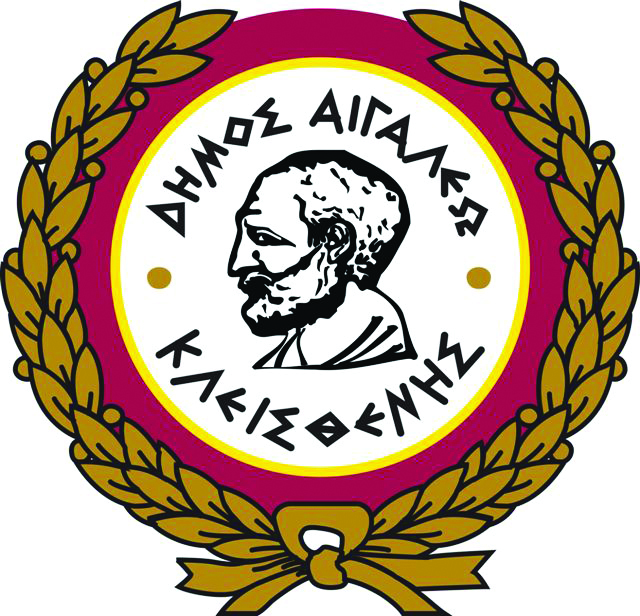 ΕΛΛΗΝΙΚΗ ΔΗΜΟΚΡΑΤΙΑ                           ΝΟΜΟΣ  ΑΤΤΙΚΗΣ		ΔΗΜΟΣ ΑΙΓΑΛΕΩ	 	Δ/ΝΣΗ  ΠΡΑΣΙΝΟΥ Προμήθεια  μερών γεωργικών  μηχανημάτων και φυσητήρων Αριθμός Μελέτης  1 / 2022Α/ΑΚΩΔΙΚΟΣΠΕΡΙΓΑΦΗΠΟΣΟ με ΦΠΑ135.6672.003Προμήθεια μερών γεωργικών μηχανημάτων για ην συντήρησή τους 19.942,30235.7131.007Προμήθεια σκούπας- φυσητήρας για κοινόχρηστους χώρους και αθλητικά κέντρα2.827,20ΕΛΛΗΝΙΚΗ ΔΗΜΟΚΡΑΤΙΑ                           ΝΟΜΟΣ  ΑΤΤΙΚΗΣ		ΔΗΜΟΣ ΑΙΓΑΛΕΩ	 	Δ/ΝΣΗ  ΠΡΑΣΙΝΟΥ Προμήθεια  μερών γεωργικών  μηχανημάτων και φυσητήρων Αριθμός Μελέτης  1 / 2022Α ΚΑΤΗΓΟΡΙΑΜΕΡΗ  ΓΕΩΡΓΙΚΩΝ ΜΗΧΑΝΗΜΑΤΩΝΜΕΡΗ  ΓΕΩΡΓΙΚΩΝ ΜΗΧΑΝΗΜΑΤΩΝΑ/ΑΕΙΔΟΣ ΑΝΤΑΛΛΑΚΤΙΚΟΥΓΕΩΡΓΙΚΟ ΜΗΧΑΝΗΜΑΜΟΝ. ΜΕΤΡ.ΠΟΣΤΙΜΗ ΜΟΝΣΥΝΟΛΟ1Αλυσίδα 3/8.0,50/1,3mmΑλυσοπρίονο Husqvarna 335XPT, OLEO MAC 932CTEM               ( Ρολό )5350,001.750,002Αλυσίδα 3/8, 0,58/1,5mmAlλυσοπρίονο OLEO MAC GS 820TEM               ( Ρολό )5380,001.900,003Βίδες μαχαιριώνΨαλίδια μπορντούρας  OLEO HC 260 XPΤΕΜ202,5050,004Βίδες στήριξης αντικρασμικών ελατηρίουΑλυσοπρίονο OLEO MAC μεγάλοΤΕΜ103,0030,005Γρανάζι κίνησης αλυσίδαςΑλυσοπρίονο OLEO MAC μεγάλοΤΕΜ417,0068,006Γρανάζι κίνησης αλυσίδαςΤηλεσκοπικό αλυσοπρίονο HusqvarnaΤΕΜ215,0030,007ΓρασαδοράκιαΑλυσοπρίοναΑ5,5 mmΤΕΜ150,7010,50Β9,5mmΤΕΜ100,707,008Γωνία κίνησηςΘαμνοκοπτικό HusgvarnaΤΕΜ2150,00300,009Διακόπτης  (στοπ)Αλυσοπρίονο EFCO MT 2600ΤΕΜ215,0030,0010Eλατήρια καμπάναςΑλυσοπρίονο Husqvarna 334TΤΕΜ106,5065,0011ΕξάτμησηΓια όλα τα γεωργικά TEM340,00120,0012ΈμβολαΓια όλα τα γεωργικά TEM1050,50505,0013Εισαγωγή ( Λαιμός, καρμπιρατέρ ) Αλυσοπρίονο EFCO 2600ΤΕΜ220,0040,0014ΗλεκτρονικήΓια όλα τα γεωργικά μηχανήματαΤΕΜ575,00375,0015Ιμάντας κίνησηςΧλοοκοπτικός ειδικός ελκυστήρας John DeereΤΕΜ246,0092,0016Ιμάντας κίνησης τροχώνΤρακτερ STIGA ESTATE PRO 9122 HWSΤΕΜ136,5036,5017Ιμάντας κίνησης ΜαχαιριώνΤρακτερ STIGA ESTATE PRO 9122 HWSΤΕΜ116,0016,0018Καπάκι αλυσίδας κομπλέΑλυσοπρίονα EFCO MT 2600ΤΕΜ435,00140,0019ΚαμπάναΑλυσοπρίονα Husqvarna 334TΤΕΜ225,0050,0020Καπάκι φίλτρου αέραΑλυσοπρίονο OLEO MAC 932CΤΕΜ415,0060,0021Καπάκι φίλτρου αέραΘαμνοκοπτικό MITSUBISHLΤΕΜ58,0040,0022Καρμπυρατέρ ανταλλακτικόΧλοοκοπτικές μηχανές BRIGGS STRATONΤΕΜ440,00160,0023Κεφαλή  KoρδονιούΘαμνοκοπτικά Mitsubishl TL 43-52 , CASTOR POVER 45PΤΕΜ175,0075,0024ΚεφαλήΨαλίδι τηλεσκοπικό ΟleoMAC PP270 ΤΕΜ250,00100,0025Κεφαλή Ψαλίδι τηλεσκοπικό Husqvarna 325HEΤΕΜ250,00100,0026Kορδόνι 4mmX100Μ(VISCO  (τετράγωνη)ΜεσινέζεςΤΕΜ5095,004.750,0027Kουτί με καπάκι φίλτρο αέροςΓια όλα τα γεωργικά μηχανήματαTEM417,0068,0028Κεφαλή Τηλεσκοπικό αλυσοπρίονο HusqvarnaΤΕΜ249,0098,0029Κώνους μαχαιριώνΤρακτερ STIGA ESTATE PRO 9122 HWSΤΕΜ412,0048,0030Λάμα αλυσίδας 40cm Aλυσοπρίονο Husqvarna 335 XPT, ΟLEO MAC, ΤΕΜ275,00150,0031Λάμα αλυσίδας 30cmΑλυσοπρίονο EFCOΤΕΜ270,00140,0032Λάμα αλυσίδας 35cmAλυσοπρίονο OLEO MAC 932 CΤΕΜ270,00140,0033Λάμα αλυσίδας  65cmAλυσοπρίονο OLEO MAC ΜεγάλοΤΕΜ280,00160,0034Λαστιχάκια για βάσεις ντεπόζιτου Θαμνοκοπτικό MITSUBISHL TL 52ΤΕΜ85,0040,0035ΛουρίΤρακτερ STIGA ESTATE PRO 9122 HWSΤΕΜ1220,00220,0036ΜαχαίριαΤρακτερ STIGA ESTATE PRO 9122 HWSΤΕΜ240,0080,0037ΜαχαίριαΨαλίδια , StilΣΕΤ2120,00240,0038ΜαχαίριαTηλεσκοπικό ψαλίδι HusqvarnaΣΕΤ4115,00460,0039Mπουζί Τρακτερ STIGA ESTATE PRO 9122 HWSΤΕΜ2011,00220,0040Μπουζί RC12YXΧλοοκοπτικές μηχανές BRIGGS STRATONΤΕΜ208,00160,0041Μπουζί BOSHΑλυσοπρίοναΤΕΜ204,0080,0042Μπουζί CMR6AΤηλεσκοπικά ψαλίδια  Husqvarna, OLEO MACΤΕΜ103,0030,0043Nτίζα  κίνησης μαχαιριών με τετράγωνοΤηλεσκοπικό ψαλίδι  Husqvarna ΤΕΜ240,0080,0044Ντίζα κίνησης μαχαιριών μήκους 152cm με σπείρωμαΤηλεσκοπικό ψαλίδι  Husqvarna ΤΕΜ240,0080,0045Πλαστικό γρανάζι κίνησης τρόμπας λαδιούΑλυσοπρίονο Husqvarna 334TΤΕΜ106,0060,0046Προφίλτρο αέροςΧλοοκοπτικές μηχανές BRIGGS STRATONΤΕΜ610,0060,0047Ρεγουλατόρος για   τροχούςΧλοοκοπτικές μηχανές  Οleo MacΤΕΜ218,0036,0048ΡουλεμάνΓια όλα τα γεωργικά μηχανήματαΓια όλα τα γεωργικά μηχανήματα208,50170,0049ΣτρόφαλοςΧλοοκοπτική μηχανή HusgvarnaΤΕΜ1100,00100,0050Σύνδεσμος αλυσίδαςΑυλακωτήρας GARBIN TZ6,5ΤΕΜ242,5085,0051Σφύνες Βολάν ( φτερό )Χλοοκοπτικές μηχανές ΤΕΜ76,5045,5052Σωληνάκι βενζίνη για αλυσοπρίοναΑλυσοπρίοναΤΕΜ202,0040,0053Tάπες λαδιούΑλυσοπρίονο EFCOΤΕΜ28,5017,0054Τάπες βενζίνηςΓια όλα τα Γεωργικά ΜηχανήματαΤΕΜ59,0045,0055Ταινία φρένουΑλυσοπρίονο OLEO MAC932CΤΕΜ420,0080,0056ΤσιμούχεςΓια όλα τα γεωρργικά μηχανήματαΓια όλα τα γεωρργικά μηχανήματα206,00120,0057Tροχοί εμπρόςXλοοκοπτικές μηχανέςΤΕΜ820,00160,0058Τροχοί πίσωΧλοοκοπτικές μηχανέςΤΕΜ820,00160,0059Φίλτρο αέροςΓεωργικά Μηχανήματα ( αλυσοπρίονα,, μεσινέζες,, χλοοκοπτικές μηχανές, χλοοκοπτικό τρακτέρ )ΤΕΜ2010,00200,0060Φίλτρο λαδιούΤρακτερ STIGA ESTATE PRO 9122 HWSΤΕΜ1010,00100,0061Φίλτρα βενζίνηςAλυσοπρίοναΤΕΜ209,00180,0062Φλάντζες καπακιού κυλίνδρουχλοοκοπτικές μηχανέςΤΕΜ2014,00280,0063Φλάντζες καπακιού βαλβίδωνχλοοκοπτικές μηχανέςΤΕΜ2015,00300,0064ΧειρολαβήΑλυσοπρίοναΤΕΜ450,00200,0065ΧειρόμιζαΜεσινέζα CASTOR ROVER 45PΤΕΜ58,0040,0066ΧειρόμιζαΑλυσοπρίονο OLEO MAC μεγάλοΤΕΜ510,0050,0067ΧιτόνιαΓια όλα τα γεωργικά μηχανήματαTEM1016,00160,00ΣΥΝΟΛΟ  16.082,50Φ.Π.Α 24%3.859,80ΣΥΝΟΛΟ ΔΑΠΑΝΗΣΣΥΝΟΛΟ ΔΑΠΑΝΗΣ19.942,30Β ΚΑΤΗΓΟΡΙΑΒΕΝΖΙΝΟΚΙΝΗΤΟΣ ΦΥΣΗΤΗΡΑΣΒΕΝΖΙΝΟΚΙΝΗΤΟΣ ΦΥΣΗΤΗΡΑΣΑ/ΑΠΕΡΙΓΡΑΦΗΜΟΝ. ΜΕΤΡ.ΠΟΣΤΙΜΗ ΜΟΝΣΥΝΟΛΟ1Βενζινοκίνητος φυσητήρας χειρόςΒενζινοκίνητος φυσητήρας χειρόςΤΕΜ6380,002.280,00ΣΥΝΟΛΟ  2.280,00Φ.Π.Α 24%547,20ΣΥΝΟΛΟ ΔΑΠΑΝΗΣΣΥΝΟΛΟ ΔΑΠΑΝΗΣ2.827,20ΓΕΝΙΚΟ ΣΥΝΟΛΟ  ΚΑΤΗΓΟΡΙΑΣ Α+ΒΓΕΝΙΚΟ ΣΥΝΟΛΟ  ΚΑΤΗΓΟΡΙΑΣ Α+Β18.362,50Φ.Π.Α 24%4.407,00ΓΕΝΙΚΟ ΣΥΝΟΛΟ ΔΑΠΑΝΗΣΓΕΝΙΚΟ ΣΥΝΟΛΟ ΔΑΠΑΝΗΣ22.769,50ΕΛΛΗΝΙΚΗ ΔΗΜΟΚΡΑΤΙΑ                           ΝΟΜΟΣ  ΑΤΤΙΚΗΣ		ΔΗΜΟΣ ΑΙΓΑΛΕΩ	 	Δ/ΝΣΗ  ΠΡΑΣΙΝΟΥ Προμήθεια  μερών γεωργικών  μηχανημάτων και φυσητήρων Αριθμός Μελέτης  1 / 2022ΕΛΛΗΝΙΚΗ ΔΗΜΟΚΡΑΤΙΑ                           ΝΟΜΟΣ  ΑΤΤΙΚΗΣ		ΔΗΜΟΣ ΑΙΓΑΛΕΩ	 	Δ/ΝΣΗ  ΠΡΑΣΙΝΟΥΠρομήθεια  μερών γεωργικών  μηχανημάτων και φυσητήρων Αριθμός Μελέτης  1 / 2022Α ΚΑΤΗΓΟΡΙΑΜΕΡΗ  ΓΕΩΡΓΙΚΩΝ ΜΗΧΑΝΗΜΑΤΩΝΜΕΡΗ  ΓΕΩΡΓΙΚΩΝ ΜΗΧΑΝΗΜΑΤΩΝΑ/ΑΕΙΔΟΣ ΑΝΤΑΛΛΑΚΤΙΚΟΥΓΕΩΡΓΙΚΟ ΜΗΧΑΝΗΜΑΜΟΝ. ΜΕΤΡ.ΠΟΣΤΙΜΗ ΜΟΝΣΥΝΟΛΟ1Αλυσίδα 3/8.0,50/1,3mmΑλυσοπρίονο Husqvarna 335XPT, OLEO MAC 932CTEM               ( Ρολό )52Αλυσίδα 3/8, 0,58/1,5mmAlλυσοπρίονο OLEO MAC GS 820TEM               ( Ρολό )53Βίδες μαχαιριώνΨαλίδια μπορντούρας  OLEO HC 260 XPΤΕΜ204Βίδες στήριξης αντικρασμικών ελατηρίουΑλυσοπρίονο OLEO MAC μεγάλοΤΕΜ105Γρανάζι κίνησης αλυσίδαςΑλυσοπρίονο OLEO MAC μεγάλοΤΕΜ46Γρανάζι κίνησης αλυσίδαςΤηλεσκοπικό αλυσοπρίονο HusqvarnaΤΕΜ27ΓρασαδοράκιαΑλυσοπρίοναΑ5,5 mmΤΕΜ15Β9,5mmΤΕΜ108Γωνία κίνησηςΘαμνοκοπτικό HusgvarnaΤΕΜ29Διακόπτης  (στοπ)Αλυσοπρίονο EFCO MT 2600ΤΕΜ210Eλατήρια καμπάναςΑλυσοπρίονο Husqvarna 334TΤΕΜ1011ΕξάτμησηΓια όλα τα γεωργικά TEM312ΈμβολαΓια όλα τα γεωργικά TEM1013Εισαγωγή ( Λαιμός, καρμπιρατέρ ) Αλυσοπρίονο EFCO 2600ΤΕΜ214ΗλεκτρονικήΓια όλα τα γεωργικά μηχανήματαΤΕΜ515Ιμάντας κίνησηςΧλοοκοπτικός ειδικός ελκυστήρας John DeereΤΕΜ216Ιμάντας κίνησης τροχώνΤρακτερ STIGA ESTATE PRO 9122 HWSΤΕΜ117Ιμάντας κίνησης ΜαχαιριώνΤρακτερ STIGA ESTATE PRO 9122 HWSΤΕΜ118Καπάκι αλυσίδας κομπλέΑλυσοπρίονα EFCO MT 2600ΤΕΜ419ΚαμπάναΑλυσοπρίονα Husqvarna 334TΤΕΜ220Καπάκι φίλτρου αέραΑλυσοπρίονο OLEO MAC 932CΤΕΜ421Καπάκι φίλτρου αέραΘαμνοκοπτικό MITSUBISHLΤΕΜ522Καρμπυρατέρ ανταλλακτικόΧλοοκοπτικές μηχανές BRIGGS STRATONΤΕΜ423Κεφαλή  KoρδονιούΘαμνοκοπτικά Mitsubishl TL 43-52 , CASTOR POVER 45PΤΕΜ124ΚεφαλήΨαλίδι τηλεσκοπικό ΟleoMAC PP270 ΤΕΜ225Κεφαλή Ψαλίδι τηλεσκοπικό Husqvarna 325HEΤΕΜ226Kορδόνι 4mmX100ΜΜεσινέζεςΤΕΜ5027Kουτί με καπάκι φίλτρο αέροςΓια όλα τα γεωργικά μηχανήματαTEM428Κεφαλή Τηλεσκοπικό αλυσοπρίονο HusqvarnaΤΕΜ229Κώνους μαχαιριώνΤρακτερ STIGA ESTATE PRO 9122 HWSΤΕΜ430Λάμα αλυσίδας 40cm Aλυσοπρίονο Husqvarna 335 XPT, ΟLEO MAC, ΤΕΜ231Λάμα αλυσίδας 30cmΑλυσοπρίονο EFCOΤΕΜ232Λάμα αλυσίδας 35cmAλυσοπρίονο OLEO MAC 932 CΤΕΜ233Λάμα αλυσίδας  65cmAλυσοπρίονο OLEO MAC ΜεγάλοΤΕΜ234Λαστιχάκια για βάσεις ντεπόζιτου Θαμνοκοπτικό MITSUBISHL TL 52ΤΕΜ835ΛουρίΤρακτερ STIGA ESTATE PRO 9122 HWSΤΕΜ136ΜαχαίριαΤρακτερ STIGA ESTATE PRO 9122 HWSΤΕΜ237ΜαχαίριαΨαλίδια , StilΣΕΤ238ΜαχαίριαTηλεσκοπικό ψαλίδι HusqvarnaΣΕΤ439Mπουζί Τρακτερ STIGA ESTATE PRO 9122 HWSΤΕΜ2040Μπουζί RC12YXΧλοοκοπτικές μηχανές BRIGGS STRATONΤΕΜ2041Μπουζί BOSHΑλυσοπρίοναΤΕΜ2042Μπουζί CMR6AΤηλεσκοπικά ψαλίδια  Husqvarna, OLEO MACΤΕΜ1043Nτίζα  κίνησης μαχαιριών με τετράγωνοΤηλεσκοπικό ψαλίδι  Husqvarna ΤΕΜ244Ντίζα κίνησης μαχαιριών μήκους 152cm με σπείρωμαΤηλεσκοπικό ψαλίδι  Husqvarna ΤΕΜ245Πλαστικό γρανάζι κίνησης τρόμπας λαδιούΑλυσοπρίονο Husqvarna 334TΤΕΜ1046Προφίλτρο αέροςΧλοοκοπτικές μηχανές BRIGGS STRATONΤΕΜ647Ρεγουλατόρος για   τροχούςΧλοοκοπτικές μηχανές  Οleo MacΤΕΜ248ΡουλεμάνΓια όλα τα γεωργικά μηχανήματαΓια όλα τα γεωργικά μηχανήματα2049ΣτρόφαλοςΧλοοκοπτική μηχανή HusgvarnaΤΕΜ150Σύνδεσμος αλυσίδαςΑυλακωτήρας GARBIN TZ6,5ΤΕΜ251Σφύνες Βολάν ( φτερό )Χλοοκοπτικές μηχανές ΤΕΜ752Σωληνάκι βενζίνη για αλυσοπρίοναΑλυσοπρίοναΤΕΜ2053Tάπες λαδιούΑλυσοπρίονο EFCOΤΕΜ254Τάπες βενζίνηςΓια όλα τα Γεωργικά ΜηχανήματαΤΕΜ555Ταινία φρένουΑλυσοπρίονο OLEO MAC932CΤΕΜ456ΤσιμούχεςΓια όλα τα γεωρργικά μηχανήματαΓια όλα τα γεωρργικά μηχανήματα2057Tροχοί εμπρόςXλοοκοπτικές μηχανέςΤΕΜ858Τροχοί πίσωΧλοοκοπτικές μηχανέςΤΕΜ859Φίλτρο αέροςΓεωργικά Μηχανήματα ( αλυσοπρίονα,, μεσινέζες,, χλοοκοπτικές μηχανές, χλοοκοπτικό τρακτέρ )ΤΕΜ2060Φίλτρο λαδιούΤρακτερ STIGA ESTATE PRO 9122 HWSΤΕΜ1061Φίλτρα βενζίνηςAλυσοπρίοναΤΕΜ2062Φλάντζες καπακιού κυλίνδρουχλοοκοπτικές μηχανέςΤΕΜ2063Φλάντζες καπακιού βαλβίδωνχλοοκοπτικές μηχανέςΤΕΜ2064ΧειρολαβήΑλυσοπρίοναΤΕΜ465ΧειρόμιζαΜεσινέζα CASTOR ROVER 45PΤΕΜ566ΧειρόμιζαΑλυσοπρίονο OLEO MAC μεγάλοΤΕΜ567ΧιτόνιαΓια όλα τα γεωργικά μηχανήματαTEM10ΣΥΝΟΛΟ  Φ.Π.Α 24%ΣΥΝΟΛΟ ΔΑΠΑΝΗΣΣΥΝΟΛΟ ΔΑΠΑΝΗΣΒ ΚΑΤΗΓΟΡΙΑΒΕΝΖΙΝΟΚΙΝΗΤΟΣ ΦΥΣΗΤΗΡΑΣΒΕΝΖΙΝΟΚΙΝΗΤΟΣ ΦΥΣΗΤΗΡΑΣΑ/ΑΠΕΡΙΓΡΑΦΗΜΟΝ. ΜΕΤΡ.ΠΟΣΤΙΜΗ ΜΟΝΣΥΝΟΛΟ1Βενζινοκίνητος φυσητήρας χειρόςΒενζινοκίνητος φυσητήρας χειρόςΤΕΜ6ΣΥΝΟΛΟ  Φ.Π.Α 24%ΣΥΝΟΛΟ ΔΑΠΑΝΗΣΣΥΝΟΛΟ ΔΑΠΑΝΗΣΓΕΝΙΚΟ ΣΥΝΟΛΟ  ΚΑΤΗΓΟΡΙΑΣ Α+ΒΓΕΝΙΚΟ ΣΥΝΟΛΟ  ΚΑΤΗΓΟΡΙΑΣ Α+ΒΦ.Π.Α 24%ΓΕΝΙΚΟ ΣΥΝΟΛΟ ΔΑΠΑΝΗΣΓΕΝΙΚΟ ΣΥΝΟΛΟ ΔΑΠΑΝΗΣ